ФЕДЕРАЛЬНАЯ СЛУЖБА ПО ФИНАНСОВОМУ МОНИТОРИНГУ ОПИСАНИЕ СТРУКТУР НАИМЕНОВАНИЯ, СЛУЖЕБНОЙ И ИНФОРМАЦИОННОЙ ЧАСТЕЙ ФЭС, ОПИСАНИЕ КОДОВ ПРИЗНАКОВ, УКАЗЫВАЮЩИХ НА НЕОБЫЧНЫЙ ХАРАКТЕР ОПЕРАЦИЙ (СДЕЛОК), И ТРЕБОВАНИЯ К ТЕХНОЛОГИЧЕСКИМ ЭЛЕКТРОННЫМ ДОКУМЕНТАМ, НАПРАВЛЕНИЕ КОТОРЫХ РЕГЛАМЕНТИРОВАНО ОСОБЕННОСТЯМИ ПРЕДСТАВЛЕНИЯ В ФЕДЕРАЛЬНУЮ СЛУЖБУ ПО ФИНАНСОВОМУ МОНИТОРИНГУ ИНФОРМАЦИИ, ПРЕДУСМОТРЕННОЙ ФЕДЕРАЛЬНЫМ ЗАКОНОМ ОТ 7 АВГУСТА 2001 Г. N 115-ФЗ "О ПРОТИВОДЕЙСТВИИ ЛЕГАЛИЗАЦИИ (ОТМЫВАНИЮ) ДОХОДОВ, ПОЛУЧЕННЫХ ПРЕСТУПНЫМ ПУТЕМ, И ФИНАНСИРОВАНИЮ ТЕРРОРИЗМА", УТВЕРЖДЕННЫМИ ПРИКАЗОМ ФЕДЕРАЛЬНОЙ СЛУЖБЫ ПО ФИНАНСОВОМУ МОНИТОРИНГУ ОТ 8 ФЕВРАЛЯ 2022 Г. N 18 1. Принятые обозначения При описании структур наименования, служебной и информационной частей ФЭС, описании кодов признаков, указывающих на необычный характер операций (сделок), и требований к технологическим электронным документам, направление которых регламентировано Особенностями представления в Федеральную службу по финансовому мониторингу информации, предусмотренной Федеральным законом от 7 августа 2001 г. N 115-ФЗ "О противодействии легализации (отмыванию) доходов, полученных преступным путем, и финансированию терроризма", утвержденными приказом Федеральной службы по финансовому мониторингу от 8 февраля 2022 г. N 18 (далее - Особенности), используются обозначения, приведенные в таблице 1. Таблица 1 Комментарии (<!-- ........ -->) могут присутствовать в электронном документе, но не являются обязательными. В электронном документе значения показателей не должны содержать непреобразованные символы, зарезервированные в формате XML как специальные, знаки меньше (<), больше (>), амперсанд (&), одинарные кавычки ('), двойные кавычки ("). Преобразование указанных символов в электронном документе должно осуществляться в соответствии с правилами синтаксиса XML формата. В наименованиях электронных документов, предусмотренных настоящим документом, допускается использование как строчных, так и прописных букв. 2. Типы данных Таблица 2.1 Тип данных "Фамилия, имя, отчество" (ФИО) Таблица 2.2 Тип данных "Сведения о документе, удостоверяющем личность гражданина Российской Федерации, иностранного гражданина или лица без гражданства" (ДокУдост) Таблица 2.3 Тип данных "Сведения о документе, подтверждающем право на пребывание (проживание) в Российской Федерации" (ДокПодтв) Таблица 2.4 Тип данных "Адрес" -------------------------------- <1> Здесь и далее по тексту под нерезидентами понимаются иностранный гражданин, лицо без гражданства, юридическое лицо, зарегистрированное в соответствии с законодательством иностранного государства, иностранная структура без образования юридического лица. Таблица 2.5 Тип данных "Сведения об организации (филиале организации), передающей (передающем) сведения в Росфинмониторинг" (Перед) Таблица 2.6 Тип данных "Сведения об организации (филиале организации), индивидуальном предпринимателе, лице установленной категории" (Предст) Таблица 2.7 Тип данных "Идентификатор записи в ФЭС, представляемой организацией (филиалом организации), индивидуальным предпринимателем, лицом установленной категории" (ИдентификаторЗаписи) Таблица 2.8 Тип данных "Реквизиты документа" (Документ) Таблица 2.9 Тип данных "Сведения о юридическом лице (филиале юридического лица, представительстве)" (СведенияЮЛ) Таблица 2.9.1 Тип данных "Сведения о бенефициарном владельце" (СведенияБенефициар) Таблица 2.10 Тип данных "Сведения о физическом лице, индивидуальном предпринимателе, лице установленной категории" (СведенияФЛИП) Таблица 2.11 Тип данных "Сведения об иностранной структуре без образования юридического лица" (СведенияИНБОЮЛ) Таблица 2.12 Тип данных "Идентификатор иностранной структуры без образования юридического лица" (ИдентификаторИНБОЮЛ) (показатели таблицы 2.12 указываются для одного и того же государства (одной и той же территории)) Таблица 2.13 Тип данных "Основание применения мер по замораживанию (блокированию) денежных средств или иного имущества" (ОснованиеПримененияМер) Таблица 2.14 Тип данных "Сведения о драгоценных металлах, драгоценных камнях, ювелирных изделиях)" (ДрагМеталл) Таблица 2.15 Тип данных "Сведения о количестве клиентов" (КоличествоКлиентов) Таблица 2.16 Тип данных "Сведения о месте приема (выдачи) наличных денежных средств" (МестоПриемаВыдача) 3. Структура наименования, структуры и форматы ФЭС Сведения, предусмотренные Федеральным законом N 115-ФЗ, представляются организацией (филиалом организации), индивидуальным предпринимателем, лицом установленной категории в Росфинмониторинг в составе ФЭС, которые формируются в виде файлов формата XML в кодировке UTF-8 (первая строка файла имеет следующий вид: <?xml version="1.0" encoding="UTF-8"?>, при этом допустимо любое значение регистра при указании кодировки "UTF-8"). Один файл может содержать несколько сообщений одного вида. Рекомендуемый объем файла, формируемого организацией (филиалом организации), индивидуальным предпринимателем, лицом установленной категории - не более 5 Мбайт, при существенном превышении указанного объема организацией (филиалом организации), индивидуальным предпринимателем, лицом установленной категории формируется следующий файл. Для каждого ФЭС формируется УКЭП в виде отдельного файла, наименование которого соответствует наименованию ФЭС и имеет расширение "sign" (далее - файл УКЭП). 3.1. Структура наименования ФЭС и файла УКЭП. 3.1.1. Наименование ФЭС имеет следующую структуру: FMTI_V_N_GGGGMMDD_TIXXXYPPP.xml где: FM - идентификатор ФЭС; TI - код вида ФЭС принимает одно из следующих значений: 01 - для сообщения об операции с денежными средствами или иным имуществом, подлежащей обязательному контролю, и операции, в отношении которой возникли подозрения, что она осуществляется в целях легализации (отмывания) доходов, полученных преступным путем, или финансирования терроризма, включая имеющуюся информацию о бенефициарном владельце, а также о приостановленной операции с денежными средствами или иным имуществом; 02 - для сообщения о принятых мерах по замораживанию (блокированию) денежных средств или иного имущества; 03 - для сообщения о результатах проверки наличия среди своих клиентов организаций и физических лиц, в отношении которых применены либо должны применяться меры по замораживанию (блокированию) денежных средств или иного имущества; 04 - для сообщения о фактах препятствия со стороны государства (территории), в котором (на которой) расположены филиалы и представительства, а также дочерние организации организаций, осуществляющих операции с денежными средствами или иным имуществом, реализации такими филиалами, представительствами и дочерними организациями положений Федерального закона N 115-ФЗ; 05 - для сообщения о случаях отказа от проведения операций по основанию, указанному в пункте 11 статьи 7 Федерального закона N 115-ФЗ, и (или) об устранении указанного в пункте 11 статьи 7 Федерального закона N 115-ФЗ основания, в соответствии с которым ранее организацией (филиалом организации, индивидуальным предпринимателем) были приняты решения об отказе от проведения операций, сведения о которых были представлены в Росфинмониторинг, и (или) об отмене судом ранее принятого решения об отказе от проведения операции; 09 - для сообщения о совокупности операций и (или) действий клиента, связанных с проведением каких-либо операций, его представителя в рамках обслуживания клиента, в отношении которых на основании реализации правил внутреннего контроля в целях противодействия легализации (отмыванию) доходов, полученных преступным путем, финансированию терроризма и финансированию распространения оружия массового уничтожения возникают подозрения, что данные операции и (или) действия осуществляются в целях легализации (отмывания) доходов, полученных преступным путем, или финансирования терроризма, включая имеющуюся информацию о бенефициарном владельце (далее - сообщение о подозрительной деятельности); V - идентификатор сведений совпадает со значением показателя <Тип информации> в таблице 3.1; N - идентификатор отправителя информации, имеет вид: для организаций - девятнадцатиразрядный код (идентификационный номер налогоплательщика (ИНН) и код причины постановки на учет (КПП) организации (филиала, представительства)); для лиц и индивидуальных предпринимателей - двенадцатиразрядный код (ИНН); GGGGMMDD - дата представления ФЭС в Росфинмониторинг (год (4 символа), месяц, день) (совпадает со значением показателя "Дата ФЭС" (ДатаСообщения) из таблицы 3.1 настоящего пункта); XXX - код филиала организации, который присваивается организацией самостоятельно в случае представления сообщения филиалом. В ином случае ставится значение "000"; YPPP - порядковый номер файла организации (филиала организации), индивидуального предпринимателя, лица установленной категории, сформированного в течение дня (5 символов), нумерация начинается с 00001. Для передачи файла организации (филиала организации), индивидуального предпринимателя, лица установленной категории, требующего особого внимания Росфинмониторинга, содержащего сведения об операциях, в отношении которых возникли подозрения, что они осуществляются в целях легализации (отмывания) доходов, полученных преступным путем, или финансирования терроризма, и об операциях, у которых показатель "Код вида операции" (КодОперации) (таблица 3.2 настоящего документа) принимает значение <7NNN> (где 7NNN - коды группы операций, указывающих на операции, связанные с финансированием террористической деятельности, финансированием распространения оружия массового уничтожения), первый разряд порядкового номера файла (Y) принимает значение 9. 3.1.2. Наименование файла УКЭП имеет следующую структуру: FMTI_V_N_GGGGMMDD_TIXXXYPPP.xml.sign где: FMTI_V_N_GGGGMMDD_TIXXXYPPP.xml - наименование ФЭС, которое подписывается УКЭП. 3.2. Структура ФЭС. Каждое ФЭС состоит из служебной и информационной частей. Служебная часть ФЭС формируется из показателей, приведенных в таблице 3.1 настоящего документа. Информационная часть ФЭС формируется: - для сообщения об операции с денежными средствами или иным имуществом, подлежащей обязательному контролю, и операции, в отношении которой возникли подозрения, что она осуществляется в целях легализации (отмывания) доходов, полученных преступным путем, или финансирования терроризма, а также о приостановленной операции с денежными средствами или иным имуществом, из показателей, приведенных в таблице 3.2; - для сообщения о подозрительной деятельности из показателей, приведенных в таблице 3.2.1; - для сообщения о принятых мерах по замораживанию (блокированию) денежных средств или иного имущества, из показателей, приведенных в таблице 3.3; - для сообщения о результатах проверки наличия среди своих клиентов лиц, в отношении которых применены либо должны применяться меры по замораживанию (блокированию) денежных средств или иного имущества, из показателей, приведенных в таблице 3.4; - для сообщений о случаях отказа в выполнении распоряжения клиента о совершении операции с денежными средствами или иным имуществом по основанию, указанному в пункте 11 статьи 7 Федерального закона N 115-ФЗ, об устранении указанного в пункте 11 статьи 7 Федерального закона N 115-ФЗ основания, в соответствии с которым принято решение об отказе в выполнении распоряжения клиента о совершении операции с денежными средствами или иным имуществом, и (или) об отмене судом ранее принятого решения об отказе от проведения операции, из показателей, приведенных в таблице 3.5; - для сообщения о фактах препятствия со стороны государства (территории), в котором (на которой) расположены филиалы и представительства, а также дочерние организации организаций, осуществляющих операции с денежными средствами или иным имуществом, реализации такими филиалами, представительствами и дочерними организациями положений Федерального закона N 115-ФЗ, из показателей, приведенных в таблице 3.6. Таблица 3.1 Состав и формат служебной части ФЭС Таблица 3.2 Состав и формат информационной части ФЭС об операциях, подлежащих обязательному контролю, о подозрительных операциях, а также об операциях, приостановленных в соответствии с пунктом 10 статьи 7, пунктом 8 статьи 7.5, частью 4 статьи 8 Федерального закона N 115-ФЗ -------------------------------- <2> Скорректированная информация, а также информация об удалении ранее направленной в Росфинмониторинг информации, формируется и направляется организацией (филиалом организации), индивидуальным предпринимателем, лицом установленной категории в Росфинмониторинг в той версии форматов, в которой была сформирована и направлена в Росфинмониторинг первичная информация, подлежащая корректировке или удалению. <3> Сведения содержатся в Перечне организаций и физических лиц, в отношении которых имеются сведения об их причастности к экстремистской деятельности или терроризму, либо в Решении межведомственного координационного органа, осуществляющего функции по противодействию финансированию терроризма, о замораживании (блокировании) денежных средств или иного имущества, принадлежащих организации или физическому лицу, в отношении которых имеются достаточные основания подозревать их причастность к террористической деятельности (в том числе финансированию терроризма). Таблица 3.2.1 Состав и формат информационной части ФЭС о подозрительной деятельности -------------------------------- <4> Скорректированная информация, а также информация об удалении ранее направленной в Росфинмониторинг информации, формируется и направляется организацией (филиалом организации), индивидуальным предпринимателем в Росфинмониторинг в той версии форматов, в которой была сформирована и направлена организацией (филиалом организации), индивидуальным предпринимателем в Росфинмониторинг первичная информация, подлежащая корректировке или удалению. Таблица 3.3 Состав и формат информационной части ФЭС о принятых мерах по замораживанию (блокированию) денежных средств или иного имущества организаций и (или) физических лиц -------------------------------- <5> Скорректированная информация, а также информация об удалении ранее направленной в Росфинмониторинг информации, формируется и направляется организацией (филиалом организации, индивидуальным предпринимателем, лицом установленной категории в Росфинмониторинг в той версии форматов, в которой была сформирована и направлена в Росфинмониторинг первичная информация, подлежащая корректировке или удалению. Таблица 3.4 Состав и формат информационной части ФЭС о результатах проверки наличия среди своих клиентов организаций и (или) физических лиц, в отношении которых применены либо должны применяться меры по замораживанию (блокированию) денежных средств или иного имущества (в соответствии с подпунктом 7 пункта 1 статьи 7 и (или) с пунктом 6 статьи 7.5 Федерального закона N 115-ФЗ) -------------------------------- <6> Скорректированная информация, а также информация об удалении ранее направленной в Росфинмониторинг информации, формируется и направляется организацией (филиалом организации), индивидуальным предпринимателем в Росфинмониторинг в той версии форматов, в которой была сформирована и направлена в Росфинмониторинг первичная информация, подлежащая корректировке или удалению. Таблица 3.5 Состав и формат информационной части ФЭС о случаях отказа от проведения операций по основанию, указанному в пункте 11 статьи 7 Федерального закона N 115-ФЗ, и (или) об устранении указанного в пункте 11 статьи 7 Федерального закона N 115-ФЗ основания, в соответствии с которым ранее организацией (филиалом организации), индивидуальным предпринимателем было принято решение об отказе от проведения операций, сведения о которой представлены в Росфинмониторинг -------------------------------- <7> Скорректированная информация, а также информация об удалении ранее направленной в Росфинмониторинг информации, формируется и направляется организацией (филиалом организации, индивидуальным предпринимателем) в Росфинмониторинг, в той версии форматов, в которой была сформирована и направлена в Росфинмониторинг первичная информация, подлежащая корректировке или удалению. <8> При информировании Росфинмониторинга в соответствии с Федеральным законом N 115-ФЗ (в редакции Федерального закона N 536-ФЗ от 30.12.2020) информация формируется и направляется организацией (филиалом организации), индивидуальным предпринимателем в Росфинмониторинг, в той версии форматов, в которой была сформирована и направлена в Росфинмониторинг первичная информация. Таблица 3.6 Состав и формат информационной части ФЭС о фактах препятствия со стороны государства (территории), в котором (на которой) расположены филиалы и представительства, а также дочерние организации организаций, осуществляющих операции с денежными средствами или иным имуществом, реализации такими филиалами, представительствами и дочерними организациями положений Федерального закона N 115-ФЗ -------------------------------- <9> Скорректированная информация, а также информация об удалении ранее направленной в Росфинмониторинг информации, формируется и направляется организацией (филиалом организации), индивидуальным предпринимателем в Росфинмониторинг в той версии форматов, в которой была сформирована и направлена в Росфинмониторинг первичная информация, подлежащая корректировке или удалению. 4. Структура наименования, форматы и структура квитанции, содержащей подтверждение Росфинмониторинга о принятии или непринятии ФЭС Квитанция, содержащая подтверждение Росфинмониторинга о принятии или непринятии ФЭС (далее - квитанция о принятии (непринятии) ФЭС), формируется в виде файла формата XML в кодировке UTF-8 и размещается в Личном кабинете не позднее 3 рабочих дней, следующих за днем получения ФЭС. 4.1. Структура наименования квитанции о принятии (непринятии) ФЭС и файла УКЭП. 4.1.1. Наименование квитанции о принятии (непринятии) ФЭС формируется из наименования ФЭС (без расширения) путем добавления символов "UV" в начало наименования файла: UVFMTI_V_N_GGGGMMDD_TIXXXYPPP.xml, где: UV - идентификатор квитанции о принятии (непринятии) ФЭС; FMTI_V_N_GGGGMMDD_TIXXXYPPP - наименование ФЭС (без расширения). 4.1.2. Наименование файла УКЭП имеет следующую структуру: UVFMTI_V_N_GGGGMMDD_TIXXXYPPP.xml.sign где: UVFMTI_V_N_GGGGMMDD_TIXXXYPPP.xml - наименование квитанции о принятии (непринятии) ФЭС, которая подписывается УКЭП. 4.2. Структура и состав квитанции о принятии (непринятии) ФЭС. 4.2.1. Структура и формат квитанции о принятии (непринятии) ФЭС. <?xml version="1.0" encoding="UTF-8"?><!--допустимо любое значение регистра                                        при указании кодировки "UTF-8"--><KVIT> <INN></INN> <KPP></KPP> <IDKOR></IDKOR> <ES></ES> <SIZE_ES></SIZE_ES> <DATE_ES></DATE_ES> <TIME_ES></TIME_ES> <RECNO_ES nRec="k"><!--количество записей, информация по которым                      включается в квитанцию о принятии (непринятии) ФЭС-->   <ES_REC IdInfo="<gggg>_<NNNNNNNNNN(NN)>_<KKKKKKKKK>_<mmmmmmmm>">             <!--информация о непринятии записи, идентификатор которой             указан в атрибуте IdInfo-->      <REZ_ES></REZ_ES>      <ERRORS_ES nRec="n"><!--количество ошибок-->        <ERR_REC RecId="1"><!--1-й блок характеристики ошибок-->        <KOD_ERR></KOD_ERR><!--код ошибки-->        <NAM_ERR></NAM_ERR><!--описание ошибки-->        </ERR_REC>        ...        <ERR_REC RecId="n"><!--n-й блок характеристики ошибок-->        <KOD_ERR></KOD_ERR><!--код ошибки-->        <NAM_ERR></NAM_ERR><!--описание ошибки-->        </ERR_REC>     </ERRORS_ES>     <DATE_REZ></DATE_REZ>   </ES_REC>   .....................   <ES_REC IdInfo="<gggg>_<NNNNNNNNNN(NN)>_<KKKKKKKKK>_<mmmmmmmm>">             <!--информация о непринятии записи, идентификатор, которой             указан в атрибуте IdInfo-->     <REZ_ES></REZ_ES>     <ERRORS_ES nRec="n"><!--количество ошибок-->       <ERR_REC RecId="1"><!--1-й блок характеристики ошибок-->       <KOD_ERR></KOD_ERR><!--код ошибки-->       <NAM_ERR></NAM_ERR><!--описание ошибки-->       </ERR_REC>       ...       <ERR_REC RecId="n"><!--n-й блок характеристики ошибок-->       <KOD_ERR></KOD_ERR><!--код ошибки-->       <NAM_ERR></NAM_ERR><!--описание ошибки-->       </ERR_REC>    </ERRORS_ES>    <DATE_REZ></DATE_REZ>  </ES_REC> </RECNO_ES> <DATE_KVIT></DATE_KVIT> <TIME_KVIT></TIME_KVIT> <OPER></OPER> <TEL_OPER></TEL_OPER></KVIT>4.2.2. Состав квитанции о принятии (непринятии) ФЭС (справочник элементов данных). <INN> - ИНН организации (филиала организации), индивидуального предпринимателя, лица установленной категории, сформировавшей (сформировавшего) ФЭС; <KPP> - КПП организации (филиала организации), сформировавшей (сформировавшего) ФЭС; <IDKOR> - идентификатор личного кабинета организации (филиала организации), индивидуального предпринимателя, лица установленной категории на официальном сайте Росфинмониторинга в информационно-телекоммуникационной сети "Интернет"; <ES> - наименования файла ФЭС; <SIZE_ES> - размер файла ФЭС, в байтах; <DATE_ES> - дата формирования ФЭС; <TIME_ES> - время формирования ФЭС; <REZ_ES> - результат обработки записи, включенной в ФЭС: 0 - принято; 1 - не принято; <KOD_ERR> - код ошибки; <NAM_ERR> - описание ошибки; <DATE_REZ> - дата направления организацией (филиалом организации), индивидуальным предпринимателем, лицом установленной категории соответствующих сведений в Росфинмониторинг. В случае если в результате обработки записи ФЭС, содержащей соответствующие сведения, отсутствуют ошибки, то указанная дата признается датой представления организацией (филиалом организации), индивидуальным предпринимателем, лицом установленной категории Росфинмониторингу этих сведений; <DATE_KVIT> - дата формирования квитанции о принятии (непринятии) ФЭС; <TIME_KVIT> - время формирования квитанции о принятии (непринятии) ФЭС; <OPER> - идентификатор оператора; <TEL_OPER> - телефон оператора. Все элементы справочника должны присутствовать в электронном документе, исключая блок <ERRORS_ES>, элементы которого присутствуют только в случае наличия ошибок при обработке информации по соответствующей операции. Атрибут IdInfo="<gggg>_<NNNNNNNNNN(NN)>_<KKKKKKKKK>_<mmmmmmmm>"> содержит значение уникального идентификатора направляемой информации ("ИдентификаторЗаписи"), состав которого приведен в таблице 2.7 настоящего документа. В случае если квитанция о непринятии ФЭС формируется в результате неподтверждения подлинности и (или) нарушения целостности ФЭС, несоответствия форматов и структуры служебной части ФЭС требованиям, установленным в пункте 3 настоящего документа, то атрибут IdInfo принимает значение "0000_0000000000_000000000_00000000". В электронном документе недопустимы непреобразованные символы, зарезервированные в XML как специальные, знаки меньше (<), больше (>), амперсанд (&), одинарные кавычки ('), двойные кавычки ("). Символом-разделителем целой и дробной части чисел является десятичная точка ".". Формат даты - ДД/ММ/ГГГГ. Формат времени - ЧЧ:ММ:СС. Приложение N 1 СПРАВОЧНИК КОДОВ ВИДОВ ДОКУМЕНТОВ, УДОСТОВЕРЯЮЩИХ ЛИЧНОСТЬ ИЛИ ПОДТВЕРЖДАЮЩИХ ПРАВО ИНОСТРАННОГО ГРАЖДАНИНА ИЛИ ЛИЦА БЕЗ ГРАЖДАНСТВА НА ПРЕБЫВАНИЕ (ПРОЖИВАНИЕ) В РОССИЙСКОЙ ФЕДЕРАЦИИ Приложение N 2 СПРАВОЧНИК КОДОВ ВИДОВ ОРГАНИЗАЦИЙ, ИНДИВИДУАЛЬНЫХ ПРЕДПРИНИМАТЕЛЕЙ, ЛИЦ, ЯВЛЯЮЩИХСЯ СУБЪЕКТАМИ ФЕДЕРАЛЬНОГО ЗАКОНА N 115-ФЗ Приложение N 3 СПРАВОЧНИК КОДОВ ВИДОВ ДОКУМЕНТОВ, ЯВЛЯЮЩИХСЯ ОСНОВАНИЕМ/ПОДТВЕРЖДЕНИЕМ СОВЕРШЕНИЯ ОПЕРАЦИИ (СДЕЛКИ) Приложение N 4 СПРАВОЧНИК КОДОВ ВИДОВ ОПЕРАЦИЙ, ИНФОРМАЦИЯ О КОТОРЫХ ПРЕДСТАВЛЯЕТСЯ В РОСФИНМОНИТОРИНГ Приложение N 5 СПРАВОЧНИК КОДОВ ВИДОВ ПРИЗНАКОВ НЕОБЫЧНЫХ ОПЕРАЦИЙ (СДЕЛОК), ИНФОРМАЦИЯ О КОТОРЫХ ПРЕДСТАВЛЯЕТСЯ В РОСФИНМОНИТОРИНГ -------------------------------- <1> В целях применения нормы следует руководствоваться определениями некоммерческих организаций, сформулированными в статье 50 Гражданского кодекса Российской Федерации, в статье 2 Федерального закона от 12.01.1996 N 7-ФЗ "О некоммерческих организациях" и статьях 5 и 10 Федерального закона от 19.05.1995 N 82-ФЗ "Об общественных объединениях". <2> родственником публичного должностного лица признаются супруг(а), близкие родственники, родственники по прямой восходящей и нисходящей линии (родители и дети, дедушки, бабушки, внуки), полнородные и неполнородные (имеющие общих отца или мать) братья и сестры, усыновители и усыновленные. <3> В значении, определенном частью 3 статьи 1 Федерального закона от 31 июля 2020 года N 259-ФЗ "О цифровых финансовых активах, цифровой валюте и о внесении изменений в отдельные законодательные акты Российской Федерации" (Собрание законодательства Российской Федерации, 2020, N 31, ст. 5018) <4> Данные сведения могут быть установлены на основании информации, размещенной на сайте www.zakupki.gov.ru. <5> В целях определения места регистрации, жительства или нахождения клиента, его контрагента, представителя клиента, выгодоприобретателя и (или) его учредителя, в странах, для выявления операций (сделок) в соответствии с признаками группы 13 следует руководствоваться следующим: а) в отношении этого иностранного государства (территории) применяются международные санкции, одобренные Российской Федерацией (например, применение Российской Федерацией мер в соответствии с резолюциями Совета Безопасности ООН); б) в отношении этого иностранного государства (территории) применяются специальные экономические меры в соответствии с Федеральным законом от 30.12.2006 N 281-ФЗ "О специальных экономических мерах"; в) государство (территория) включено (включена) в перечень государств (территорий), которые не выполняют рекомендаций Группы разработки финансовых мер борьбы с отмыванием денег (ФАТФ), который определяется и опубликовывается уполномоченным органом в соответствии с постановлением Правительства Российской Федерации от 26.03.2003 N 173 "О порядке определения и опубликования перечня государств (территорий), которые не выполняют рекомендации Группы разработки финансовых мер борьбы с отмыванием денег (ФАТФ)", соответствующий перечень государств установлен приказом Росфинмониторинга от 10.11.2011 N 361 "Об определении перечня государств (территорий), которые не выполняют рекомендации Группы разработки финансовых мер борьбы с отмыванием денег (ФАТФ)"; г) государство (территория) отнесено (отнесена) международными организациями, в том числе международными неправительственными организациями, к государствам (территориям), финансирующим или поддерживающим террористическую деятельность (используются списки, размещенные на сайтах международных организаций в сети Интернет); д) государство (территория) отнесено (отнесена) международными организациями, в том числе международными неправительственными организациями, к государствам (территориям) с повышенным уровнем коррупции и (или) другой преступной деятельности (используются списки, размещенные на сайтах международных организаций в сети Интернет); е) государство или территория является государством (территорией), о которых из международных источников известно, что в (на) них незаконно производятся или ими (через них) переправляются наркотические вещества, а также государства или территории, разрешающие свободный оборот наркотических веществ (кроме государств или территорий, использующих наркотические вещества исключительно в медицинских целях). В случае отсутствия на сайтах международных организаций в сети Интернет списков государств (территорий), указанных в пунктах г) - е), субъекты исполнения требований Федерального закона N 115-ФЗ вправе использовать списки таких государств (территорий), рекомендуемые профессиональными объединениями (ассоциациями, союзами), саморегулируемыми организациями. Наряду с вышеупомянутыми иностранными государствами (территориями) субъекты исполнения требований Федерального закона N 115-ФЗ вправе дополнительно определить иностранные государства (территории) с учетом иных факторов. Приложение N 6 СПРАВОЧНИК КОДОВ ДРАГОЦЕННЫХ МЕТАЛЛОВ И ДРАГОЦЕННЫХ КАМНЕЙ, ЮВЕЛИРНЫХ ИЗДЕЛИЙ ИЗ НИХ И ЛОМА ТАКИХ ИЗДЕЛИЙ Примечание: 1. При указании кода драгоценных металлов и драгоценных камней, ювелирных изделий из них и лома таких изделий применяются прописные буквы латинского алфавита. 2. В случае если невозможно установить, к какому коду отнести драгоценные металлы и драгоценные камни, ювелирные изделия из них и лом таких изделий, то указывается код C99 "Иное". Приложение N 7 СПРАВОЧНИК КОДОВ ВИДОВ УЧАСТНИКОВ ОПЕРАЦИЙ (СДЕЛОК) Приложение N 8 ПЕРЕЧЕНЬ ВИДОВ ПОДОЗРИТЕЛЬНОЙ ДЕЯТЕЛЬНОСТИ Приложение N 9 ПЕРЕЧЕНЬ ЗОН РИСКА, ОПРЕДЕЛЕННЫХ ПО РЕЗУЛЬТАТАМ НАЦИОНАЛЬНОЙ ОЦЕНКИ РИСКОВ Обозначения Пояснения Наименование показателя Приводится полное наименование показателя. Сокращенное наименование показателя (тег) Приводится сокращенное наименование показателя. Синтаксис сокращенного наименования показателя удовлетворяет спецификации XML формата. Формат показателя Для каждого показателя указывается синтаксис значения этого показателя и в круглых скобках - максимальное количество символов, допустимое для значения показателя. Формат значения показателя определяется следующими условными обозначениями: - ЦЧ - целое число, последовательность цифр (без лидирующих нулей); - ДЧ - дробное число, последовательность цифр (без лидирующих нулей), включающая десятичную точку (символом разделителем целой и дробной части чисел является десятичная точка "."); - Д - дата в формате <ДД/ММ/ГГГГ>, где <ДД> - две цифры, соответствующие номеру дня в месяце, <ММ> - две цифры, соответствующие номеру месяца в году, <ГГГГ> - четыре цифры года; - В - время в формате <ЧЧ:ММ:СС>; - В5 - время в формате <ЧЧ:ММ>; - ВЧП - время с учетом часового пояса относительно московского времени в формате <ЧЧ:ММ:СС> (МСК<чч:мм>), 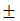 где: <ЧЧ:ММ:СС> - местное время, <чч:мм> - разница (с учетом знака) во времени в часах и минутах между местным и московским временем; МСК - буквы русского алфавита (при этом регистр значения не имеет); - Л - логическое значение (1 - верно, 0 - не верно); - K - код, последовательность содержащихся в соответствующих справочниках любых символов, без учета регистра, включая пробелы и знаки препинания; - N - число, последовательность цифр (без лидирующих нулей), может включать десятичную точку; - T - текст (символьная строка), последовательность символов, в качестве которых используются буквы русского и латинского алфавитов, цифры, а также любые другие символы, за исключением символов "возврат каретки" и "перевод строки" Первый символ текста должен быть отличен от пробела, в составных реквизитах (например, адрес, ФИО) использование запятых допускается только в качестве разделителя. Формат символьной строки указывается в виде T(n-k), где n - минимальное количество знаков, k - максимальное количество знаков, символ "-" - разделитель. Формат имеет вид: T(0) - в случае, если минимальное количество знаков равно 0; T(n-) - в случае, если максимальное количество знаков неограниченно; T(n) - в случае, если количество знаков задано однозначно. Признак обязательности показателя Определяет обязательность наличия показателя (совокупности наименования показателя и его значения) в электронном документе. Признак обязательности показателя принимает следующие значения: - О - обязательный показатель, наличие значения показателя обязательно; - Н - необязательный показатель, показатель, который может отсутствовать; - У - условно-обязательный показатель, показатель, присутствие которого в электронном документе обусловлено значениями, наличием или отсутствием других показателей этого же документа. В случае выполнения условия присутствия условно-обязательный показатель по всем своим свойствам приравнивается к обязательному показателю, а в случае невыполнения - отсутствует. Условия наличия условно-обязательных показателей указываются в графе "Структура показателя и дополнительная информация"; - П - предписанный показатель, показатель, тег которого должен обязательно присутствовать в электронном документе, в то время как значения показателя может и не быть; - О(У), П(У) - смешанный признак обязательности показателя - значение признака обязательности показателя, приведенного в скобках, определяет наличие показателя, в случае если организация (филиал организации), индивидуальный предприниматель, лицо установленной категории представляют в Росфинмониторинг сведения об участнике операции, не являющимся клиентом этой организации (филиала организации), индивидуального предпринимателя, лица установленной категории, или об участнике операции, являющемся клиентом этой организации (филиала организации), индивидуального предпринимателя, лица установленной категории, в отношении которого проведена упрощенная идентификация, либо идентификация не проводилась в соответствии с Федеральным законом от 07.08.2001 N 115-ФЗ "О противодействии легализации (отмыванию) доходов, полученных преступным путем, и финансированию терроризма" (далее - Федеральный закон N 115-ФЗ), в ином случае обязательность показателя определяется значением, приведенном перед скобками. Признак множественности показателя Определяет множественность показателя. - Е - единичный показатель, показатель, который встречается в электронном документе один раз; - М - множественный показатель, показатель, который может встречаться в электронном документе более одного раза. Структура показателя и дополнительная информация Для сложного показателя указывается его структура. Для показателя, принимающего ограниченный перечень значений из классификатора (кодового словаря и т.п.), указывается соответствующее наименование классификатора (кодового словаря и т.п.) или приводится перечень возможных значений. Для классификатора (кодового словаря и т.п.) может указываться ссылка на его местонахождение. Для показателя, определенного как условно-обязательный, указывается условие наличия данного показателя. N п/п Наименование показателя Сокращенное наименование показателя (тег) Формат показателя Признак обязательности показателя Признак множественности показателя Структура показателя и дополнительная информация 1 Фамилия Фам T(1-100) У Е Указывается фамилия. 2 Имя Имя T(1-100) У Е Указывается имя. 3 Отчество Отч T(1-100) У Е Указывается отчество (при наличии). 4 ФИО (в одной строке) ФИОСтрока T(1-500) У Е Указываются в одной строке сведения о фамилии, имени и отчестве (при наличии), в случае если эти сведения не могут быть представлены в составе показателей, приведенных строках 1 - 3 настоящей таблицы. В ином случае показатель отсутствует. N п/п Наименование показателя Сокращенное наименование показателя (тег) Формат показателя Признак обязательности показателя Признак множественности показателя Структура показателя и дополнительная информация 1 Код вида документа, удостоверяющего личность ВидДокКод K(2) О Е Указывается код вида документа, удостоверяющего личность, в соответствии с приложением N 1 к настоящему документу. 2 Наименование иного документа ИноеНаименованиеДок T(1-300) У Е Указывается наименование иного документа, в случае если показатели "Код вида документа, удостоверяющего личность" (ВидДокКод) принимает значение "28", "35" или "99" (при этом регистр значения не имеет). 3 Серия документа, удостоверяющего личность СерияДок T(1-50) П(У) Е Указывается серия документа, удостоверяющего личность. Если в серии документа присутствуют римские цифры, то при заполнении данного показателя используются заглавные буквы латинского алфавита (при этом для обозначения цифры 5 используется буква V); буквы русского алфавита в серии передаются заглавными буквами русского алфавита. При заполнении показателя пробелы не допускаются. Если в документе отсутствует серия документа, то показатель не заполняется. 4 Номер документа, удостоверяющего личность НомДок T(1-50) П(У) Е Указывается номер документа, удостоверяющего личность. Если в номере документа присутствуют римские цифры, то при заполнении данного показателя используются заглавные буквы латинского алфавита (при этом для обозначения цифры 5 используется буква V); буквы русского алфавита в номере передаются заглавными буквами русского алфавита. При заполнении показателя пробелы не допускаются. Если в документе отсутствует номер документа, то показатель не заполняется. 5 Дата выдачи документа, удостоверяющего личность ДатВыдачиДок Д О(У) Е Указывается дата выдачи документа, удостоверяющего личность. 6 Орган, выдавший документ, удостоверяющий личность КемВыданДок T(1-250) О(У) Е Указывается наименование органа, выдавшего документ, удостоверяющий личность (при этом регистр значения не имеет). 7 Код подразделения КодПодр T(1-50) П(У) Е Указывается код подразделения органа, выдавшего документ, удостоверяющий личность (при наличии). В случае отсутствия значения показателя, показатель не заполняется. N п/п Наименование показателя Сокращенное наименование показателя (тег) Формат показателя Признак обязательности показателя Признак множественности показателя Структура показателя и дополнительная информация 1 Код вида документа ВидДокКод K(2) О Е Указывается код вида документа, подтверждающего право на пребывание (проживание) в Российской Федерации, в соответствии с приложением N 1 к настоящему документу. 2 Наименование иного документа ИноеНаименованиеДок T(1-500) У Е Указывается наименование иного документа, подтверждающего право на пребывание (проживание) в Российской Федерации, в случае если показатели "Код вида документа" (ВидДокКод) принимает значение "40" (при этом регистр значения не имеет). 3 Серия документа, подтверждающего право на пребывание (проживание) в Российской Федерации СерияДокПреб T(1-50) П(У) Е Указывается серия документа, подтверждающего право на пребывание (проживание) в Российской Федерации. Если в серии документа присутствуют римские цифры, то при заполнении данного показателя используются заглавные буквы латинского алфавита (при этом для обозначения цифры 5 используется буква V); буквы русского алфавита в серии передаются заглавными буквами русского алфавита. При заполнении показателя пробелы не допускаются. Показатель не заполняется, в случае если в документе отсутствует серия документа. 4 Номер документа, подтверждающего право на пребывание (проживание) в Российской Федерации НомДокПреб T(1-50) П(У) Е Указывается номер документа, подтверждающего право на пребывание (проживание) в Российской Федерации. Если в номере документа присутствуют римские цифры, то при заполнении данного показателя используются заглавные буквы латинского алфавита (при этом для обозначения цифры 5 используется буква V); буквы русского алфавита в номере передаются заглавными буквами русского алфавита. При заполнении показателя пробелы не допускаются. Показатель не заполняется, в случае если в документе отсутствует номер документа. 5 Дата начала срока действия права пребывания (проживания) в Российской Федерации НачПравПреб Д Н Е Указывается дата начала срока действия права пребывания (проживания). 6 Дата окончания срока действия права пребывания (проживания) в Российской Федерации ОкончПравПреб Д Н Е Указывается дата окончания срока действия права пребывания (проживания). N п/п Наименование показателя Сокращенное наименование показателя (тег) Формат показателя Признак обязательности показателя Признак множественности показателя Структура показателя и дополнительная информация 1 Номер реестровой записи в ФИАС НомерРеестрФИАС K(19) K(30) либо K(21) K(36) Н Е Указывается уникальный номер реестровой записи в Федеральной информационной адресной системе (далее - ФИАС). Строки 2 - 11 настоящей таблицы заполняются при отсутствии показателя "Номер реестровой записи в ФИАС" (НомерРеестрФИАС). Строки 2 - 11 настоящей таблицы заполняются при отсутствии показателя "Номер реестровой записи в ФИАС" (НомерРеестрФИАС). Строки 2 - 11 настоящей таблицы заполняются при отсутствии показателя "Номер реестровой записи в ФИАС" (НомерРеестрФИАС). Строки 2 - 11 настоящей таблицы заполняются при отсутствии показателя "Номер реестровой записи в ФИАС" (НомерРеестрФИАС). Строки 2 - 11 настоящей таблицы заполняются при отсутствии показателя "Номер реестровой записи в ФИАС" (НомерРеестрФИАС). Строки 2 - 11 настоящей таблицы заполняются при отсутствии показателя "Номер реестровой записи в ФИАС" (НомерРеестрФИАС). Строки 2 - 11 настоящей таблицы заполняются при отсутствии показателя "Номер реестровой записи в ФИАС" (НомерРеестрФИАС). 2 Почтовый индекс Индекс T(1-30) Н Е Указывается почтовый индекс. 3 Код страны КодОКСМ K(3) У Е Указывается цифровой код страны (3 знака) в соответствии с ОКСМ. 4 Код субъекта Российской Федерации по ОКАТО КодСубъектаПоОКАТО K(2) У Е Указывается код субъекта Российской Федерации по ОКАТО, в случае если показатель "Код страны" (КодОКСМ) принимает значение "643". В ином случае показатель отсутствует. 5 Район Район T(1-250) У Е Указывается наименование административного района республики, края, области, автономной области, автономного округа (для субъектов административного территориального деления Российской Федерации). Показатель заполняется в текстовом виде (при этом регистр значения не имеет). Показатель не заполняется для городов Москва, Санкт-Петербург и Севастополь, являющихся городами федерального значения, а также в случае отсутствия значения показателя. Для нерезидента <1> указывается наименование субъекта территориального деления иностранного государства (при наличии). При заполнении показателя регистр значения не имеет. 6 Населенный пункт Пункт T(1-250) У Е Указывается наименование населенного пункта (города, поселка городского типа, сельского населенного пункта и тому подобное). Показатель заполняется в текстовом виде (при этом регистр значения не имеет). 7 Улица (проспект, переулок, квартал) Улица T(1-250) У Е Указывается наименование улицы (проспекта, переулка, квартала и тому подобное). Показатель заполняется в текстовом виде (при этом регистр значения не имеет). 8 Дом (владение) Дом T(1-60) У Е Указывается номер дома (номер владения). При заполнении показателя могут использоваться не только числовые, но и буквенные значения (при этом регистр значения не имеет), а также символы "-" и "/". 9 Корпус (строение) Корп T(1-50) У Е Указывается номер корпуса (строения). При заполнении показателя могут использоваться не только числовые, но и буквенные значения (при этом регистр значение не имеет), а также символы "-" и "/". 10 Квартира (офис) Оф T(1-100) У Е Указывается номер квартиры, офиса, помещения или комнаты правления. При заполнении показателя могут использоваться не только числовые, но и буквенные значения (при этом регистр значения не имеет), а также символы "-" и "/". 11 Адрес (в одной строке) АдресСтрока T(1-500) У Е Указываются в одной строке сведения об адресе, в случае если эти сведения не могут быть представлены в составе показателей, приведенных строках 2 - 10 настоящей таблицы: - для нерезидента; - в случае если невозможно установить признак резидента (нерезидента) участника операции (сделки) (для участника операции (сделки), не являющемся клиентом организации (филиала организации), представляющей (представляющего) сведения в Росфинмониторинг. При этом регистр значения не имеет. В ином случае показатель отсутствует. N п/п Наименование показателя Сокращенное наименование показателя (тег) Формат показателя Признак обязательности показателя Признак множественности показателя Структура показателя и дополнительная информация 1 Наименование организации (филиала организации), передающей (передающего) сведения Наим T(1-1000) О Е Указывается в соответствии с учредительными документами полное или сокращенное фирменное наименование организации, передающей сведения в Росфинмониторинг за филиал или иное обособленное структурное подразделение, самостоятельно не передающее сведения. В случае если передающим сведения в Росфинмониторинг является филиал организации, указываются в соответствии с учредительными документами полное или сокращенное фирменное наименование организации и через запятую и пробел слово "филиал" и в соответствии с положением о филиале его наименование (при наличии наименования у филиала). При этом регистр значения не имеет. 2 Признак филиала организации ПризнакФл K(1) О Е Показатель принимает значение: <1> - для филиала организации; <0> - в ином случае. 3 ИНН ИНН K(10) О Е Указывается 10-разрядный идентификационный номер налогоплательщика (далее - ИНН). 4 КПП КПП K(9) О Е Указывается код причины постановки на учет (далее - КПП) (для филиала организации указывается КПП, присвоенный организации по месту нахождения ее филиала). 5 ОГРН ОГРН K(13) О Е Указывается основной государственный регистрационный номер (ОГРН). N п/п Наименование показателя Сокращенное наименование показателя (тег) Формат показателя Признак обязательности показателя Признак множественности показателя Структура показателя и дополнительная информация 1 Код вида организации (филиала организации), индивидуального предпринимателя, лица установленной категории, представляющей (представляющего) сведения Код K(3) О Е Указывается код вида организации (филиала организации), индивидуального предпринимателя, лица установленной категории в соответствии с приложением N 2 к настоящему документу. 2 Тип организации, представляющей сведения Тип K(1) О Е Показатель принимает значение: <1> - для юридического лица (филиала юридического лица); <2> - для индивидуального предпринимателя; <3> - для лица установленной категории. 3 Признак филиала организации ПризнакФл K(1) У Е Показатель принимает значение: <1> - для филиала юридического лица; <0> - в ином случае. Для индивидуального предпринимателя и лица установленной категории показатель отсутствует. 4 Наименование организации (филиала организации), представляющей (представляющего) сведения, фамилия, имя, отчество индивидуального предпринимателя, лица установленной категории Наим T(1-500) ФИО О Е Указывается: - для юридического лица - в соответствии с учредительным документом полное наименование или сокращенное фирменное наименование организации; - для филиала юридического лица - в соответствии с учредительным документом полное фирменное наименование организации или сокращенное наименование, через запятую и пробел слово "филиал" и в соответствии с положением о филиале его наименование (при наличии наименования у филиала); - для индивидуального предпринимателя и лиц установленной категории - фамилия, имя, отчество (последнее при наличии) индивидуального предпринимателя, лица установленной категории (состав показателя "Наим" приведен в таблице 2.1). При этом регистр значения не имеет. 5 ИНН ИНН K(10) K(12) О Е Указывается: - для юридического лица - 10-разрядный ИНН; - для индивидуального предпринимателя и лиц установленной категории - 12-разрядный ИНН. 6 КПП КПП K(9) У Е Указывается КПП (для филиала организации указывается КПП, присвоенный организации по месту нахождения ее филиала). Для индивидуального предпринимателя и лиц установленной категории показатель отсутствует. 7 ОГРН (ОГРНИП) ОГРН K(13) K(15) У Е Указывается: - для юридического лица - ОГРН; - для индивидуального предпринимателя - основной государственный регистрационный номер записи о государственной регистрации индивидуального предпринимателя (далее - ОГРНИП). Для лиц установленной категории показатель не заполняется. N п/п Наименование показателя Сокращенное наименование показателя (тег) Формат показателя Признак обязательности показателя Признак множественности показателя Структура показателя и дополнительная информация 1 Идентификатор ИдентификаторЗаписи T(34) T(36) О Е Указывается уникальный идентификатор информации, представляемой организацией (филиалом организации), индивидуальным предпринимателем, лицом установленной категории. Показатель имеет следующую структуру: <gggg>_<NNNNNNNNNN(NN)>_<KKKKKKKKK>_<Ymmmmmmm>, где: gggg - год (4 знака); NNNNNNNNNN(NN) - ИНН организации (филиала организации), индивидуального предпринимателя, лица установленной категории, представляющей (представляющем) информацию; - для юридического лица (филиала юридического лица) - 10 символов; - для индивидуального предпринимателя и лица установленной категории - 12 символов; KKKKKKKKK - КПП организации (филиала организации) представляющей (представляющем) информацию (9 символов, для индивидуального предпринимателя и для лиц установленной категории, - "000000000"); Ymmmmmmm - порядковый номер информации, представляемой организацией (филиалом организации), индивидуальным предпринимателем, лицом установленной категории (8 символов) с начала календарного года (далее - порядковый номер информации). Указывается сквозной номер по порядку по всем видам ФЭС. Для передачи информации, требующей особого внимания Росфинмониторинга по сведениям об операциях, в отношении которых возникли подозрения, что они осуществляются в целях легализации (отмывания) доходов, полученных преступным путем, или финансирования терроризма, а также об операциях, у которых показатель "Код вида операции" (КодОперации) (таблица 3.2 настоящего документа) принимает значение <7NNN> (где 7NNN - коды группы операций, указывающих на операции, связанные с финансированием террористической деятельности, финансированием распространения оружия массового уничтожения), первый разряд порядкового номера информации (Y) принимает значение 9. Пример идентификатора: 2021_7702345025_000000000_00000001. Или 2021_7702345025_000000000_90000001. N п/п Наименование показателя Сокращенное наименование показателя (тег) Формат показателя Признак обязательности показателя Признак множественности показателя Структура показателя и дополнительная информация 1 Код вида документа КодДок K(2) О Е Указывается код вида документа в соответствии с приложением N 3 к настоящему документу. 2 Наименование иного документа ИноеНаимДок T(1-250) У Е Указывается наименование иного документа, в случае если показатель "Код вида документа" принимает значение "99" (при этом регистр значения не имеет). 3 Дата документа ДатаДок Д У Е Указывается дата документа (при наличии). 4 Номер документа НомДок T(1-100) У Е Указывается номер документ (при наличии). 5 Краткое содержание документа СодДок T(1-2000) О Е Указывается краткое содержание документа (при этом регистр значения не имеет). N п/п Наименование показателя Сокращенное наименование показателя (тег) Формат показателя Признак обязательности показателя Признак множественности показателя Структура показателя и дополнительная информация 1 Наименование юридического лица (филиала (представительства) юридического лица) НаимЮЛ T(1-1000) О Е Указывается: - для юридического лица - в соответствии с учредительным документом полное или сокращенное фирменное наименование; - для филиала (представительства) юридического лица - в соответствии с учредительным документом полное или сокращенное фирменное наименование юридического лица, через запятую и пробел слово "филиал" или "представительство" и в соответствии с положением о филиале (представительстве) его наименование (при наличии наименования у филиала (представительства)). В случае если юридическое лицо (филиал (представительство) юридического лица) не является клиентом организации (филиала организации), представляющей (представляющего) сведения в Росфинмониторинг, то показатель заполняется на основании сопровождающих операцию расчетных и (или) иных документов, которыми располагает организация (филиал организации). При этом регистр значения не имеет. 2 Признак филиала (представительства) юридического лица ПризнакФлЮЛ K(1) О Е Показатель принимает значение: <1> - для филиала (представительства) юридического лица; <0> - в ином случае. 3 ИНН (КИО) ИННЮЛ K(10) K(5) П(У) Е Указывается: - для юридического лица-резидента 10-разрядный ИНН; - для юридического лица-нерезидента (иностранной организации) указывается 10-разрядный ИНН или 5-разрядный код иностранной организации (далее - КИО), присвоенный до 24 декабря 2010 года юридическому лицу-нерезиденту при постановке на учет в налоговом органе (учете в налоговом органе). Показатель не заполняется для юридического лица-нерезидента, у которого отсутствуют основания для постановки на учет в налоговом органе Российской Федерации. 4 КПП КППЮЛ K(9) У Е Указывается КПП (для филиала, представительства юридического лица указывается КПП, присвоенный юридическому лицу по месту нахождения его филиала, представительства). 5 ОГРН ОГРНЮЛ K(13) K(1-50) T(1-500) О(У) Е Указывается: - для юридического лица-резидента - ОГРН; - для юридического лица-нерезидента - номер записи об аккредитации филиала, представительства иностранного юридического лица в государственном реестре аккредитованных филиалов, представительств иностранных юридических лиц, регистрационный номер юридического лица по месту учреждения и регистрации; - для международной организации - регистрационный номер международной организации по месту учреждения и регистрации (при наличии) либо номер (при наличии) или наименование документа (договора/соглашения), в соответствии с которым международная организация была учреждена (наименование документа указывается в кавычках ("). 6 Место государственной регистрации АдрРегЮЛ Адрес У Е Указывается место государственной регистрации (место нахождения) юридического лица - нерезидента. Состав показателя "АдрРегЮЛ" приведен в таблице 2.4. Для юридического лица-резидента, филиала (представительства) юридического лица-резидента блок не заполняется. 7 Адрес юридического лица (филиала (представительства) юридического лица) АдрЮЛ Адрес У Е Указывается: - для юридического лица-нерезидента, филиала (представительства) юридического лица-нерезидента - адрес в соответствии с учредительными документами юридического лица-нерезидента, филиала (представительства) юридического лица-нерезидента соответственно. В случае если юридическое лицо (филиал (представительство) юридического лица) не является клиентом организации (филиала организации), представляющей (представляющего) сведения в Росфинмониторинг, то показатель заполняется на основании сопровождающих операцию расчетных и (или) иных документов, которыми располагает организация (филиал организации). Состав показателя "АдрЮЛ" приведен в таблице 2.4. Для юридического лица-резидента, филиала (представительства) юридического лица-резидента блок не заполняется. N п/п Наименование показателя Сокращенное наименование показателя (тег) Формат показателя Признак обязательности показателя Признак множественности показателя Структура показателя и дополнительная информация 1 Результат принятия организацией (филиалом организации), индивидуальным предпринимателем, лицом установленной категории мер по идентификации бенефициарного владельца ИдентБенефициар K(2) О Е Указывается в зависимости от результата принятия организацией (филиалом организации), индивидуальным предпринимателем, лицом установленной категории мер по идентификации бенефициарного владельца клиента - юридического лица следующее значение: <11> - если бенефициарным владельцем является лицо, не занимающее должность (осуществляющее функции) единоличного исполнительного органа юридического лица; <12> - если бенефициарным владельцем является либо признано, ввиду не выявления в результате принятия предусмотренных Федеральным законом N 115-ФЗ мер, лицо, занимающее должность (осуществляющее функции) единоличного исполнительного органа юридического лица. В зависимости от результата принятия организацией (филиалом организации), индивидуальным предпринимателем, лицом установленной категории мер по идентификации бенефициарного владельца клиента указывается следующее значение: <21> - если бенефициарным владельцем клиента является иное физическое лицо; <23> - если бенефициарным владельцем является сам клиент. 2 Признак резидента (нерезидента) бенефициарного владельца ПризнБенефициар K(1) У Е Показатель принимает значение: <1> - в случае, если бенефициарным владельцем является резидент; <0> - в случае, если бенефициарным владельцем является нерезидент. Показатель заполняется, в случае если показатель "Результат принятия организацией (филиалом организации), индивидуальным предпринимателем, лицом установленной категории мер по идентификации бенефициарного владельца" (ИдентБенефициар) принимает значение <11> или <21>. В ином случае показатель отсутствует. 3 Сведения о бенефициарном владельце ФЛБенефициар СведенияФЛИП У Е Указываются сведения о бенефициарном владельце в случае, если показатель "Результат принятия организацией (филиалом организации), индивидуальным предпринимателем, лицом установленной категории мер по идентификации бенефициарного владельца" (ИдентБенефициар) принимает значение <11> или <21>. В ином случае показатель отсутствует. Состав показателя "ФЛБенефициар" приведен в таблице 2.10. N п/п Наименование показателя Сокращенное наименование показателя (тег) Формат показателя Признак обязательности показателя Признак множественности показателя Структура показателя и дополнительная информация 1 Фамилия, имя, отчество ФИОФЛИП ФИО О Е Указываются фамилия, имя, отчество (последнее при наличии) физического лица, индивидуального предпринимателя, лица установленной категории (при этом регистр значения не имеет). Состав показателя "ФИОФЛИП" приведен в таблице 2.1. 2 ИНН ИННФЛИП K(12) П(У) Е Указывается: - для индивидуального предпринимателя - 12-разрядный ИНН; - для лица установленной категории - 12-разрядный ИНН; - для физического лица - 12-разрядный ИНН (в случае если организация (филиал организации), индивидуальный предприниматель, лицо установленной категории располагает сведениями о присвоенном физическому лицу ИНН). 3 СНИЛС СНИЛСФЛ K(14) У Е Указывается для физического лица, лица установленной категории страховой номер индивидуального лицевого счета (далее - СНИЛС) (в случае если организация (филиал организации), индивидуальный предприниматель, лицо установленной категории располагают сведениями о присвоенном физическому лицу, лицу установленной категории, СНИЛС). Формат показателя: <ЦЦЦ-ЦЦЦ-ЦЦЦ><пробел><ЦЦ>, где Ц - цифра. Для индивидуального предпринимателя показатель отсутствует. 4 Номер полиса обязательного медицинского страхования ПолисНомер K(9) K(16) У Е Указывается номер полиса обязательного медицинского страхования физического лица в случае, если при проведении в соответствии с Федеральным законом N 115-ФЗ упрощенной идентификации клиента физического лица такие сведения были установлены. В ином случае показатель отсутствует. 5 Номер телефона ТелефонНомер T(1-50) У М Указывается абонентский номер (абонентские номера) физического лица, пользующегося услугами подвижной радиотелефонной связи, в случае проведения упрощенной идентификации клиента физического лица в соответствии с Федеральным законом N 115-ФЗ. Формат показателя: <код страны><код мобильного оператора связи или региона (города)>< номер телефона> Пример: +79161230000 В ином случае показатель отсутствует. 6 ОГРНИП ОГРНИП K(15) У Е Указывается для индивидуального предпринимателя основной государственный регистрационный номер записи о государственной регистрации индивидуального предпринимателя (далее - ОГРНИП). Для физического лица, лица установленной категории показатель отсутствует. 7 Тип лица установленной категории ТипЛицаЗанимЧастП K(1) Н Е Указывается для лица установленной категории: <1> - для нотариуса; <2> - для адвоката; <3> - для доверительного собственника (управляющего) иностранной структуры без образования юридического лица; <4> - для лица, осуществляющего предпринимательскую деятельность в сфере оказания юридических или бухгалтерских услуг; <5> - для аудиторской организации и индивидуального аудитора; <6> - иное. Для индивидуального предпринимателя и физического лица показатель отсутствует. 8 Регистрационный номер, присвоенный лицу установленной категории РегнНомер T(1-250) У Е Указывается для лица установленной категории: - для нотариуса - регистрационный номер нотариуса в соответствии с реестром государственных нотариальных контор и контор нотариусов, занимающихся частной практикой (реестром нотариусов и лиц, сдавших квалификационный экзамен); - для адвоката - регистрационный номер в соответствии с реестром адвокатов субъекта Российской Федерации; - в ином случае - при наличии идентификационные сведения (регистрационный номер (номер), через запятую и пробел дата в формате <ДД/ММ/ГГГГ>). Для индивидуального предпринимателя и физического лица показатель отсутствует. Сведения о документе, удостоверяющем личность гражданина Российской Федерации, иностранного гражданина или лица без гражданства (для физического лица, являющегося индивидуальным предпринимателем, строки 9 и 10 настоящей таблицы могут отсутствовать) Сведения о документе, удостоверяющем личность гражданина Российской Федерации, иностранного гражданина или лица без гражданства (для физического лица, являющегося индивидуальным предпринимателем, строки 9 и 10 настоящей таблицы могут отсутствовать) Сведения о документе, удостоверяющем личность гражданина Российской Федерации, иностранного гражданина или лица без гражданства (для физического лица, являющегося индивидуальным предпринимателем, строки 9 и 10 настоящей таблицы могут отсутствовать) Сведения о документе, удостоверяющем личность гражданина Российской Федерации, иностранного гражданина или лица без гражданства (для физического лица, являющегося индивидуальным предпринимателем, строки 9 и 10 настоящей таблицы могут отсутствовать) Сведения о документе, удостоверяющем личность гражданина Российской Федерации, иностранного гражданина или лица без гражданства (для физического лица, являющегося индивидуальным предпринимателем, строки 9 и 10 настоящей таблицы могут отсутствовать) Сведения о документе, удостоверяющем личность гражданина Российской Федерации, иностранного гражданина или лица без гражданства (для физического лица, являющегося индивидуальным предпринимателем, строки 9 и 10 настоящей таблицы могут отсутствовать) Сведения о документе, удостоверяющем личность гражданина Российской Федерации, иностранного гражданина или лица без гражданства (для физического лица, являющегося индивидуальным предпринимателем, строки 9 и 10 настоящей таблицы могут отсутствовать) 9 Признак документа, удостоверяющего личность ДокУдЛичн О(У) Е Показатель принимает значение: <1> - для граждан Российской Федерации; <2> - для иностранных граждан, за исключением иностранных граждан, которым разрешен безвизовый въезд (без миграционной карты) и пребывание на территории Российской Федерации, а также иностранных граждан, которые на момент совершения операции (сделки) не находились на территории Российской Федерации; <3> - для лиц без гражданства, за исключением лиц без гражданства, которые на момент совершения операции не находились на территории Российской Федерации; <6> - для иностранных граждан, которым разрешен безвизовый въезд (без миграционной карты) и пребывание на территории Российской Федерации; <8> - для иностранных граждан и лиц без гражданства, которые на момент совершения операции не находились на территории Российской Федерации; <0> - в ином случае. 10 Сведения о документе, удостоверяющем личность СведДокУдЛичн ДокУдост О(У) Е Указываются сведения о документе, удостоверяющем личность. Состав показателя "СведДокУдЛичн" приведен в таблице 2.2. Сведения о документе, подтверждающем право на пребывание (проживание) в Российской Федерации (Блок (строка 11 настоящей таблицы) заполняется, если показатель "Признак документа, удостоверяющий личность" (ДокУдЛичн) принимает значение <2> или <3>). Сведения о документе, подтверждающем право на пребывание (проживание) в Российской Федерации (Блок (строка 11 настоящей таблицы) заполняется, если показатель "Признак документа, удостоверяющий личность" (ДокУдЛичн) принимает значение <2> или <3>). Сведения о документе, подтверждающем право на пребывание (проживание) в Российской Федерации (Блок (строка 11 настоящей таблицы) заполняется, если показатель "Признак документа, удостоверяющий личность" (ДокУдЛичн) принимает значение <2> или <3>). Сведения о документе, подтверждающем право на пребывание (проживание) в Российской Федерации (Блок (строка 11 настоящей таблицы) заполняется, если показатель "Признак документа, удостоверяющий личность" (ДокУдЛичн) принимает значение <2> или <3>). Сведения о документе, подтверждающем право на пребывание (проживание) в Российской Федерации (Блок (строка 11 настоящей таблицы) заполняется, если показатель "Признак документа, удостоверяющий личность" (ДокУдЛичн) принимает значение <2> или <3>). Сведения о документе, подтверждающем право на пребывание (проживание) в Российской Федерации (Блок (строка 11 настоящей таблицы) заполняется, если показатель "Признак документа, удостоверяющий личность" (ДокУдЛичн) принимает значение <2> или <3>). Сведения о документе, подтверждающем право на пребывание (проживание) в Российской Федерации (Блок (строка 11 настоящей таблицы) заполняется, если показатель "Признак документа, удостоверяющий личность" (ДокУдЛичн) принимает значение <2> или <3>). 11 Сведения о документе, подтверждающем право на пребывание (проживание) в Российской Федерации СведДокПреб ДокПодтв У Е Указываются сведения о документе, подтверждающем право на пребывание (проживание) в Российской Федерации. Состав показателя "СведДокПреб" приведен в таблице 2.3. 12 Дата рождения ДатаРождения Д У Е Указывается дата рождения в соответствии с документом, удостоверяющим личность. Показатель отсутствует, в случае проведения упрощенной идентификации клиента-физического лица в соответствии с Федеральным законом N 115-ФЗ. 13 Код страны гражданства КодОКСМ K(3) О(У) Е Указывается цифровой код страны (3 знака) в соответствии с ОКСМ. Для лица без гражданства показатель принимает значение "000". 14 Признак принадлежности к публичным лицам ПризнакПубЛицо K(1) О(У) Е Показатель принимает значение: <1> - иностранное публичное должностное лицо; <2> - супруг (супруга), близкий родственник иностранного публичного должностного лица; <3> - российское публичное должностное лицо; <4> - супруг (супруга), близкий родственник российского публичного должностного лица; <5> - должностное лицо публичной международной организации; <6> - супруг (супруга), близкий родственник должностного лица публичной международной организации; <0> - в ином случае. 15 Адрес места жительства (регистрации) или места пребывания АдрРег Адрес У Е Указывается: - для физического лица - адрес места жительства (регистрации) или места пребывания физического лица; - для лица установленной категории - адрес места жительства (регистрации) или места пребывания физического лица. В ином случае показатель отсутствует. Состав показателя "АдрРег" приведен в таблице 2.4. N п/п Наименование показателя Сокращенное наименование показателя (тег) Формат показателя Признак обязательности показателя Признак множественности показателя Структура показателя и дополнительная информация 1 Наименование иностранной структуры без образования юридического лица ПолноеНаимИНБОЮЛ T(1-500) О Е Указывается полное или сокращенное наименование иностранной структуры без образования юридического лица. В случае если иностранная структура без образования юридического лица не является клиентом организации (филиала организации), индивидуального предпринимателя, лица установленной категории, представляющих (представляющего) сведения в Росфинмониторинг, то показатель заполняется на основании сопровождающих операцию расчетных и (или) иных документов, которыми располагает организация (филиал организации), ИП, лицо установленной категории). При этом регистр значения не имеет. 2 Идентификатор (идентификаторы) иностранной структуру без образования юридического лица РегИНБОЮЛ ИдентификаторИНБОЮЛ У М Указывается (указываются) при наличии: - регистрационный номер (номера), присвоенный (присвоенные) иностранной структуре без образования юридического лица в государстве (на территории) ее регистрации (инкорпорации) при регистрации (инкорпорации); - код (коды) иностранной структуры без образования юридического лица в государстве (на территории) ее регистрации (инкорпорации) в качестве налогоплательщика (или его аналог (их аналоги)). Состав показателя "РегИНБОЮЛ" приведен в таблице 2.12. 3 Место ведения основной деятельности иностранной структуры без образования юридического лица МестоДеятельностьИНБОЮЛ Адрес О(У) Е Указывается место ведения основной деятельности иностранной структуры без образования юридического лица. Состав показателя "МестоДеятельностьИНБОЮЛ" приведен в таблице 2.4. 4 Признак, указывающий на организационную форму иностранной структуры без образования юридического лица ПризнакОргФормаИНБОЮЛ K(1) О(У) Е Показатель принимает значение: <0> - траст или иная иностранная структура без образования юридического лица с аналогичной структурой или функцией; <1> - фонд; <2> - партнерство; <3> - товарищество; <4> - иная форма осуществления коллективных инвестиций и (или) доверительного управления. Сведения в отношении трастов и иных иностранных структур без образования юридического лица с аналогичной структурой или функцией, об их учредителях (участниках), доверительных собственниках (управляющих) и протекторах (заполняется, если показатель "Признак, указывающий на организационную форму иностранной структуры без образования юридического лица" (ПризнакОргФормаИНБОЮЛ) принимает значение <0>) Блок (строки 5, 6 настоящей таблицы) повторяется для каждого учредителя, доверительного собственника (управляющего) и протектора. Сведения в отношении трастов и иных иностранных структур без образования юридического лица с аналогичной структурой или функцией, об их учредителях (участниках), доверительных собственниках (управляющих) и протекторах (заполняется, если показатель "Признак, указывающий на организационную форму иностранной структуры без образования юридического лица" (ПризнакОргФормаИНБОЮЛ) принимает значение <0>) Блок (строки 5, 6 настоящей таблицы) повторяется для каждого учредителя, доверительного собственника (управляющего) и протектора. Сведения в отношении трастов и иных иностранных структур без образования юридического лица с аналогичной структурой или функцией, об их учредителях (участниках), доверительных собственниках (управляющих) и протекторах (заполняется, если показатель "Признак, указывающий на организационную форму иностранной структуры без образования юридического лица" (ПризнакОргФормаИНБОЮЛ) принимает значение <0>) Блок (строки 5, 6 настоящей таблицы) повторяется для каждого учредителя, доверительного собственника (управляющего) и протектора. Сведения в отношении трастов и иных иностранных структур без образования юридического лица с аналогичной структурой или функцией, об их учредителях (участниках), доверительных собственниках (управляющих) и протекторах (заполняется, если показатель "Признак, указывающий на организационную форму иностранной структуры без образования юридического лица" (ПризнакОргФормаИНБОЮЛ) принимает значение <0>) Блок (строки 5, 6 настоящей таблицы) повторяется для каждого учредителя, доверительного собственника (управляющего) и протектора. Сведения в отношении трастов и иных иностранных структур без образования юридического лица с аналогичной структурой или функцией, об их учредителях (участниках), доверительных собственниках (управляющих) и протекторах (заполняется, если показатель "Признак, указывающий на организационную форму иностранной структуры без образования юридического лица" (ПризнакОргФормаИНБОЮЛ) принимает значение <0>) Блок (строки 5, 6 настоящей таблицы) повторяется для каждого учредителя, доверительного собственника (управляющего) и протектора. Сведения в отношении трастов и иных иностранных структур без образования юридического лица с аналогичной структурой или функцией, об их учредителях (участниках), доверительных собственниках (управляющих) и протекторах (заполняется, если показатель "Признак, указывающий на организационную форму иностранной структуры без образования юридического лица" (ПризнакОргФормаИНБОЮЛ) принимает значение <0>) Блок (строки 5, 6 настоящей таблицы) повторяется для каждого учредителя, доверительного собственника (управляющего) и протектора. Сведения в отношении трастов и иных иностранных структур без образования юридического лица с аналогичной структурой или функцией, об их учредителях (участниках), доверительных собственниках (управляющих) и протекторах (заполняется, если показатель "Признак, указывающий на организационную форму иностранной структуры без образования юридического лица" (ПризнакОргФормаИНБОЮЛ) принимает значение <0>) Блок (строки 5, 6 настоящей таблицы) повторяется для каждого учредителя, доверительного собственника (управляющего) и протектора. Сведения в отношении трастов и иных иностранных структур без образования юридического лица с аналогичной структурой или функцией, об их учредителях (участниках), доверительных собственниках (управляющих) и протекторах (заполняется, если показатель "Признак, указывающий на организационную форму иностранной структуры без образования юридического лица" (ПризнакОргФормаИНБОЮЛ) принимает значение <0>) Блок (строки 5, 6 настоящей таблицы) повторяется для каждого учредителя, доверительного собственника (управляющего) и протектора. 5 Фамилия, имя, отчество или наименование НаимУчредитель ФИО T(1-500) О(У) Е Указывается фамилия, имя, отчество (последнее при наличии) (состав показателя "НаимУчредитель" приведен в таблице 2.1) или наименование учредителя (участника), или доверительного собственника (управляющего), или протектора траста, или иной иностранной структуры без образования юридического лица с аналогичной структурой или функцией, протектора. При этом регистр значения не имеет. 6 Адрес места жительства (места нахождения) АдрУчредитель Адрес О(У) Е Указывается адрес места жительства (места нахождения) учредителя (участника), или доверительного собственника (управляющего), или протектора траста, или иной иностранной структуры без образования юридического лица с аналогичной структурой или функцией, протектора. Состав показателя "АдрУчредитель" приведен в таблице 2.4. N п/п Наименование показателя Сокращенное наименование показателя (тег) Формат показателя Признак обязательности показателя Признак множественности показателя Структура показателя и дополнительная информация 1 Регистрационный номер иностранной структуры без образования юридического лица НомерИНБОЮЛ K(1-50) У Е Указывается при наличии регистрационный номер, присвоенный иностранной структуре без образования юридического лица в государстве (на территории) ее регистрации (инкорпорации) при регистрации (инкорпорации). 2 Код иностранной структуры без образования юридического лица КодИНБОЮЛ K(1-50) У Е Указывается при наличии код иностранной структуры без образования юридического лица в государстве (на территории) ее регистрации (инкорпорации) в качестве налогоплательщика (или его аналог). N п/п Наименование показателя Сокращенное наименование показателя (тег) Формат показателя Признак обязательности показателя Признак множественности показателя Структура показателя и дополнительная информация 1 Код основания применения мер КодОснования K(1) О Е Показатель принимает значение: <1> - в случае получения информации о включении организации или физического лица в Перечень организаций и физических лиц, в отношении которых имеются сведения об их причастности к экстремистской деятельности или терроризму (далее - Перечень); <2> - в случае получения Решения межведомственного координационного органа, осуществляющего функции по противодействию финансированию терроризма, о замораживании (блокировании) денежных средств или иного имущества, принадлежащих организации или физическому лицу, в отношении которых имеются достаточные основания подозревать их причастность к террористической деятельности (в том числе к финансированию терроризма) (далее - Решение); <3> - в случае получения информации о включении организации или физического лица в Перечень организаций и физических лиц, в отношении которых имеются сведения об их причастности к распространению оружия массового уничтожения (далее - Перечень ФРОМУ). 2 Код организации или физического лица КодЮЛФЛ K(1-10) О Е Указывается уникальный цифровой идентификатор (без лидирующих нулей) организации или физического лица, включенной (включенного) соответственно в Перечень, Решение, Перечень ФРОМУ. Примеры: 1234, 123434. N п/п Наименование показателя Сокращенное наименование показателя (тег) Формат показателя Признак обязательности показателя Признак множественности показателя Структура показателя и дополнительная информация 1 Код драгоценных металлов и драгоценных камней, ювелирных изделий и лома таких изделий КодДрагМеталл K(3) О Е Указывается код драгоценных металлов и драгоценных камней, ювелирных изделий и лома таких изделий в соответствии с приложением N 6 к настоящему документу. 2 Наименование драгоценных металлов, драгоценных камней, ювелирных изделий из них и лома таких изделий НаимДрагМеталл T(1-250) У Е Указывается наименование драгоценных металлов, драгоценных камней, ювелирных изделий из них и лома таких изделий, в случае если показатель "Код драгоценных металлов и драгоценных камней, ювелирных изделий из них и лома таких изделий" (КодДрагМеталл) принимает значение "C99" (при этом регистр значения не имеет). N п/п Наименование показателя Сокращенное наименование показателя (тег) Формат показателя Признак обязательности показателя Признак множественности показателя Структура показателя и дополнительная информация 1 Общее количество клиентов, в отношении которых применены меры (не были применены меры, подлежащие применению) в соответствии с Федеральным законом N 115-ФЗ Кол0000 ЦЧ(16) О Е Указывается общее количество клиентов, в отношении денежных средств или иного имущества которых в соответствии с Федеральным законом N 115-ФЗ применены меры по замораживанию (блокированию) (не были применены меры по замораживанию (блокированию), подлежащие применению в соответствии с Федеральным законом N 115-ФЗ) в проверяемом периоде. 2 Количество клиентов, в отношении которых применены меры (не были применены меры, подлежащие применению) в соответствии с подпунктом 6 пункта 1 статьи 7 Федерального закона N 115-ФЗ Кол0001 ЦЧ(16) О Е Указывается количество клиентов, в отношении денежных средств или иного имущества которых применены меры по замораживанию (блокированию) только в соответствии с подпунктом 6 пункта 1 статьи 7 Федерального закона N 115-ФЗ (не были применены меры по замораживанию (блокированию), подлежащие применению только в соответствии с подпунктом 6 пункта 1 статьи 7 Федерального закона N 115-ФЗ) в проверяемом периоде. 3 Количество клиентов, в отношении которых применены меры (не были применены меры, подлежащие применению) в соответствии с пунктом 5 статьи 7.5 Федерального закона N 115-ФЗ Кол0002 ЦЧ(16) О Е Указывается количество клиентов, в отношении денежных средств или иного имущества которых применены меры по замораживанию (блокированию) только в соответствии с пунктом 5 статьи 7.5 Федерального закона N 115-ФЗ (не были применены меры по замораживанию (блокированию), подлежащие применению только в соответствии с пунктом 5 статьи 7.5 Федерального закона N 115-ФЗ) в проверяемом периоде. 4 Количество клиентов, в отношении которых применены меры (не были применены меры, подлежащие применению) в соответствии с подпунктом 6 пункта 1 статьи 7 и пунктом 5 статьи 7.5 Федерального закона N 115-ФЗ Кол0003 ЦЧ(16) О Е Указывается количество клиентов, в отношении денежных средств или иного имущества которых применены меры по замораживанию (блокированию) одновременно в соответствии с подпунктом 6 пункта 1 статьи 7 и пунктом 5 статьи 7.5 Федерального закона N 115-ФЗ (не были применены меры по замораживанию (блокированию), подлежащие применению в соответствии с подпунктом 6 пункта 1 статьи 7 и с пунктом 5 статьи 7.5 Федерального закона N 115-ФЗ) в проверяемом периоде. N п/п Наименование показателя Сокращенное наименование показателя (тег) Формат показателя Признак обязательности показателя Признак множественности показателя Структура показателя и дополнительная информация 1 Номер платежного терминала, кассы, отделения почтовой связи ИдТерминал T(1-50) У Е Указывается номер платежного терминала, кассы, отделения почтовой связи. 2 Адрес места приема (выдачи) наличных денежных средств АдрМестаПриемаВыдача Адрес У Е Указывается адрес нахождения платежного терминала, кассы, отделения почтовой связи, с использованием которого осуществлялся прием (выдача) наличных денежных средств при совершении операции. Состав показателя "АдрМестаПриемаВыдача" приведен в таблице 2.4. N п/п Наименование показателя Сокращенное наименование показателя (тег) Формат показателя Признак обязательности показателя Признак множественности показателя Структура показателя и дополнительная информация 1 Версия формата ВерсияФормата T(1-10) О Е Указывается версия формата <2.0>. 2 Версия программного обеспечения ВерсПрог T(1-50) О Е Указывается версия программного обеспечения (ПО), с использованием которого формируется ФЭС. <наименование ПО><пробел><версия ПО> 3 Идентификатор корреспондента ИДКорр T(40) Н Е Указывается идентификатор Личного кабинета на официальном сайте Росфинмониторинга в информационно-телекоммуникационной сети "Интернет" организации (филиала организации), индивидуального предпринимателя, лица установленной категории, передающих (передающем) ФЭС. 4 Тип информации ТипИнф K(1) О Е Показатель принимает значение: <1> - для представления информации об операциях с денежными средствами или иным имуществом, подлежащих обязательному контролю; <2> - для представления информации об операциях с денежными средствами или иным имуществом, в отношении которых при реализации правил внутреннего контроля возникают подозрения об их осуществлении в целях легализации (отмывания) доходов, полученных преступным путем, или финансирования терроризма; <3> - для представления информации о принятых мерах по замораживанию (блокированию) денежных средств или иного имущества к организациям и физическим лицам, включенным в Перечень, Перечень ФРОМУ, либо организациям или физическим лицам, в отношении которых межведомственным координационным органом принято Решение; <4> - для представления информации о результатах проверки наличия среди своих клиентов организаций и физических лиц, в отношении которых применены либо должны применяться меры по замораживанию (блокированию) денежных средств или иного имущества; <5> - для представления информации о фактах препятствия со стороны государства (территории), в котором (на которой) расположены филиалы и представительства, а также дочерние организации организаций, осуществляющих операции с денежными средствами или иным имуществом, реализации такими филиалами, представительствами и дочерними организациями положений Федерального закона N 115-ФЗ; <6> - для предоставления информации о приостановленных операциях с денежными средствами или иным имуществом; <7> - для предоставления информации о почтовых переводах денежных средств, при осуществлении которых в поступившем почтовом сообщении отсутствует предусмотренная пунктом 7 статьи 7.2 Федерального закона N 115-ФЗ информация о плательщике, в отношении которых у работников федеральной почтовой связи возникают подозрения, что они осуществляются в целях легализации (отмывания) доходов, полученных преступным путем, или финансирования терроризма; <8> - в случае представления сведений о случаях отказа от проведения операций по основанию, указанному в пункте 11 статьи 7 Федерального закона N 115-ФЗ, и (или) об устранении указанного в пункте 11 статьи 7 Федерального закона N 115-ФЗ основания, в соответствии с которым ранее организацией (филиалом организации), индивидуальным предпринимателем были приняты решения об отказе от проведения операций, сведения о которых были представлены в Росфинмониторинг, и (или) об отмене судом ранее принятого организацией (филиалом организации), индивидуальным предпринимателем решения об отказе от проведения операции.; <9> - в случае представления сведений о подозрительной деятельности. 5 Дата ФЭС ДатаСообщения Д О Е Указывается дата представления ФЭС в Росфинмониторинг. Совпадает с датой, указанной в наименовании файла ФЭС. 6 Должность уполномоченного лица УполнСотрудн T(1-250) О Е Указывается должность лица, на которого организацией (филиалом организации), индивидуальным предпринимателем, лицом установленной категории возложены должностные обязанности по направлению ФЭС в Росфинмониторинг (далее - уполномоченное лицо). При этом регистр значения не имеет. 7 ФИО уполномоченного лица ФИОУполнСотрудн ФИО О Е Указываются фамилия, имя, отчество (последнее при наличии) уполномоченного лица (при этом регистр значения не имеет). Состав показателя "ФИОУполнСотрудн" приведен в таблице 2.1. 8 Телефон (телефоны) уполномоченного лица ТелУполнСотрудн T(1-250) О Е Указываются через запятую номера контактных телефонов (включая код города) уполномоченного лица. <(код города)><номер телефона> <(добавочный номер)>, <(код города)><номер телефона> <(добавочный номер)> Пример: (495) 123-00-00 (12-13) (499) 123-45-67 9 Адрес электронной почты ЭлектроннаяПочта T(1-250) У Е Указывается адрес электронной почты для связи с уполномоченным лицом (при наличии). При этом регистр значения не имеет. N п/п Наименование показателя Наименование показателя Сокращенное наименование показателя (тег) Формат показателя Признак обязательности показателя Признак множественности показателя Признак множественности показателя Структура показателя и дополнительная информация Информация об организации (филиале или ином обособленном структурном подразделении (далее - филиал) организации), передающей (передающем) сведения в Росфинмониторинг (подраздел заполняется в случае если организация, передающая сведения в Росфинмониторинг, является юридическим лицом) Информация об организации (филиале или ином обособленном структурном подразделении (далее - филиал) организации), передающей (передающем) сведения в Росфинмониторинг (подраздел заполняется в случае если организация, передающая сведения в Росфинмониторинг, является юридическим лицом) Информация об организации (филиале или ином обособленном структурном подразделении (далее - филиал) организации), передающей (передающем) сведения в Росфинмониторинг (подраздел заполняется в случае если организация, передающая сведения в Росфинмониторинг, является юридическим лицом) Информация об организации (филиале или ином обособленном структурном подразделении (далее - филиал) организации), передающей (передающем) сведения в Росфинмониторинг (подраздел заполняется в случае если организация, передающая сведения в Росфинмониторинг, является юридическим лицом) Информация об организации (филиале или ином обособленном структурном подразделении (далее - филиал) организации), передающей (передающем) сведения в Росфинмониторинг (подраздел заполняется в случае если организация, передающая сведения в Росфинмониторинг, является юридическим лицом) Информация об организации (филиале или ином обособленном структурном подразделении (далее - филиал) организации), передающей (передающем) сведения в Росфинмониторинг (подраздел заполняется в случае если организация, передающая сведения в Росфинмониторинг, является юридическим лицом) Информация об организации (филиале или ином обособленном структурном подразделении (далее - филиал) организации), передающей (передающем) сведения в Росфинмониторинг (подраздел заполняется в случае если организация, передающая сведения в Росфинмониторинг, является юридическим лицом) Информация об организации (филиале или ином обособленном структурном подразделении (далее - филиал) организации), передающей (передающем) сведения в Росфинмониторинг (подраздел заполняется в случае если организация, передающая сведения в Росфинмониторинг, является юридическим лицом) Информация об организации (филиале или ином обособленном структурном подразделении (далее - филиал) организации), передающей (передающем) сведения в Росфинмониторинг (подраздел заполняется в случае если организация, передающая сведения в Росфинмониторинг, является юридическим лицом) 1 Информация об организации (филиале организации), передающей (передающем) сведения Информация об организации (филиале организации), передающей (передающем) сведения ИнфПеред Перед У Е Е Указывается информация об организации (филиале организации), передающей (передающем) сведения в Росфинмониторинг. Состав показателя "ИнфПеред" приведен в таблице 2.5. Информация об организации (филиале организации), индивидуальном предпринимателе, лице установленной категории, представляющих (представляющем) сведения Блок (строки 2 - 42 настоящей таблицы) повторяется по организации (филиалу организации, которым самостоятельно передается ФЭС в Росфинмониторинг) и (или) каждому филиалу организации, которым представляются сведения, но не передаются самостоятельно ФЭС в Росфинмониторинг, а также по индивидуальному предпринимателю, лицу установленной категории, которым представляются сведения в Росфинмониторинг. Информация об организации (филиале организации), индивидуальном предпринимателе, лице установленной категории, представляющих (представляющем) сведения Блок (строки 2 - 42 настоящей таблицы) повторяется по организации (филиалу организации, которым самостоятельно передается ФЭС в Росфинмониторинг) и (или) каждому филиалу организации, которым представляются сведения, но не передаются самостоятельно ФЭС в Росфинмониторинг, а также по индивидуальному предпринимателю, лицу установленной категории, которым представляются сведения в Росфинмониторинг. Информация об организации (филиале организации), индивидуальном предпринимателе, лице установленной категории, представляющих (представляющем) сведения Блок (строки 2 - 42 настоящей таблицы) повторяется по организации (филиалу организации, которым самостоятельно передается ФЭС в Росфинмониторинг) и (или) каждому филиалу организации, которым представляются сведения, но не передаются самостоятельно ФЭС в Росфинмониторинг, а также по индивидуальному предпринимателю, лицу установленной категории, которым представляются сведения в Росфинмониторинг. Информация об организации (филиале организации), индивидуальном предпринимателе, лице установленной категории, представляющих (представляющем) сведения Блок (строки 2 - 42 настоящей таблицы) повторяется по организации (филиалу организации, которым самостоятельно передается ФЭС в Росфинмониторинг) и (или) каждому филиалу организации, которым представляются сведения, но не передаются самостоятельно ФЭС в Росфинмониторинг, а также по индивидуальному предпринимателю, лицу установленной категории, которым представляются сведения в Росфинмониторинг. Информация об организации (филиале организации), индивидуальном предпринимателе, лице установленной категории, представляющих (представляющем) сведения Блок (строки 2 - 42 настоящей таблицы) повторяется по организации (филиалу организации, которым самостоятельно передается ФЭС в Росфинмониторинг) и (или) каждому филиалу организации, которым представляются сведения, но не передаются самостоятельно ФЭС в Росфинмониторинг, а также по индивидуальному предпринимателю, лицу установленной категории, которым представляются сведения в Росфинмониторинг. Информация об организации (филиале организации), индивидуальном предпринимателе, лице установленной категории, представляющих (представляющем) сведения Блок (строки 2 - 42 настоящей таблицы) повторяется по организации (филиалу организации, которым самостоятельно передается ФЭС в Росфинмониторинг) и (или) каждому филиалу организации, которым представляются сведения, но не передаются самостоятельно ФЭС в Росфинмониторинг, а также по индивидуальному предпринимателю, лицу установленной категории, которым представляются сведения в Росфинмониторинг. Информация об организации (филиале организации), индивидуальном предпринимателе, лице установленной категории, представляющих (представляющем) сведения Блок (строки 2 - 42 настоящей таблицы) повторяется по организации (филиалу организации, которым самостоятельно передается ФЭС в Росфинмониторинг) и (или) каждому филиалу организации, которым представляются сведения, но не передаются самостоятельно ФЭС в Росфинмониторинг, а также по индивидуальному предпринимателю, лицу установленной категории, которым представляются сведения в Росфинмониторинг. Информация об организации (филиале организации), индивидуальном предпринимателе, лице установленной категории, представляющих (представляющем) сведения Блок (строки 2 - 42 настоящей таблицы) повторяется по организации (филиалу организации, которым самостоятельно передается ФЭС в Росфинмониторинг) и (или) каждому филиалу организации, которым представляются сведения, но не передаются самостоятельно ФЭС в Росфинмониторинг, а также по индивидуальному предпринимателю, лицу установленной категории, которым представляются сведения в Росфинмониторинг. Информация об организации (филиале организации), индивидуальном предпринимателе, лице установленной категории, представляющих (представляющем) сведения Блок (строки 2 - 42 настоящей таблицы) повторяется по организации (филиалу организации, которым самостоятельно передается ФЭС в Росфинмониторинг) и (или) каждому филиалу организации, которым представляются сведения, но не передаются самостоятельно ФЭС в Росфинмониторинг, а также по индивидуальному предпринимателю, лицу установленной категории, которым представляются сведения в Росфинмониторинг. 2 Информация об организации (филиале организации), индивидуальном предпринимателе, лице установленной категории, представляющих (представляющем) сведения Информация об организации (филиале организации), индивидуальном предпринимателе, лице установленной категории, представляющих (представляющем) сведения ИнфПредст Предст О Е Е Указывается информация об организации (филиале организации), индивидуальном предпринимателе, лице установленной категории, представляющих (представляющем) сведения в Росфинмониторинг. Состав показателя "ИнфПредст" приведен в таблице 2.6. Сведения об операции Блок (строки 3 - 42 настоящей таблицы) повторяется в зависимости от количества операций, по которым организацией (филиалом организации), индивидуальным предпринимателем, лицом установленной категории представляется информация в Росфинмониторинг. Сведения об операции Блок (строки 3 - 42 настоящей таблицы) повторяется в зависимости от количества операций, по которым организацией (филиалом организации), индивидуальным предпринимателем, лицом установленной категории представляется информация в Росфинмониторинг. Сведения об операции Блок (строки 3 - 42 настоящей таблицы) повторяется в зависимости от количества операций, по которым организацией (филиалом организации), индивидуальным предпринимателем, лицом установленной категории представляется информация в Росфинмониторинг. Сведения об операции Блок (строки 3 - 42 настоящей таблицы) повторяется в зависимости от количества операций, по которым организацией (филиалом организации), индивидуальным предпринимателем, лицом установленной категории представляется информация в Росфинмониторинг. Сведения об операции Блок (строки 3 - 42 настоящей таблицы) повторяется в зависимости от количества операций, по которым организацией (филиалом организации), индивидуальным предпринимателем, лицом установленной категории представляется информация в Росфинмониторинг. Сведения об операции Блок (строки 3 - 42 настоящей таблицы) повторяется в зависимости от количества операций, по которым организацией (филиалом организации), индивидуальным предпринимателем, лицом установленной категории представляется информация в Росфинмониторинг. Сведения об операции Блок (строки 3 - 42 настоящей таблицы) повторяется в зависимости от количества операций, по которым организацией (филиалом организации), индивидуальным предпринимателем, лицом установленной категории представляется информация в Росфинмониторинг. Сведения об операции Блок (строки 3 - 42 настоящей таблицы) повторяется в зависимости от количества операций, по которым организацией (филиалом организации), индивидуальным предпринимателем, лицом установленной категории представляется информация в Росфинмониторинг. Сведения об операции Блок (строки 3 - 42 настоящей таблицы) повторяется в зависимости от количества операций, по которым организацией (филиалом организации), индивидуальным предпринимателем, лицом установленной категории представляется информация в Росфинмониторинг. 3 Номер записи в ФЭС Номер записи в ФЭС НомерЗаписи ИдентификаторЗаписи О Е Е Указывается уникальный идентификатор записи в ФЭС. Уникальный идентификатор присваивается при первичном представлении информации и не меняется при исправлении, корректировке или представлении сообщения об удалении информации. Состав показателя "НомерЗаписи" приведен в таблице 2.7. 4 Тип записи в ФЭС Тип записи в ФЭС ТипЗаписи K(1) О Е Е Показатель принимает значение: <1> - при первичном направлении информации; <2> - при направлении исправленной информации в случае получения от Росфинмониторинга квитанции о непринятии информации при первичном ее направлении; <3> <2> - при направлении скорректированной информации, на которую ранее от Росфинмониторинга была получена квитанция о ее принятии; <4> <2> - при информировании Росфинмониторинга об удалении ранее направленной информации, на которую от Росфинмониторинга была получена квитанция о ее принятии. 5 Признак операции, связанной с финансированием терроризма или распространением оружия массового уничтожения Признак операции, связанной с финансированием терроризма или распространением оружия массового уничтожения ПризнФТр K(1) О М М Показатель принимает значение: <1> - в случае, если хотя бы одной из сторон операции является организация или физическое лицо, в отношении которых имеются полученные в установленном в соответствии с Федеральным законом N 115-ФЗ порядке сведения об их причастности к экстремистской деятельности или терроризму <3>; <2> - в случае, если хотя бы одной из сторон операции является юридическое лицо, прямо или косвенно находящееся в собственности или под контролем организации или физического лица, в отношении которых применены меры по замораживанию (блокированию) денежных средств или иного имущества в соответствии с подпунктом 6 пункта 1 статьи 7 Федерального закона N 115-ФЗ, либо физическое или юридическое лицо, действующее от имени или по указанию таких организации или лица; <3> - в случае, если хотя бы одной из сторон операции является физическое лицо, осуществляющее операцию с денежными средствами или иным имуществом в соответствии с подпунктом 3 пункта 2.4 статьи 6 Федерального закона N 115-ФЗ; <4> - в случае, если хотя бы одной из сторон операции является организация или физическое лицо, включенная (включенное) в перечень организаций и физических лиц, в отношении которых имеются сведения об их причастности к распространению оружия массового уничтожения; <5> - в случае, если хотя бы одной из сторон операции является юридическое лицо, прямо или косвенно находящееся в собственности или под контролем организации или физического лица, включенных в перечень организаций и физических лиц, в отношении которых имеются сведения об их причастности к распространению оружия массового уничтожения, либо физическое или юридическое лицо, действующее от имени или по указанию таких организации или физического лица; <0> - в ином случае. 6 Дата совершения (приостановления) операции Дата совершения (приостановления) операции ДатаОперации Д О Е Е Указывается дата совершения (приостановления) операции. Указывается дата попытки совершить операцию, в случае, если клиент по своей инициативе отказался от совершения операции. 7 Дата выявления операции Дата выявления операции ДатаВыявления Д У Е Е Для операции, представляемой в соответствии с пунктом 3 статьи 7 и пунктами 2 и 2.1 статьи 7.1 Федерального закона N 115-ФЗ, указывается дата принятия решения о признании операции подозрительной. Показатель отсутствует, в случае если операция была приостановлена. 8 Код вида операции Код вида операции КодОперации K(4) О Е Е Указывается код вида операции в соответствии с приложением N 4 к настоящему документу. 9 Дополнительный код вида операции Дополнительный код вида операции ДопКодОперации K(4) У М М Указывается (указываются) при наличии дополнительный код (дополнительные коды) вида операции в соответствии с приложением N 4 к настоящему документу, соответствующий характеру операции, сведения о которой представляются в Росфинмониторинг, но отличающийся от вида операции, код которой указан в строке 9 настоящей таблицы. 10 Код признака необычной операции Код признака необычной операции ПризнНеобОперации K(4) У М М Указывается (указываются) код (коды) вида необычной операции в соответствии с приложением N 5 к настоящему документу в случае если сведения об операции представляются в Росфинмониторинг в соответствии с пунктом 3 статьи 7, пунктом 2 или 2.1 статьи 7.1 Федерального закона N 115-ФЗ (показатель "Код вида операции" (КодОперации) принимает значение <6001>). 11 Идентификатор подозрительной деятельности Идентификатор подозрительной деятельности ИдентификаторПД ИдентификаторЗаписи У Е Е Указывается уникальный идентификатор подозрительной деятельности клиента (значение показателя "Идентификатор подозрительной деятельности (Номер записи в ФЭС)", таблица 3.2.1 настоящего документа), сведения о которой ранее были направлены организацией (филиалом организации), индивидуальным предпринимателем в Росфинмониторинг, в случае если совершенная операция подпадает под критерии отнесения ее к указанной подозрительной деятельности клиента и сведения о такой операции представляются в Росфинмониторинг в соответствии с пунктом 3 статьи 7 Федерального закона N 115-ФЗ (показатель "Код вида операции" (КодОперации) или показатель "Дополнительный код вида операции" (ДопКодОперации) принимает значение <6001>). Состав показателя "ИдентификаторПД" приведен в таблице 2.7. 12 Код валюты Код валюты КодВал K(3) О Е Е Указывается трехзначный цифровой (буквенно-цифровой) код валюты операции в соответствии с Общероссийским классификатором валют (далее - ОКВ). 13 Сумма операции в валюте ее проведения Сумма операции в валюте ее проведения СумОперации ДЧ(20.2) О Е Е Указывается сумма операции в единицах валюты ее проведения. 14 Сумма операции в рублевом эквиваленте Сумма операции в рублевом эквиваленте СумРуб ДЧ(20.2) О Е Е Указывается сумма операции, пересчитанная в валюте Российской Федерации по официальному курсу иностранных валют по отношению к рублю, установленному Банком России, на дату ее проведения (приостановления), (в рублях). В случае если валютой операции является валюта Российской Федерации, значение данного показателя совпадает со значением показателя "Сумма операции в валюте ее проведения". 15 Сведения о драгоценных металлах, драгоценных камнях, ювелирных изделиях и ломе таких изделий Сведения о драгоценных металлах, драгоценных камнях, ювелирных изделиях и ломе таких изделий СведДрагМеталл ДрагМеталл У М М Указываются сведения о драгоценных металлах, драгоценных камнях, ювелирных изделиях и ломе таких изделий. Состав показателя "СведДрагМеталл" приведен в таблице 2.14. 16 Основание совершения операции Основание совершения операции ОснованиеОп Документ О М М Указываются данные обо всех документах, являющихся основанием совершения операции, которыми организация (филиал организации) индивидуальный предприниматель, лицо установленной категории непосредственно располагает при совершении операции и о которых имеет информацию из платежных и иных документов. Состав показателя "ОснованиеОп" приведен в таблице 2.8. 17 Код признака операции Код признака операции КодПризнОперации K(1) О Е Е Показатель принимает значение: <0> - для операции с денежными средствами, в том числе электронными денежными средствами; <1> - для операции с иным имуществом; <2> - для операции с ценными бумагами; <3> - для операции с драгоценными металлами, драгоценными камнями, ювелирными изделиями из них и ломом таких изделий; <4> - для операции с недвижимым имуществом. 18 Код признака наличных или безналичных денежных средств Код признака наличных или безналичных денежных средств КодДенежСредств K(1) У М М Для операций с денежными средствами, в том числе с электронными денежными средствами, показатель принимает значение: <1> - для наличных денежных средств; <2> - для безналичных денежных средств, за исключением электронных денежных средств; <3> - для электронных денежных средств. В ином случае показатель отсутствует. 19 Характеристика операции Характеристика операции ХарактерОп T(1-2000) У Е Е Указываются характер операции, особенности ее проведения, действия физических и юридических лиц с денежными средствами или иным имуществом. Заполнение показателя обязательно при передачи информации, требующей особого внимания Росфинмониторинга по сведениям об операциях, в отношении которых возникли подозрения, что они осуществляются в целях легализации (отмывания) доходов, полученных преступным путем, или финансирования терроризма, а также об операциях, у которых показатель "Код вида операции" (КодОперации) (таблица 3.2 настоящего документа) принимает значение <7NNN> (где 7NNN - коды группы операций, указывающих на операции, связанные с финансированием террористической деятельности, финансированием распространения оружия массового уничтожения). При этом регистр значения не имеет. Сведения о лицах, участвующих в проведении операции (сделки), а также выступающих выгодоприобретателями по операции (сделке) (указываются сведения, актуальные на дату совершения (приостановления) операции (сделки)) Блок (строки 20 - 41 настоящей таблицы) повторяется для всех лиц, участвующих в проведении операции (сделки), а также выступающих выгодоприобретателями по операции (сделке). Сведения о лицах, участвующих в проведении операции (сделки), а также выступающих выгодоприобретателями по операции (сделке) (указываются сведения, актуальные на дату совершения (приостановления) операции (сделки)) Блок (строки 20 - 41 настоящей таблицы) повторяется для всех лиц, участвующих в проведении операции (сделки), а также выступающих выгодоприобретателями по операции (сделке). Сведения о лицах, участвующих в проведении операции (сделки), а также выступающих выгодоприобретателями по операции (сделке) (указываются сведения, актуальные на дату совершения (приостановления) операции (сделки)) Блок (строки 20 - 41 настоящей таблицы) повторяется для всех лиц, участвующих в проведении операции (сделки), а также выступающих выгодоприобретателями по операции (сделке). Сведения о лицах, участвующих в проведении операции (сделки), а также выступающих выгодоприобретателями по операции (сделке) (указываются сведения, актуальные на дату совершения (приостановления) операции (сделки)) Блок (строки 20 - 41 настоящей таблицы) повторяется для всех лиц, участвующих в проведении операции (сделки), а также выступающих выгодоприобретателями по операции (сделке). Сведения о лицах, участвующих в проведении операции (сделки), а также выступающих выгодоприобретателями по операции (сделке) (указываются сведения, актуальные на дату совершения (приостановления) операции (сделки)) Блок (строки 20 - 41 настоящей таблицы) повторяется для всех лиц, участвующих в проведении операции (сделки), а также выступающих выгодоприобретателями по операции (сделке). Сведения о лицах, участвующих в проведении операции (сделки), а также выступающих выгодоприобретателями по операции (сделке) (указываются сведения, актуальные на дату совершения (приостановления) операции (сделки)) Блок (строки 20 - 41 настоящей таблицы) повторяется для всех лиц, участвующих в проведении операции (сделки), а также выступающих выгодоприобретателями по операции (сделке). Сведения о лицах, участвующих в проведении операции (сделки), а также выступающих выгодоприобретателями по операции (сделке) (указываются сведения, актуальные на дату совершения (приостановления) операции (сделки)) Блок (строки 20 - 41 настоящей таблицы) повторяется для всех лиц, участвующих в проведении операции (сделки), а также выступающих выгодоприобретателями по операции (сделке). Сведения о лицах, участвующих в проведении операции (сделки), а также выступающих выгодоприобретателями по операции (сделке) (указываются сведения, актуальные на дату совершения (приостановления) операции (сделки)) Блок (строки 20 - 41 настоящей таблицы) повторяется для всех лиц, участвующих в проведении операции (сделки), а также выступающих выгодоприобретателями по операции (сделке). Сведения о лицах, участвующих в проведении операции (сделки), а также выступающих выгодоприобретателями по операции (сделке) (указываются сведения, актуальные на дату совершения (приостановления) операции (сделки)) Блок (строки 20 - 41 настоящей таблицы) повторяется для всех лиц, участвующих в проведении операции (сделки), а также выступающих выгодоприобретателями по операции (сделке). 20 Код статуса участника операции (сделки) Код статуса участника операции (сделки) СтатусУчастника K(1) О Е Е Показатель принимает значение: <1> - для лица, совершающего операцию, в том числе: - плательщика по операции; - лица, которое передает драгоценные металлы (драгоценные камни, ювелирные изделия из них и лом таких изделий) в рамках сделки купли-продажи драгоценных металлов и драгоценных камней, ювелирных изделий из них и лома таких изделий - лица, передающего имущество в рамках договора финансовой аренды (лизинга); <2> - для получателя по операции (сделке); - лица, которое получает драгоценные металлы (драгоценные камни, ювелирные изделия из них и лом таких изделий) в рамках сделки купли-продажи драгоценных металлов и драгоценных камней, ювелирных изделий из них и лома таких изделий; <3> - для представителя плательщика по операции (сделке); <4> - для представителя получателя по операции (сделке); <5> - для лица, действующего от имени и по поручению плательщика по операции (сделке); <6> - для лица, действующего от имени и по поручению получателя по операции (сделке); <7> - для выгодоприобретателя плательщика по операции (сделке); <8> - для выгодоприобретателя получателя по операции (сделке). Правила определения статуса участника операции при совершении отдельных операций, подлежащих обязательному контролю. Правила определения статуса участника операции при совершении отдельных операций, подлежащих обязательному контролю. Правила определения статуса участника операции при совершении отдельных операций, подлежащих обязательному контролю. Правила определения статуса участника операции при совершении отдельных операций, подлежащих обязательному контролю. Правила определения статуса участника операции при совершении отдельных операций, подлежащих обязательному контролю. Правила определения статуса участника операции при совершении отдельных операций, подлежащих обязательному контролю. Правила определения статуса участника операции при совершении отдельных операций, подлежащих обязательному контролю. Правила определения статуса участника операции при совершении отдельных операций, подлежащих обязательному контролю. Правила определения статуса участника операции при совершении отдельных операций, подлежащих обязательному контролю. Код вида операции (в соответствии с приложением 4 к настоящему документу) Код вида операции (в соответствии с приложением 4 к настоящему документу) Плательщик ("СтатусУчастника" принимает значение <1>) Плательщик ("СтатусУчастника" принимает значение <1>) Плательщик ("СтатусУчастника" принимает значение <1>) Плательщик ("СтатусУчастника" принимает значение <1>) Плательщик ("СтатусУчастника" принимает значение <1>) Получатель ("СтатусУчастника" принимает значение <2>) Получатель ("СтатусУчастника" принимает значение <2>) 3011 5007 3011 5007 Лицо, которое предоставляет заем (займодавец). Лицо, которое предоставляет заем (займодавец). Лицо, которое предоставляет заем (займодавец). Лицо, которое предоставляет заем (займодавец). Лицо, которое предоставляет заем (займодавец). Лицо, которое получает кредит заем (заемщик) Лицо, которое получает кредит заем (заемщик) 5005 5005 В рамках договора купли-продажи (комиссии, агентском договоре) драгоценных металлов и драгоценных камней, ювелирных изделий из них и лома таких изделий: Операция с имуществом В рамках договора купли-продажи (комиссии, агентском договоре) драгоценных металлов и драгоценных камней, ювелирных изделий из них и лома таких изделий: Операция с имуществом В рамках договора купли-продажи (комиссии, агентском договоре) драгоценных металлов и драгоценных камней, ювелирных изделий из них и лома таких изделий: Операция с имуществом В рамках договора купли-продажи (комиссии, агентском договоре) драгоценных металлов и драгоценных камней, ювелирных изделий из них и лома таких изделий: Операция с имуществом В рамках договора купли-продажи (комиссии, агентском договоре) драгоценных металлов и драгоценных камней, ювелирных изделий из них и лома таких изделий: Операция с имуществом В рамках договора купли-продажи (комиссии, агентском договоре) драгоценных металлов и драгоценных камней, ювелирных изделий из них и лома таких изделий: Операция с имуществом В рамках договора купли-продажи (комиссии, агентском договоре) драгоценных металлов и драгоценных камней, ювелирных изделий из них и лома таких изделий: Операция с имуществом 5005 5005 Лицо, осуществившее передачу (отгрузку, поставку) драгоценных металлов и драгоценных камней, ювелирных изделий из них и лома таких изделий Лицо, осуществившее передачу (отгрузку, поставку) драгоценных металлов и драгоценных камней, ювелирных изделий из них и лома таких изделий Лицо, осуществившее передачу (отгрузку, поставку) драгоценных металлов и драгоценных камней, ювелирных изделий из них и лома таких изделий Лицо, осуществившее передачу (отгрузку, поставку) драгоценных металлов и драгоценных камней, ювелирных изделий из них и лома таких изделий Лицо, осуществившее передачу (отгрузку, поставку) драгоценных металлов и драгоценных камней, ювелирных изделий из них и лома таких изделий Лицо, получившее драгоценные металлы и драгоценные камни, ювелирные изделия из них и лом таких изделий Лицо, получившее драгоценные металлы и драгоценные камни, ювелирные изделия из них и лом таких изделий 5005 5005 Операция с денежными средствами Операция с денежными средствами Операция с денежными средствами Операция с денежными средствами Операция с денежными средствами Операция с денежными средствами Операция с денежными средствами 5005 5005 Лицо, осуществившее оплату за поставленные/приобретенные драгоценные металлы и драгоценные камни, ювелирные изделия из них и лом таких изделий Лицо, осуществившее оплату за поставленные/приобретенные драгоценные металлы и драгоценные камни, ювелирные изделия из них и лом таких изделий Лицо, осуществившее оплату за поставленные/приобретенные драгоценные металлы и драгоценные камни, ювелирные изделия из них и лом таких изделий Лицо, осуществившее оплату за поставленные/приобретенные драгоценные металлы и драгоценные камни, ювелирные изделия из них и лом таких изделий Лицо, осуществившее оплату за поставленные/приобретенные драгоценные металлы и драгоценные камни, ювелирные изделия из них и лом таких изделий Лицо, осуществившее поставку/реализацию драгоценных металлов и драгоценных камней, ювелирных изделий из них и лома таких изделий Лицо, осуществившее поставку/реализацию драгоценных металлов и драгоценных камней, ювелирных изделий из них и лома таких изделий 5005 5005 В рамках договора скупки драгоценных металлов и драгоценных камней, ювелирных изделий из них и лома таких изделий Операция с имуществом В рамках договора скупки драгоценных металлов и драгоценных камней, ювелирных изделий из них и лома таких изделий Операция с имуществом В рамках договора скупки драгоценных металлов и драгоценных камней, ювелирных изделий из них и лома таких изделий Операция с имуществом В рамках договора скупки драгоценных металлов и драгоценных камней, ювелирных изделий из них и лома таких изделий Операция с имуществом В рамках договора скупки драгоценных металлов и драгоценных камней, ювелирных изделий из них и лома таких изделий Операция с имуществом В рамках договора скупки драгоценных металлов и драгоценных камней, ювелирных изделий из них и лома таких изделий Операция с имуществом В рамках договора скупки драгоценных металлов и драгоценных камней, ювелирных изделий из них и лома таких изделий Операция с имуществом 5005 5005 Лицо, осуществляющее сдачу драгоценных металлов и драгоценных камней, ювелирных изделий из них и лома таких изделий Лицо, осуществляющее сдачу драгоценных металлов и драгоценных камней, ювелирных изделий из них и лома таких изделий Лицо, осуществляющее сдачу драгоценных металлов и драгоценных камней, ювелирных изделий из них и лома таких изделий Лицо, осуществляющее сдачу драгоценных металлов и драгоценных камней, ювелирных изделий из них и лома таких изделий Лицо, осуществляющее сдачу драгоценных металлов и драгоценных камней, ювелирных изделий из них и лома таких изделий Лицо, осуществившее скупку драгоценных металлов и драгоценных камней, ювелирных изделий из них и лома таких изделий Лицо, осуществившее скупку драгоценных металлов и драгоценных камней, ювелирных изделий из них и лома таких изделий 5005 5005 Операция с денежными средствами Операция с денежными средствами Операция с денежными средствами Операция с денежными средствами Операция с денежными средствами Операция с денежными средствами Операция с денежными средствами 5005 5005 Лицо, осуществившее скупку драгоценных металлов и драгоценных камней, ювелирных изделий из них и лома таких изделий Лицо, осуществившее скупку драгоценных металлов и драгоценных камней, ювелирных изделий из них и лома таких изделий Лицо, осуществившее скупку драгоценных металлов и драгоценных камней, ювелирных изделий из них и лома таких изделий Лицо, осуществившее скупку драгоценных металлов и драгоценных камней, ювелирных изделий из них и лома таких изделий Лицо, осуществившее скупку драгоценных металлов и драгоценных камней, ювелирных изделий из них и лома таких изделий Лицо, осуществляющее сдачу драгоценных металлов и драгоценных камней, ювелирных изделий из них и лома таких изделий Лицо, осуществляющее сдачу драгоценных металлов и драгоценных камней, ювелирных изделий из них и лома таких изделий 5009 5009 Лицо, осуществившее передачу имущества в рамках договора финансовой аренды (лизинга) (лизингодатель). Лицо, осуществившее передачу имущества в рамках договора финансовой аренды (лизинга) (лизингодатель). Лицо, осуществившее передачу имущества в рамках договора финансовой аренды (лизинга) (лизингодатель). Лицо, осуществившее передачу имущества в рамках договора финансовой аренды (лизинга) (лизингодатель). Лицо, осуществившее передачу имущества в рамках договора финансовой аренды (лизинга) (лизингодатель). Лицо, получившее имущества в рамках договора финансовой аренды (лизинга) (лизингополучатель). Лицо, получившее имущества в рамках договора финансовой аренды (лизинга) (лизингополучатель). 5010 5010 Участник азартной игры Участник азартной игры Участник азартной игры Участник азартной игры Участник азартной игры Организатор азартной игры Организатор азартной игры 5011 5011 Организатор азартной игры Организатор азартной игры Организатор азартной игры Организатор азартной игры Организатор азартной игры Участник азартной игры Участник азартной игры 5012 5012 Оператор лотереи Оператор лотереи Оператор лотереи Оператор лотереи Оператор лотереи Участник лотереи Участник лотереи 5013 5013 Лицо, осуществившее перевод денежных средств Лицо, осуществившее перевод денежных средств Лицо, осуществившее перевод денежных средств Лицо, осуществившее перевод денежных средств Лицо, осуществившее перевод денежных средств Лицо, получившее перевод денежных средств Лицо, получившее перевод денежных средств 5014 5014 Оператор связи Оператор связи Оператор связи Оператор связи Оператор связи Абонент Абонент 9003 9003 Организация, индивидуальный предприниматель, являющийся субъектом ст. 5 Федерального закона N 115-ФЗ Организация, индивидуальный предприниматель, являющийся субъектом ст. 5 Федерального закона N 115-ФЗ Организация, индивидуальный предприниматель, являющийся субъектом ст. 5 Федерального закона N 115-ФЗ Организация, индивидуальный предприниматель, являющийся субъектом ст. 5 Федерального закона N 115-ФЗ Организация, индивидуальный предприниматель, являющийся субъектом ст. 5 Федерального закона N 115-ФЗ Некоммерческая организация Некоммерческая организация 9004 9004 Некоммерческая организация Некоммерческая организация Некоммерческая организация Некоммерческая организация Некоммерческая организация Организация, индивидуальный предприниматель, являющиеся субъектами ст. 5 Федерального закона N 115-ФЗ Организация, индивидуальный предприниматель, являющиеся субъектами ст. 5 Федерального закона N 115-ФЗ 21 Код вида участника операции (сделки) Код вида участника операции (сделки) КодУчастника K(2) О Е Е Указывается код вида участника операции (сделки) в соответствии с приложением N 7 к настоящему документу. 22 Наименование иного вида участника операции (сделки) Наименование иного вида участника операции (сделки) ИноеНаименованиеВидУч T(1-300) У Е Е Указывается наименование иного вида участника операции (сделки), в случае если показатель "Код вида участника операции (сделки)" (КодУчастника) принимает значение "99" (при этом регистр значения не имеет). 23 Тип участника операции (сделки) Тип участника операции (сделки) ТипУчастника K(1) О Е Е Показатель принимает значение: <1> - для юридического лица (филиала юридического лица, представительства); <2> - для физического лица; <3> - для индивидуального предпринимателя; <4> - для лица установленной категории; <5> - для иностранной структуры без образования юридического лица; <0> - в случае, если невозможно установить тип участника операции (сделки). 24 Признак резидента (нерезидента) участника операции (сделки) Признак резидента (нерезидента) участника операции (сделки) ПризнУчастника K(1) О Е Е Показатель принимает значение: <1> - для резидента; <0> - для нерезидента; <9> - в случае, если невозможно установить признак резидента (нерезидента) участника операции (сделки) (для участника операции (сделки), не являющемся клиентом организации (филиала организации), индивидуального предпринимателя, лица установленной категории, представляющих (представляющего) сведения в Росфинмониторинг. 25 Признак участника операции (сделки) Признак участника операции (сделки) ПризнКлиент K(1) О Е Е Показатель принимает значение: <1> - в случае, если участник операции (сделки) является клиентом организации (филиала организации), индивидуального предпринимателя, лица установленной категории, представляющих (представляющим) сведения в Росфинмониторинг; <2> - в случае, если участник операции (сделки) является организацией (филиалом организации), индивидуальным предпринимателем, лицом установленной категории, представляющими (представляющим) сведения в Росфинмониторинг; <0> - в ином случае. 26 Идентификатор участника операции, включенного в Перечень, Решение и (или) Перечень ФРОМУ Идентификатор участника операции, включенного в Перечень, Решение и (или) Перечень ФРОМУ КодЮЛФЛ K(1-10) У Е Е В случае если участник операции находится в Перечне, Решении и (или) Перечне ФРОМУ, указывается уникальный цифровой идентификатор (без лидирующих нулей), присвоенный такому участнику операции при включении в соответствующий Перечень, Решение. В ином случае показатель отсутствует. Примеры: 1234, 123434. Сведения о юридическом лице (филиале юридического лица, представительстве) (заполняется, если показатель "Тип участника операции (сделки)" (ТипУчастника) принимает значение <1>) В случае если показатель "Признак участника операции (сделки)" (ПризнКлиент) принимает значение <0>, то элементы показателей "СведЮЛ", заполняются при наличии соответствующей информации. В случае если показатель "Признак участника операции (сделки)" (ПризнКлиент) принимает значение <2>, строка 27 настоящей таблицы может отсутствовать. Сведения о юридическом лице (филиале юридического лица, представительстве) (заполняется, если показатель "Тип участника операции (сделки)" (ТипУчастника) принимает значение <1>) В случае если показатель "Признак участника операции (сделки)" (ПризнКлиент) принимает значение <0>, то элементы показателей "СведЮЛ", заполняются при наличии соответствующей информации. В случае если показатель "Признак участника операции (сделки)" (ПризнКлиент) принимает значение <2>, строка 27 настоящей таблицы может отсутствовать. Сведения о юридическом лице (филиале юридического лица, представительстве) (заполняется, если показатель "Тип участника операции (сделки)" (ТипУчастника) принимает значение <1>) В случае если показатель "Признак участника операции (сделки)" (ПризнКлиент) принимает значение <0>, то элементы показателей "СведЮЛ", заполняются при наличии соответствующей информации. В случае если показатель "Признак участника операции (сделки)" (ПризнКлиент) принимает значение <2>, строка 27 настоящей таблицы может отсутствовать. Сведения о юридическом лице (филиале юридического лица, представительстве) (заполняется, если показатель "Тип участника операции (сделки)" (ТипУчастника) принимает значение <1>) В случае если показатель "Признак участника операции (сделки)" (ПризнКлиент) принимает значение <0>, то элементы показателей "СведЮЛ", заполняются при наличии соответствующей информации. В случае если показатель "Признак участника операции (сделки)" (ПризнКлиент) принимает значение <2>, строка 27 настоящей таблицы может отсутствовать. Сведения о юридическом лице (филиале юридического лица, представительстве) (заполняется, если показатель "Тип участника операции (сделки)" (ТипУчастника) принимает значение <1>) В случае если показатель "Признак участника операции (сделки)" (ПризнКлиент) принимает значение <0>, то элементы показателей "СведЮЛ", заполняются при наличии соответствующей информации. В случае если показатель "Признак участника операции (сделки)" (ПризнКлиент) принимает значение <2>, строка 27 настоящей таблицы может отсутствовать. Сведения о юридическом лице (филиале юридического лица, представительстве) (заполняется, если показатель "Тип участника операции (сделки)" (ТипУчастника) принимает значение <1>) В случае если показатель "Признак участника операции (сделки)" (ПризнКлиент) принимает значение <0>, то элементы показателей "СведЮЛ", заполняются при наличии соответствующей информации. В случае если показатель "Признак участника операции (сделки)" (ПризнКлиент) принимает значение <2>, строка 27 настоящей таблицы может отсутствовать. Сведения о юридическом лице (филиале юридического лица, представительстве) (заполняется, если показатель "Тип участника операции (сделки)" (ТипУчастника) принимает значение <1>) В случае если показатель "Признак участника операции (сделки)" (ПризнКлиент) принимает значение <0>, то элементы показателей "СведЮЛ", заполняются при наличии соответствующей информации. В случае если показатель "Признак участника операции (сделки)" (ПризнКлиент) принимает значение <2>, строка 27 настоящей таблицы может отсутствовать. Сведения о юридическом лице (филиале юридического лица, представительстве) (заполняется, если показатель "Тип участника операции (сделки)" (ТипУчастника) принимает значение <1>) В случае если показатель "Признак участника операции (сделки)" (ПризнКлиент) принимает значение <0>, то элементы показателей "СведЮЛ", заполняются при наличии соответствующей информации. В случае если показатель "Признак участника операции (сделки)" (ПризнКлиент) принимает значение <2>, строка 27 настоящей таблицы может отсутствовать. Сведения о юридическом лице (филиале юридического лица, представительстве) (заполняется, если показатель "Тип участника операции (сделки)" (ТипУчастника) принимает значение <1>) В случае если показатель "Признак участника операции (сделки)" (ПризнКлиент) принимает значение <0>, то элементы показателей "СведЮЛ", заполняются при наличии соответствующей информации. В случае если показатель "Признак участника операции (сделки)" (ПризнКлиент) принимает значение <2>, строка 27 настоящей таблицы может отсутствовать. 27 Сведения о юридическом лице (филиале (представительстве) юридического лица) Сведения о юридическом лице (филиале (представительстве) юридического лица) СведЮЛ СведенияЮЛ О(У) Е Е Указываются сведения о юридическом лице (филиале (представительстве) юридического лица) участнике операции (сделки) актуальные на дату совершения (приостановления) операции. Состав показателя "СведЮЛ" приведен в таблице 2.9. Строки 27.1 и 27.2 настоящей таблицы заполняются в отношении клиента организации (филиала организации), индивидуального предпринимателя, лица установленной категории, операция которого признана подозрительной (показатель "Признак участника операции (сделки)" (ПризнКлиент) принимает значение <1>, показатель "Код вида операции" (КодОперации) или показатель "Дополнительный код вида операции" (ДопКодОперации) принимает значение <6001>, показатель "Код статуса участника операции (сделки)" (СтатусУчастника) принимает значение <1> или <2>) Строки 27.1 и 27.2 настоящей таблицы заполняются в отношении клиента организации (филиала организации), индивидуального предпринимателя, лица установленной категории, операция которого признана подозрительной (показатель "Признак участника операции (сделки)" (ПризнКлиент) принимает значение <1>, показатель "Код вида операции" (КодОперации) или показатель "Дополнительный код вида операции" (ДопКодОперации) принимает значение <6001>, показатель "Код статуса участника операции (сделки)" (СтатусУчастника) принимает значение <1> или <2>) Строки 27.1 и 27.2 настоящей таблицы заполняются в отношении клиента организации (филиала организации), индивидуального предпринимателя, лица установленной категории, операция которого признана подозрительной (показатель "Признак участника операции (сделки)" (ПризнКлиент) принимает значение <1>, показатель "Код вида операции" (КодОперации) или показатель "Дополнительный код вида операции" (ДопКодОперации) принимает значение <6001>, показатель "Код статуса участника операции (сделки)" (СтатусУчастника) принимает значение <1> или <2>) Строки 27.1 и 27.2 настоящей таблицы заполняются в отношении клиента организации (филиала организации), индивидуального предпринимателя, лица установленной категории, операция которого признана подозрительной (показатель "Признак участника операции (сделки)" (ПризнКлиент) принимает значение <1>, показатель "Код вида операции" (КодОперации) или показатель "Дополнительный код вида операции" (ДопКодОперации) принимает значение <6001>, показатель "Код статуса участника операции (сделки)" (СтатусУчастника) принимает значение <1> или <2>) Строки 27.1 и 27.2 настоящей таблицы заполняются в отношении клиента организации (филиала организации), индивидуального предпринимателя, лица установленной категории, операция которого признана подозрительной (показатель "Признак участника операции (сделки)" (ПризнКлиент) принимает значение <1>, показатель "Код вида операции" (КодОперации) или показатель "Дополнительный код вида операции" (ДопКодОперации) принимает значение <6001>, показатель "Код статуса участника операции (сделки)" (СтатусУчастника) принимает значение <1> или <2>) Строки 27.1 и 27.2 настоящей таблицы заполняются в отношении клиента организации (филиала организации), индивидуального предпринимателя, лица установленной категории, операция которого признана подозрительной (показатель "Признак участника операции (сделки)" (ПризнКлиент) принимает значение <1>, показатель "Код вида операции" (КодОперации) или показатель "Дополнительный код вида операции" (ДопКодОперации) принимает значение <6001>, показатель "Код статуса участника операции (сделки)" (СтатусУчастника) принимает значение <1> или <2>) Строки 27.1 и 27.2 настоящей таблицы заполняются в отношении клиента организации (филиала организации), индивидуального предпринимателя, лица установленной категории, операция которого признана подозрительной (показатель "Признак участника операции (сделки)" (ПризнКлиент) принимает значение <1>, показатель "Код вида операции" (КодОперации) или показатель "Дополнительный код вида операции" (ДопКодОперации) принимает значение <6001>, показатель "Код статуса участника операции (сделки)" (СтатусУчастника) принимает значение <1> или <2>) Строки 27.1 и 27.2 настоящей таблицы заполняются в отношении клиента организации (филиала организации), индивидуального предпринимателя, лица установленной категории, операция которого признана подозрительной (показатель "Признак участника операции (сделки)" (ПризнКлиент) принимает значение <1>, показатель "Код вида операции" (КодОперации) или показатель "Дополнительный код вида операции" (ДопКодОперации) принимает значение <6001>, показатель "Код статуса участника операции (сделки)" (СтатусУчастника) принимает значение <1> или <2>) Строки 27.1 и 27.2 настоящей таблицы заполняются в отношении клиента организации (филиала организации), индивидуального предпринимателя, лица установленной категории, операция которого признана подозрительной (показатель "Признак участника операции (сделки)" (ПризнКлиент) принимает значение <1>, показатель "Код вида операции" (КодОперации) или показатель "Дополнительный код вида операции" (ДопКодОперации) принимает значение <6001>, показатель "Код статуса участника операции (сделки)" (СтатусУчастника) принимает значение <1> или <2>) 27.1 Признак идентификации бенефициарного владельца Признак идентификации бенефициарного владельца ПризнакИдентификацияЮЛ K(1) У Е Е Показатель принимает значение: <1> - в случае, если идентификация бенефициарного владельца клиента в соответствии с Федеральным законом N 115-ФЗ и нормативными актами Банка России не проводится; <0> - в ином случае. 27.2 Сведения о бенефициарном владельце Сведения о бенефициарном владельце БенефициарЮЛ СведенияБенефициар У М М Указываются сведения о бенефициарном владельце (бенефициарных владельцах) клиента - юридического лица в объеме сведений, которыми организация (филиал организации), индивидуальный предприниматель, лицо установленной категории непосредственно располагают при совершении операции. Показатель отсутствует в случае, если "Признак идентификации бенефициарного владельца" (ПризнакИдентификацияЮЛ) принимает значение <1> Состав показателя "БенефициарЮЛ" приведен в таблице 2.9.1. Сведения о физическом лице, индивидуальном предпринимателе, лице установленной категории (заполняется, если показатель "Тип участника операции (сделки)" (ТипУчастника) принимает значение <2>, <3> или <4>) В случае если показатель "Признак участника операции (сделки)" (ПризнКлиент) принимает значение <0>, то элементы показателей "СведФЛИП" заполняются при наличии соответствующей информации. Сведения о физическом лице, индивидуальном предпринимателе, лице установленной категории (заполняется, если показатель "Тип участника операции (сделки)" (ТипУчастника) принимает значение <2>, <3> или <4>) В случае если показатель "Признак участника операции (сделки)" (ПризнКлиент) принимает значение <0>, то элементы показателей "СведФЛИП" заполняются при наличии соответствующей информации. Сведения о физическом лице, индивидуальном предпринимателе, лице установленной категории (заполняется, если показатель "Тип участника операции (сделки)" (ТипУчастника) принимает значение <2>, <3> или <4>) В случае если показатель "Признак участника операции (сделки)" (ПризнКлиент) принимает значение <0>, то элементы показателей "СведФЛИП" заполняются при наличии соответствующей информации. Сведения о физическом лице, индивидуальном предпринимателе, лице установленной категории (заполняется, если показатель "Тип участника операции (сделки)" (ТипУчастника) принимает значение <2>, <3> или <4>) В случае если показатель "Признак участника операции (сделки)" (ПризнКлиент) принимает значение <0>, то элементы показателей "СведФЛИП" заполняются при наличии соответствующей информации. Сведения о физическом лице, индивидуальном предпринимателе, лице установленной категории (заполняется, если показатель "Тип участника операции (сделки)" (ТипУчастника) принимает значение <2>, <3> или <4>) В случае если показатель "Признак участника операции (сделки)" (ПризнКлиент) принимает значение <0>, то элементы показателей "СведФЛИП" заполняются при наличии соответствующей информации. Сведения о физическом лице, индивидуальном предпринимателе, лице установленной категории (заполняется, если показатель "Тип участника операции (сделки)" (ТипУчастника) принимает значение <2>, <3> или <4>) В случае если показатель "Признак участника операции (сделки)" (ПризнКлиент) принимает значение <0>, то элементы показателей "СведФЛИП" заполняются при наличии соответствующей информации. Сведения о физическом лице, индивидуальном предпринимателе, лице установленной категории (заполняется, если показатель "Тип участника операции (сделки)" (ТипУчастника) принимает значение <2>, <3> или <4>) В случае если показатель "Признак участника операции (сделки)" (ПризнКлиент) принимает значение <0>, то элементы показателей "СведФЛИП" заполняются при наличии соответствующей информации. Сведения о физическом лице, индивидуальном предпринимателе, лице установленной категории (заполняется, если показатель "Тип участника операции (сделки)" (ТипУчастника) принимает значение <2>, <3> или <4>) В случае если показатель "Признак участника операции (сделки)" (ПризнКлиент) принимает значение <0>, то элементы показателей "СведФЛИП" заполняются при наличии соответствующей информации. Сведения о физическом лице, индивидуальном предпринимателе, лице установленной категории (заполняется, если показатель "Тип участника операции (сделки)" (ТипУчастника) принимает значение <2>, <3> или <4>) В случае если показатель "Признак участника операции (сделки)" (ПризнКлиент) принимает значение <0>, то элементы показателей "СведФЛИП" заполняются при наличии соответствующей информации. 28 Признак идентификации физического лица Признак идентификации физического лица ИдентификацияФЛ K(1) У Е Е Показатель принимает значение: <1> - в случае идентификации клиента-физического лица в соответствии с Федеральным законом N 115-ФЗ; <2> - в случае упрощенной идентификации клиента-физического лица в соответствии с Федеральным законом N 115-ФЗ; <3> - в случае если в соответствии с Федеральным законом N 115-ФЗ не проводится идентификации физического лица. Показатель заполняется в случае если: - показатель "Тип участника операции (сделки)" (ТипУчастника) принимает значение <2>; - показатель "Признак участника операции (сделки)" (ПризнКлиент) принимает значение <1>. В ином случае показатель отсутствует. 29 Сведения о физическом лице, индивидуальном предпринимателе, лице установленной категории Сведения о физическом лице, индивидуальном предпринимателе, лице установленной категории СведФЛИП СведенияФЛИП О(У) Е Е Указываются сведения о физическом лице, индивидуальном предпринимателе, лице установленной категории, участнике операции (сделки) актуальные на дату совершения (приостановления) операции. Состав показателя "СведФЛИП" приведен в таблице 2.10. 29.1 Сведения о бенефициарном владельце Сведения о бенефициарном владельце БенефициарФЛИП СведенияБенефициар У М М Указываются сведения о бенефициарном владельце (бенефициарных владельцах) клиента - физического лица, индивидуального предпринимателя, лица установленной категории, в объеме сведений, которыми организация (филиал организации), индивидуальный предприниматель, лицо установленной категории непосредственно располагают при совершении операции, если показатель "Код статуса участника операции (сделки)" (СтатусУчастника) принимает значение <1> или <2> и показатель "Признак участника операции (сделки)" (ПризнКлиент) принимает значение <1>. Состав показателя "БенефициарФЛИП" приведен в таблице 2.9.1. Сведения об иностранной структуре без образования юридического лица (заполняется, если показатель "Тип участника операции (сделки)" (ТипУчастника) принимает значение <5>) В случае если показатель "Признак участника операции (сделки)" (ПризнКлиент) принимает значение <0>, то элементы показателей "СведИНБОЮЛ" заполняются при наличии соответствующей информации. Сведения об иностранной структуре без образования юридического лица (заполняется, если показатель "Тип участника операции (сделки)" (ТипУчастника) принимает значение <5>) В случае если показатель "Признак участника операции (сделки)" (ПризнКлиент) принимает значение <0>, то элементы показателей "СведИНБОЮЛ" заполняются при наличии соответствующей информации. Сведения об иностранной структуре без образования юридического лица (заполняется, если показатель "Тип участника операции (сделки)" (ТипУчастника) принимает значение <5>) В случае если показатель "Признак участника операции (сделки)" (ПризнКлиент) принимает значение <0>, то элементы показателей "СведИНБОЮЛ" заполняются при наличии соответствующей информации. Сведения об иностранной структуре без образования юридического лица (заполняется, если показатель "Тип участника операции (сделки)" (ТипУчастника) принимает значение <5>) В случае если показатель "Признак участника операции (сделки)" (ПризнКлиент) принимает значение <0>, то элементы показателей "СведИНБОЮЛ" заполняются при наличии соответствующей информации. Сведения об иностранной структуре без образования юридического лица (заполняется, если показатель "Тип участника операции (сделки)" (ТипУчастника) принимает значение <5>) В случае если показатель "Признак участника операции (сделки)" (ПризнКлиент) принимает значение <0>, то элементы показателей "СведИНБОЮЛ" заполняются при наличии соответствующей информации. Сведения об иностранной структуре без образования юридического лица (заполняется, если показатель "Тип участника операции (сделки)" (ТипУчастника) принимает значение <5>) В случае если показатель "Признак участника операции (сделки)" (ПризнКлиент) принимает значение <0>, то элементы показателей "СведИНБОЮЛ" заполняются при наличии соответствующей информации. Сведения об иностранной структуре без образования юридического лица (заполняется, если показатель "Тип участника операции (сделки)" (ТипУчастника) принимает значение <5>) В случае если показатель "Признак участника операции (сделки)" (ПризнКлиент) принимает значение <0>, то элементы показателей "СведИНБОЮЛ" заполняются при наличии соответствующей информации. Сведения об иностранной структуре без образования юридического лица (заполняется, если показатель "Тип участника операции (сделки)" (ТипУчастника) принимает значение <5>) В случае если показатель "Признак участника операции (сделки)" (ПризнКлиент) принимает значение <0>, то элементы показателей "СведИНБОЮЛ" заполняются при наличии соответствующей информации. Сведения об иностранной структуре без образования юридического лица (заполняется, если показатель "Тип участника операции (сделки)" (ТипУчастника) принимает значение <5>) В случае если показатель "Признак участника операции (сделки)" (ПризнКлиент) принимает значение <0>, то элементы показателей "СведИНБОЮЛ" заполняются при наличии соответствующей информации. 30 Сведения об иностранной структуре без образования юридического лица Сведения об иностранной структуре без образования юридического лица СведИНБОЮЛ СведенияИНБОЮЛ О(У) Е Е Указываются сведения об иностранной структуре без образования юридического лица - участнике операции (сделки), актуальные на дату совершения (приостановления) операции. Состав показателя "СведИНБОЮЛ" приведен в таблице 2.11. Строки 30.1 и 30.2 настоящей таблицы заполняются в отношении клиента организации (филиала организации), индивидуального предпринимателя, лица установленной категории, операция которого признана подозрительной (показатель "Признак участника операции (сделки)" (ПризнКлиент) принимает значение <1>, показатель "Код вида операции" (КодОперации) или показатель "Дополнительный код вида операции" (ДопКодОперации) принимает значение <6001>, показатель "Код статуса участника операции (сделки)" (СтатусУчастника) принимает значение <1> или <2>) Строки 30.1 и 30.2 настоящей таблицы заполняются в отношении клиента организации (филиала организации), индивидуального предпринимателя, лица установленной категории, операция которого признана подозрительной (показатель "Признак участника операции (сделки)" (ПризнКлиент) принимает значение <1>, показатель "Код вида операции" (КодОперации) или показатель "Дополнительный код вида операции" (ДопКодОперации) принимает значение <6001>, показатель "Код статуса участника операции (сделки)" (СтатусУчастника) принимает значение <1> или <2>) Строки 30.1 и 30.2 настоящей таблицы заполняются в отношении клиента организации (филиала организации), индивидуального предпринимателя, лица установленной категории, операция которого признана подозрительной (показатель "Признак участника операции (сделки)" (ПризнКлиент) принимает значение <1>, показатель "Код вида операции" (КодОперации) или показатель "Дополнительный код вида операции" (ДопКодОперации) принимает значение <6001>, показатель "Код статуса участника операции (сделки)" (СтатусУчастника) принимает значение <1> или <2>) Строки 30.1 и 30.2 настоящей таблицы заполняются в отношении клиента организации (филиала организации), индивидуального предпринимателя, лица установленной категории, операция которого признана подозрительной (показатель "Признак участника операции (сделки)" (ПризнКлиент) принимает значение <1>, показатель "Код вида операции" (КодОперации) или показатель "Дополнительный код вида операции" (ДопКодОперации) принимает значение <6001>, показатель "Код статуса участника операции (сделки)" (СтатусУчастника) принимает значение <1> или <2>) Строки 30.1 и 30.2 настоящей таблицы заполняются в отношении клиента организации (филиала организации), индивидуального предпринимателя, лица установленной категории, операция которого признана подозрительной (показатель "Признак участника операции (сделки)" (ПризнКлиент) принимает значение <1>, показатель "Код вида операции" (КодОперации) или показатель "Дополнительный код вида операции" (ДопКодОперации) принимает значение <6001>, показатель "Код статуса участника операции (сделки)" (СтатусУчастника) принимает значение <1> или <2>) Строки 30.1 и 30.2 настоящей таблицы заполняются в отношении клиента организации (филиала организации), индивидуального предпринимателя, лица установленной категории, операция которого признана подозрительной (показатель "Признак участника операции (сделки)" (ПризнКлиент) принимает значение <1>, показатель "Код вида операции" (КодОперации) или показатель "Дополнительный код вида операции" (ДопКодОперации) принимает значение <6001>, показатель "Код статуса участника операции (сделки)" (СтатусУчастника) принимает значение <1> или <2>) Строки 30.1 и 30.2 настоящей таблицы заполняются в отношении клиента организации (филиала организации), индивидуального предпринимателя, лица установленной категории, операция которого признана подозрительной (показатель "Признак участника операции (сделки)" (ПризнКлиент) принимает значение <1>, показатель "Код вида операции" (КодОперации) или показатель "Дополнительный код вида операции" (ДопКодОперации) принимает значение <6001>, показатель "Код статуса участника операции (сделки)" (СтатусУчастника) принимает значение <1> или <2>) Строки 30.1 и 30.2 настоящей таблицы заполняются в отношении клиента организации (филиала организации), индивидуального предпринимателя, лица установленной категории, операция которого признана подозрительной (показатель "Признак участника операции (сделки)" (ПризнКлиент) принимает значение <1>, показатель "Код вида операции" (КодОперации) или показатель "Дополнительный код вида операции" (ДопКодОперации) принимает значение <6001>, показатель "Код статуса участника операции (сделки)" (СтатусУчастника) принимает значение <1> или <2>) Строки 30.1 и 30.2 настоящей таблицы заполняются в отношении клиента организации (филиала организации), индивидуального предпринимателя, лица установленной категории, операция которого признана подозрительной (показатель "Признак участника операции (сделки)" (ПризнКлиент) принимает значение <1>, показатель "Код вида операции" (КодОперации) или показатель "Дополнительный код вида операции" (ДопКодОперации) принимает значение <6001>, показатель "Код статуса участника операции (сделки)" (СтатусУчастника) принимает значение <1> или <2>) 30.1 Признак идентификации бенефициарного владельца Признак идентификации бенефициарного владельца ПризнакИдентификацияИНБОЮЛ K(1) У Е Е Показатель принимает значение: <1> - в случае, если идентификация бенефициарного владельца клиента в соответствии с Федеральным законом N 115-ФЗ и нормативными актами Банка России не проводится; <0> - в ином случае. 30.2 Сведения о бенефициарном владельце Сведения о бенефициарном владельце БенефициарИНБОЮЛ СведенияБенефициар У М М Указываются сведения о бенефициарном владельце (бенефициарных владельцах) клиента - иностранной структуры без образования юридического лица в объеме сведений, которыми организация (филиал организации), индивидуальный предприниматель, лицо установленной категории непосредственно располагают при совершении операции. Показатель отсутствует в случае, если "Признак идентификации бенефициарного владельца" (ПризнакИдентификацияИНБОЮЛ) принимает значение <1> Состав показателя "БенефициарИНБОЮЛ" приведен в таблице 2.9.1. 31 Дополнительная информация об участнике операции (сделки) Дополнительная информация об участнике операции (сделки) КомментУчастник T(1-2000) Н Е Е Указываются дополнительные сведения в отношении участника операции (сделки). При этом регистр значения не имеет. Сведения об электронном средстве платежа, а также о кредитной организации (филиале кредитной организации) в случае проведения операции с использованием банковского счета Сведения об электронном средстве платежа, а также о кредитной организации (филиале кредитной организации) в случае проведения операции с использованием банковского счета Сведения об электронном средстве платежа, а также о кредитной организации (филиале кредитной организации) в случае проведения операции с использованием банковского счета Сведения об электронном средстве платежа, а также о кредитной организации (филиале кредитной организации) в случае проведения операции с использованием банковского счета Сведения об электронном средстве платежа, а также о кредитной организации (филиале кредитной организации) в случае проведения операции с использованием банковского счета Сведения об электронном средстве платежа, а также о кредитной организации (филиале кредитной организации) в случае проведения операции с использованием банковского счета Сведения об электронном средстве платежа, а также о кредитной организации (филиале кредитной организации) в случае проведения операции с использованием банковского счета Сведения об электронном средстве платежа, а также о кредитной организации (филиале кредитной организации) в случае проведения операции с использованием банковского счета Сведения об электронном средстве платежа, а также о кредитной организации (филиале кредитной организации) в случае проведения операции с использованием банковского счета 32 Телефон Телефон Телефон T(1-50) Н М М Указывается номер мобильного телефона, использовавшегося при совершении операции. В иных случаях показатель отсутствует. 33 Электронный кошелек Электронный кошелек НомЭлКошелька T(1-100) Н Е Е Указывается номер электронного кошелька, использовавшегося при переводе денежных средств. В иных случаях показатель отсутствует. 34 Банковская карта Банковская карта НомБанкКарта T(1-40) Н Е Е Указывается номер банковской карты, использовавшейся при переводе денежных средств. В иных случаях показатель отсутствует. 35 Сведения о месте приема наличных денежных средств Сведения о месте приема наличных денежных средств СведПриемНалДС МестоПриемаВыдача Н Е Е Указываются сведения о месте приема наличных денежных средств. В иных случаях показатель отсутствует. Состав показателя "СведПриемНалДС" приведен в таблице 2.16. 36 Сведения о месте выдачи наличных денежных средств Сведения о месте выдачи наличных денежных средств СведВыдачаНалДС МестоПриемаВыдача Н Е Е Указываются сведения о месте выдачи наличных денежных средств. В иных случаях показатель отсутствует. Состав показателя "СведВыдачаНалДС" приведен в таблице 2.16. 37 IP-адрес сетевого оборудования IP-адрес сетевого оборудования АдресIP T(1-40) Н E E Указывается IP-адрес сетевого оборудования, с использованием которого было направлено распоряжение на осуществление перевода денежных средств. Показатель отсутствует в случае отсутствия информации о его значении. 38 MAC-адрес сетевого оборудования MAC-адрес сетевого оборудования АдресMAC T(1-20) Н E E Указываются MAC-адрес сетевого оборудования, с использованием которого было направлено распоряжение на осуществление перевода денежных средств. Показатель отсутствует в случае отсутствия информации о его значении. 39 Номер счета в банке Номер счета в банке НомерСчета T(1-40) Н Е Е Указывается номер счета участника операции (сделки) в обслуживающей его кредитной организации (филиале кредитной организации), используемый при проведении операции. Показатель является обязательным к заполнению при наличии в распоряжении у организации (филиала организации), индивидуального предпринимателя, лица установленной категории информации о номере банковского счета клиента. 40 БИК БИК БИККО K(9) K(8) K(11) K(2) У Е Е Указывается: - для кредитной организации (филиала кредитной организации), обслуживающей (обслуживающего) участника операции, - банковский идентификационный код (далее - БИК) кредитной организации (филиала кредитной организации). Для филиала кредитной организации, БИК которой отсутствует, указывается код "НБ" (заглавные буквы русского алфавита); - для банка-нерезидента участника системы SWIFT, обслуживающего участника операции, - код по справочнику SWIFT; - для банка-нерезидента, который не является участником системы SWIFT и обслуживает участника операции - код "НР" (заглавные буквы русского алфавита). Не заполняется при отсутствии показателя "Номер счета в банке". 41 Наименование банка Наименование банка НаимКО T(1-250) У Е Е Указывается наименование кредитной организации (филиала кредитной организации), обслуживающей (обслуживающего) участника операции (сделки) при ее проведении: - для кредитной организации-резидента - сокращенное фирменное наименование кредитной организации в соответствии с КГРКО; - для филиала кредитной организации-резидента - сокращенное фирменное наименование кредитной организации в соответствии с КГРКО и через запятую и пробел слово "филиал" и наименование филиала (в случае его наличия); - для кредитной организации-нерезидента - наименование кредитной организации-нерезидента; - для филиала кредитной организации-нерезидента - наименование кредитной организации-нерезидента и через запятую и пробел слово "филиал" и наименование филиала (в случае его наличия). При этом регистр значения не имеет. Не заполняется при отсутствии показателя "Номер счета в банке". Дополнительные сведения указываются отдельно в отношении каждой операции (сделки), по которой представлена информация. Дополнительные сведения указываются отдельно в отношении каждой операции (сделки), по которой представлена информация. Дополнительные сведения указываются отдельно в отношении каждой операции (сделки), по которой представлена информация. Дополнительные сведения указываются отдельно в отношении каждой операции (сделки), по которой представлена информация. Дополнительные сведения указываются отдельно в отношении каждой операции (сделки), по которой представлена информация. Дополнительные сведения указываются отдельно в отношении каждой операции (сделки), по которой представлена информация. Дополнительные сведения указываются отдельно в отношении каждой операции (сделки), по которой представлена информация. Дополнительные сведения указываются отдельно в отношении каждой операции (сделки), по которой представлена информация. Дополнительные сведения указываются отдельно в отношении каждой операции (сделки), по которой представлена информация. 42 Дополнительные сведения Дополнительные сведения Коммент T(1-2000) У Е Е В случае если показатель "Код признака необычной операции" (ПризнНеобОперации) принимает значение <NN99> (где NN - код группы признаков, указывающих на необычный характер сделки, в соответствии с приложением N 5 к настоящему документу) показатель является обязательным к заполнению: должны быть описаны причины и основания для принятия решения о признании операции (сделки) подозрительной, дополнительные сведения в отношении представляемой информации об операции (сделке) при наличии. В случае, если выявленная подозрительная операция (сделка) представляется в Росфинмониторинг, как требующая особого внимания Росфинмониторинга, в обязательном порядке указывается информация, послужившая основанием для отнесения ее к таковым. При этом регистр значения не имеет. N п/п Наименование показателя Сокращенное наименование показателя (тег) Формат показателя Признак обязательности показателя Признак множественности показателя Структура показателя и дополнительная информация Информация об организации (филиале или ином обособленном структурном подразделении (далее - филиал) организации), передающей (передающем) сведения в Росфинмониторинг (подраздел заполняется в случае если организация, передающая сведения в Росфинмониторинг, является юридическим лицом) Информация об организации (филиале или ином обособленном структурном подразделении (далее - филиал) организации), передающей (передающем) сведения в Росфинмониторинг (подраздел заполняется в случае если организация, передающая сведения в Росфинмониторинг, является юридическим лицом) Информация об организации (филиале или ином обособленном структурном подразделении (далее - филиал) организации), передающей (передающем) сведения в Росфинмониторинг (подраздел заполняется в случае если организация, передающая сведения в Росфинмониторинг, является юридическим лицом) Информация об организации (филиале или ином обособленном структурном подразделении (далее - филиал) организации), передающей (передающем) сведения в Росфинмониторинг (подраздел заполняется в случае если организация, передающая сведения в Росфинмониторинг, является юридическим лицом) Информация об организации (филиале или ином обособленном структурном подразделении (далее - филиал) организации), передающей (передающем) сведения в Росфинмониторинг (подраздел заполняется в случае если организация, передающая сведения в Росфинмониторинг, является юридическим лицом) Информация об организации (филиале или ином обособленном структурном подразделении (далее - филиал) организации), передающей (передающем) сведения в Росфинмониторинг (подраздел заполняется в случае если организация, передающая сведения в Росфинмониторинг, является юридическим лицом) Информация об организации (филиале или ином обособленном структурном подразделении (далее - филиал) организации), передающей (передающем) сведения в Росфинмониторинг (подраздел заполняется в случае если организация, передающая сведения в Росфинмониторинг, является юридическим лицом) Информация об организации (филиале или ином обособленном структурном подразделении (далее - филиал) организации), передающей (передающем) сведения в Росфинмониторинг (подраздел заполняется в случае если организация, передающая сведения в Росфинмониторинг, является юридическим лицом) 1 Информация об организации (филиале организации), передающей (передающем) сведения ИнфПеред Перед У Е Указывается информация об организации (филиале организации), передающей (передающем) сведения в Росфинмониторинг. Состав показателя "ИнфПеред" приведен в таблице 2.5. Информация об организации (филиале организации), индивидуальном предпринимателе, представляющих (представляющем) сведения Блок (строки 2 - 22 настоящей таблицы) повторяется по организации (филиалу организации, которым самостоятельно передается ФЭС в Росфинмониторинг) и (или) каждому филиалу организации, которым представляются сведения, но не передаются самостоятельно ФЭС в Росфинмониторинг, а также по индивидуальному предпринимателю, которым представляются сведения в Росфинмониторинг. Информация об организации (филиале организации), индивидуальном предпринимателе, представляющих (представляющем) сведения Блок (строки 2 - 22 настоящей таблицы) повторяется по организации (филиалу организации, которым самостоятельно передается ФЭС в Росфинмониторинг) и (или) каждому филиалу организации, которым представляются сведения, но не передаются самостоятельно ФЭС в Росфинмониторинг, а также по индивидуальному предпринимателю, которым представляются сведения в Росфинмониторинг. Информация об организации (филиале организации), индивидуальном предпринимателе, представляющих (представляющем) сведения Блок (строки 2 - 22 настоящей таблицы) повторяется по организации (филиалу организации, которым самостоятельно передается ФЭС в Росфинмониторинг) и (или) каждому филиалу организации, которым представляются сведения, но не передаются самостоятельно ФЭС в Росфинмониторинг, а также по индивидуальному предпринимателю, которым представляются сведения в Росфинмониторинг. Информация об организации (филиале организации), индивидуальном предпринимателе, представляющих (представляющем) сведения Блок (строки 2 - 22 настоящей таблицы) повторяется по организации (филиалу организации, которым самостоятельно передается ФЭС в Росфинмониторинг) и (или) каждому филиалу организации, которым представляются сведения, но не передаются самостоятельно ФЭС в Росфинмониторинг, а также по индивидуальному предпринимателю, которым представляются сведения в Росфинмониторинг. Информация об организации (филиале организации), индивидуальном предпринимателе, представляющих (представляющем) сведения Блок (строки 2 - 22 настоящей таблицы) повторяется по организации (филиалу организации, которым самостоятельно передается ФЭС в Росфинмониторинг) и (или) каждому филиалу организации, которым представляются сведения, но не передаются самостоятельно ФЭС в Росфинмониторинг, а также по индивидуальному предпринимателю, которым представляются сведения в Росфинмониторинг. Информация об организации (филиале организации), индивидуальном предпринимателе, представляющих (представляющем) сведения Блок (строки 2 - 22 настоящей таблицы) повторяется по организации (филиалу организации, которым самостоятельно передается ФЭС в Росфинмониторинг) и (или) каждому филиалу организации, которым представляются сведения, но не передаются самостоятельно ФЭС в Росфинмониторинг, а также по индивидуальному предпринимателю, которым представляются сведения в Росфинмониторинг. Информация об организации (филиале организации), индивидуальном предпринимателе, представляющих (представляющем) сведения Блок (строки 2 - 22 настоящей таблицы) повторяется по организации (филиалу организации, которым самостоятельно передается ФЭС в Росфинмониторинг) и (или) каждому филиалу организации, которым представляются сведения, но не передаются самостоятельно ФЭС в Росфинмониторинг, а также по индивидуальному предпринимателю, которым представляются сведения в Росфинмониторинг. Информация об организации (филиале организации), индивидуальном предпринимателе, представляющих (представляющем) сведения Блок (строки 2 - 22 настоящей таблицы) повторяется по организации (филиалу организации, которым самостоятельно передается ФЭС в Росфинмониторинг) и (или) каждому филиалу организации, которым представляются сведения, но не передаются самостоятельно ФЭС в Росфинмониторинг, а также по индивидуальному предпринимателю, которым представляются сведения в Росфинмониторинг. 2 Информация об организации (филиале организации), индивидуальном предпринимателе, представляющих (представляющем) сведения ИнфПредст Предст О Е Указывается информация об организации (филиале организации), индивидуальном предпринимателе, представляющих (представляющем) сведения в Росфинмониторинг. Состав показателя "ИнфПредст" приведен в таблице 2.6. Сведения о подозрительной деятельности Блок (строки 3 - 22 настоящей таблицы) повторяется по каждой группе клиентов, в отношении которых организацией (филиалом организации), индивидуальным предпринимателем принято решение о признании их деятельности подозрительной, код (коды) которой приведены в показателе "Код вида подозрительной деятельности" (КодПД) настоящей таблицы Сведения о подозрительной деятельности Блок (строки 3 - 22 настоящей таблицы) повторяется по каждой группе клиентов, в отношении которых организацией (филиалом организации), индивидуальным предпринимателем принято решение о признании их деятельности подозрительной, код (коды) которой приведены в показателе "Код вида подозрительной деятельности" (КодПД) настоящей таблицы Сведения о подозрительной деятельности Блок (строки 3 - 22 настоящей таблицы) повторяется по каждой группе клиентов, в отношении которых организацией (филиалом организации), индивидуальным предпринимателем принято решение о признании их деятельности подозрительной, код (коды) которой приведены в показателе "Код вида подозрительной деятельности" (КодПД) настоящей таблицы Сведения о подозрительной деятельности Блок (строки 3 - 22 настоящей таблицы) повторяется по каждой группе клиентов, в отношении которых организацией (филиалом организации), индивидуальным предпринимателем принято решение о признании их деятельности подозрительной, код (коды) которой приведены в показателе "Код вида подозрительной деятельности" (КодПД) настоящей таблицы Сведения о подозрительной деятельности Блок (строки 3 - 22 настоящей таблицы) повторяется по каждой группе клиентов, в отношении которых организацией (филиалом организации), индивидуальным предпринимателем принято решение о признании их деятельности подозрительной, код (коды) которой приведены в показателе "Код вида подозрительной деятельности" (КодПД) настоящей таблицы Сведения о подозрительной деятельности Блок (строки 3 - 22 настоящей таблицы) повторяется по каждой группе клиентов, в отношении которых организацией (филиалом организации), индивидуальным предпринимателем принято решение о признании их деятельности подозрительной, код (коды) которой приведены в показателе "Код вида подозрительной деятельности" (КодПД) настоящей таблицы Сведения о подозрительной деятельности Блок (строки 3 - 22 настоящей таблицы) повторяется по каждой группе клиентов, в отношении которых организацией (филиалом организации), индивидуальным предпринимателем принято решение о признании их деятельности подозрительной, код (коды) которой приведены в показателе "Код вида подозрительной деятельности" (КодПД) настоящей таблицы Сведения о подозрительной деятельности Блок (строки 3 - 22 настоящей таблицы) повторяется по каждой группе клиентов, в отношении которых организацией (филиалом организации), индивидуальным предпринимателем принято решение о признании их деятельности подозрительной, код (коды) которой приведены в показателе "Код вида подозрительной деятельности" (КодПД) настоящей таблицы 3 Идентификатор подозрительной деятельности (Номер записи в ФЭС) НомерЗаписи ИдентификаторЗаписи О Е Указывается уникальный идентификатор подозрительной деятельности (Номер записи в ФЭС). Уникальный идентификатор присваивается при первичном представлении информации и не меняется при исправлении, корректировке или представлении сообщения об удалении информации. Состав показателя "НомерЗаписи" приведен в таблице 2.7. 4 Тип записи в ФЭС ТипЗаписи K(1) О Е Показатель принимает значение: <1> - при первичном направлении информации; <2> - при направлении исправленной информации в случае получения от Росфинмониторинга квитанции о непринятии информации при первичном ее направлении; <3> <4> - при направлении скорректированной информации, на которую ранее от Росфинмониторинга была получена квитанция о ее принятии; <4> <5> - при информировании Росфинмониторинга об удалении ранее направленной информации, на которую от Росфинмониторинга была получена квитанция о ее принятии. 5 Код вида подозрительной деятельности КодПД K(5) О М Указывается (указываются) код (коды) вида подозрительной деятельности в соответствии с приложением N 8 к настоящему документу. 6 Код зоны риска КодЗонаРиск K(5) Н М Указывается (указываются) код (коды) связанной с подозрительной деятельностью зоны риска, определенной по результатам Национальной оценки рисков (в соответствии с приложением N 9 к настоящему документу). 7 Дата принятия решения ДатаРешения Д О Е Указывается дата принятия организацией (филиалом организации), индивидуальным предпринимателем решения о признании деятельности клиента (клиентов) подозрительной. Блок (строки 8 - 20 настоящей таблицы) повторяется в зависимости от количества клиентов, в отношении которых организацией (филиалом организации), индивидуальным предпринимателем представляются в Росфинмониторинг сведения о подозрительной деятельности, идентификатор которой приведен в показателе "Идентификатор подозрительной деятельности (Номер записи в ФЭС)" (НомерЗаписи) настоящей таблицы. Блок (строки 8 - 20 настоящей таблицы) повторяется в зависимости от количества клиентов, в отношении которых организацией (филиалом организации), индивидуальным предпринимателем представляются в Росфинмониторинг сведения о подозрительной деятельности, идентификатор которой приведен в показателе "Идентификатор подозрительной деятельности (Номер записи в ФЭС)" (НомерЗаписи) настоящей таблицы. Блок (строки 8 - 20 настоящей таблицы) повторяется в зависимости от количества клиентов, в отношении которых организацией (филиалом организации), индивидуальным предпринимателем представляются в Росфинмониторинг сведения о подозрительной деятельности, идентификатор которой приведен в показателе "Идентификатор подозрительной деятельности (Номер записи в ФЭС)" (НомерЗаписи) настоящей таблицы. Блок (строки 8 - 20 настоящей таблицы) повторяется в зависимости от количества клиентов, в отношении которых организацией (филиалом организации), индивидуальным предпринимателем представляются в Росфинмониторинг сведения о подозрительной деятельности, идентификатор которой приведен в показателе "Идентификатор подозрительной деятельности (Номер записи в ФЭС)" (НомерЗаписи) настоящей таблицы. Блок (строки 8 - 20 настоящей таблицы) повторяется в зависимости от количества клиентов, в отношении которых организацией (филиалом организации), индивидуальным предпринимателем представляются в Росфинмониторинг сведения о подозрительной деятельности, идентификатор которой приведен в показателе "Идентификатор подозрительной деятельности (Номер записи в ФЭС)" (НомерЗаписи) настоящей таблицы. Блок (строки 8 - 20 настоящей таблицы) повторяется в зависимости от количества клиентов, в отношении которых организацией (филиалом организации), индивидуальным предпринимателем представляются в Росфинмониторинг сведения о подозрительной деятельности, идентификатор которой приведен в показателе "Идентификатор подозрительной деятельности (Номер записи в ФЭС)" (НомерЗаписи) настоящей таблицы. Блок (строки 8 - 20 настоящей таблицы) повторяется в зависимости от количества клиентов, в отношении которых организацией (филиалом организации), индивидуальным предпринимателем представляются в Росфинмониторинг сведения о подозрительной деятельности, идентификатор которой приведен в показателе "Идентификатор подозрительной деятельности (Номер записи в ФЭС)" (НомерЗаписи) настоящей таблицы. Блок (строки 8 - 20 настоящей таблицы) повторяется в зависимости от количества клиентов, в отношении которых организацией (филиалом организации), индивидуальным предпринимателем представляются в Росфинмониторинг сведения о подозрительной деятельности, идентификатор которой приведен в показателе "Идентификатор подозрительной деятельности (Номер записи в ФЭС)" (НомерЗаписи) настоящей таблицы. Сведения о клиенте, в отношении которого организацией (филиалом организации), индивидуальным предпринимателем принято решение о признании его деятельности подозрительной Сведения о клиенте, в отношении которого организацией (филиалом организации), индивидуальным предпринимателем принято решение о признании его деятельности подозрительной Сведения о клиенте, в отношении которого организацией (филиалом организации), индивидуальным предпринимателем принято решение о признании его деятельности подозрительной Сведения о клиенте, в отношении которого организацией (филиалом организации), индивидуальным предпринимателем принято решение о признании его деятельности подозрительной Сведения о клиенте, в отношении которого организацией (филиалом организации), индивидуальным предпринимателем принято решение о признании его деятельности подозрительной Сведения о клиенте, в отношении которого организацией (филиалом организации), индивидуальным предпринимателем принято решение о признании его деятельности подозрительной Сведения о клиенте, в отношении которого организацией (филиалом организации), индивидуальным предпринимателем принято решение о признании его деятельности подозрительной Сведения о клиенте, в отношении которого организацией (филиалом организации), индивидуальным предпринимателем принято решение о признании его деятельности подозрительной 8 Порядковый номер для клиента НомерКлиента ЦЧ(16) О Е Указывается порядковый номер клиента, в отношении которого организацией (филиалом организации), индивидуальным предпринимателем принято решение о признании его деятельности подозрительной. Порядковый номер клиента уникален в рамках каждого блока "Сведения о подозрительной деятельности". Примеры: 1, 123, 12345. 9 Тип клиента ТипКлиента K(1) О Е Показатель принимает значение: <1> - для юридического лица (филиала юридического лица); <2> - для физического лица; <3> - для индивидуального предпринимателя; <4> - для лица установленной категории; <5> - для иностранной структуры без образования юридического лица. 10 Признак резидента (нерезидента) клиента ПризнакКлиента K(1) О Е Показатель принимает значение: <1> - для резидента; <0> - для нерезидента. Сведения о юридическом лице (филиале юридического лица) (заполняется, если показатель "Тип клиента" (ТипКлиента) принимает значение <1>) Сведения о юридическом лице (филиале юридического лица) (заполняется, если показатель "Тип клиента" (ТипКлиента) принимает значение <1>) Сведения о юридическом лице (филиале юридического лица) (заполняется, если показатель "Тип клиента" (ТипКлиента) принимает значение <1>) Сведения о юридическом лице (филиале юридического лица) (заполняется, если показатель "Тип клиента" (ТипКлиента) принимает значение <1>) Сведения о юридическом лице (филиале юридического лица) (заполняется, если показатель "Тип клиента" (ТипКлиента) принимает значение <1>) Сведения о юридическом лице (филиале юридического лица) (заполняется, если показатель "Тип клиента" (ТипКлиента) принимает значение <1>) Сведения о юридическом лице (филиале юридического лица) (заполняется, если показатель "Тип клиента" (ТипКлиента) принимает значение <1>) Сведения о юридическом лице (филиале юридического лица) (заполняется, если показатель "Тип клиента" (ТипКлиента) принимает значение <1>) 11 Сведения о юридическом лице (филиале юридического лица) СведЮЛ СведенияЮЛ О Е Указываются сведения о юридическом лице (филиале юридического лица), актуальные на дату направления организацией (филиалом организации), индивидуальным предпринимателем сообщения о подозрительной деятельности клиента. Состав показателя "СведЮЛ" приведен в таблице 2.9. 12 Признак идентификации бенефициарного владельца ПризнакИдентификацияЮЛ K(1) О Е Показатель принимает значение: <1> - в случае, если идентификация бенефициарного владельца клиента в соответствии с Федеральным законом N 115-ФЗ и нормативными актами Банка России не проводится; <0> - в ином случае. 13 Сведения о бенефициарном владельце БенефициарЮЛ СведенияБенефициар У М Указываются сведения о бенефициарном владельце (бенефициарных владельцах) клиента - юридического лица в объеме сведений, которыми организация (филиал организации), индивидуальный предприниматель непосредственно располагают на дату направления сообщения о подозрительной деятельности клиента. Показатель отсутствует в случае, если "Признак идентификации бенефициарного владельца" (ПризнакИдентификацияЮЛ) принимает значение <1> Состав показателя "БенефициарЮЛ" приведен в таблице 2.9.1. Сведения о физическом лице, индивидуальном предпринимателе, лице установленной категории (заполняется, если показатель "Тип клиента" (ТипКлиента) принимает значение <2>, <3> или <4>) Сведения о физическом лице, индивидуальном предпринимателе, лице установленной категории (заполняется, если показатель "Тип клиента" (ТипКлиента) принимает значение <2>, <3> или <4>) Сведения о физическом лице, индивидуальном предпринимателе, лице установленной категории (заполняется, если показатель "Тип клиента" (ТипКлиента) принимает значение <2>, <3> или <4>) Сведения о физическом лице, индивидуальном предпринимателе, лице установленной категории (заполняется, если показатель "Тип клиента" (ТипКлиента) принимает значение <2>, <3> или <4>) Сведения о физическом лице, индивидуальном предпринимателе, лице установленной категории (заполняется, если показатель "Тип клиента" (ТипКлиента) принимает значение <2>, <3> или <4>) Сведения о физическом лице, индивидуальном предпринимателе, лице установленной категории (заполняется, если показатель "Тип клиента" (ТипКлиента) принимает значение <2>, <3> или <4>) Сведения о физическом лице, индивидуальном предпринимателе, лице установленной категории (заполняется, если показатель "Тип клиента" (ТипКлиента) принимает значение <2>, <3> или <4>) Сведения о физическом лице, индивидуальном предпринимателе, лице установленной категории (заполняется, если показатель "Тип клиента" (ТипКлиента) принимает значение <2>, <3> или <4>) 14 Признак идентификации физического лица ИдентификацияФЛ K(1) У Е Показатель принимает значение: <1> - в случае идентификации клиента-физического лица в соответствии с Федеральным законом N 115-ФЗ; <2> - в случае упрощенной идентификации клиента-физического лица в соответствии с Федеральным законом N 115-ФЗ; <3> - в случае если в соответствии с Федеральным законом N 115-ФЗ идентификации клиента-физического лица не проводилась. Показатель заполняется в случае если показатель "Тип клиента" (ТипКлиента) принимает значение <2>. В ином случае показатель отсутствует. 15 Сведения о физическом лице, индивидуальном предпринимателе, лице установленной категории СведФЛИП СведенияФЛИП О Е Указываются сведения о физическом лице, индивидуальном предпринимателе, лице установленной категории, актуальные на дату направления организацией (филиалом организации), индивидуальным предпринимателем сообщения о подозрительной деятельности клиента. Состав показателя "СведФЛИП" приведен в таблице 2.10. 16 Сведения о бенефициарном владельце БенефициарФЛИП СведенияБенефициар У М Указываются сведения о бенефициарном владельце (бенефициарных владельцах) клиента - физического лица, индивидуального предпринимателя, лица установленной категории, в объеме сведений, которыми организация (филиал организации), индивидуальный предприниматель непосредственно располагают на дату направления сообщения о подозрительной деятельности клиента. Состав показателя "БенефициарФЛИП" приведен в таблице 2.9.1. Сведения об иностранной структуре без образования юридического лица (заполняется, если показатель "Тип клиента" (ТипКлиента) принимает значение <5>) Сведения об иностранной структуре без образования юридического лица (заполняется, если показатель "Тип клиента" (ТипКлиента) принимает значение <5>) Сведения об иностранной структуре без образования юридического лица (заполняется, если показатель "Тип клиента" (ТипКлиента) принимает значение <5>) Сведения об иностранной структуре без образования юридического лица (заполняется, если показатель "Тип клиента" (ТипКлиента) принимает значение <5>) Сведения об иностранной структуре без образования юридического лица (заполняется, если показатель "Тип клиента" (ТипКлиента) принимает значение <5>) Сведения об иностранной структуре без образования юридического лица (заполняется, если показатель "Тип клиента" (ТипКлиента) принимает значение <5>) Сведения об иностранной структуре без образования юридического лица (заполняется, если показатель "Тип клиента" (ТипКлиента) принимает значение <5>) Сведения об иностранной структуре без образования юридического лица (заполняется, если показатель "Тип клиента" (ТипКлиента) принимает значение <5>) 17 Сведения об иностранной структуре без образования юридического лица СведИНБОЮЛ СведенияИНБОЮЛ О Е Указываются сведения об иностранной структуре без образования юридического лица, актуальные на дату направления организацией (филиалом организации), индивидуальным предпринимателем сообщения о подозрительной деятельности клиента. Состав показателя "СведИНБОЮЛ" приведен в таблице 2.11. 18 Признак идентификации бенефициарного владельца ПризнакИдентификацияИНБОЮЛ K(1) О Е Показатель принимает значение: <1> - в случае, если идентификация бенефициарного владельца клиента в соответствии с Федеральным законом N 115-ФЗ и нормативными актами Банка России не проводится; <0> - в ином случае. 19 Сведения о бенефициарном владельце БенефициарИНБОЮЛ СведенияБенефициар У М Указываются сведения о бенефициарном владельце (бенефициарных владельцах) клиента - иностранной структуры без образования юридического лица в объеме сведений, которыми организация (филиал организации), индивидуальный предприниматель непосредственно располагают на дату направления сообщения о подозрительной деятельности клиента. Показатель отсутствует в случае, если "Признак идентификации бенефициарного владельца" (ПризнакИдентификацияИНБОЮЛ) принимает значение <1>. Состав показателя "БенефициарИНБОЮЛ" приведен в таблице 2.9.1. Перечень уникальных идентификаторов ранее направленных в Росфинмониторинг сообщений об операциях, составляющих подозрительную деятельность клиента, идентификатор которой приведен в показателе "Идентификатор подозрительной деятельности (Номер записи в ФЭС)" (НомерЗаписи) настоящей таблицы Перечень уникальных идентификаторов ранее направленных в Росфинмониторинг сообщений об операциях, составляющих подозрительную деятельность клиента, идентификатор которой приведен в показателе "Идентификатор подозрительной деятельности (Номер записи в ФЭС)" (НомерЗаписи) настоящей таблицы Перечень уникальных идентификаторов ранее направленных в Росфинмониторинг сообщений об операциях, составляющих подозрительную деятельность клиента, идентификатор которой приведен в показателе "Идентификатор подозрительной деятельности (Номер записи в ФЭС)" (НомерЗаписи) настоящей таблицы Перечень уникальных идентификаторов ранее направленных в Росфинмониторинг сообщений об операциях, составляющих подозрительную деятельность клиента, идентификатор которой приведен в показателе "Идентификатор подозрительной деятельности (Номер записи в ФЭС)" (НомерЗаписи) настоящей таблицы Перечень уникальных идентификаторов ранее направленных в Росфинмониторинг сообщений об операциях, составляющих подозрительную деятельность клиента, идентификатор которой приведен в показателе "Идентификатор подозрительной деятельности (Номер записи в ФЭС)" (НомерЗаписи) настоящей таблицы Перечень уникальных идентификаторов ранее направленных в Росфинмониторинг сообщений об операциях, составляющих подозрительную деятельность клиента, идентификатор которой приведен в показателе "Идентификатор подозрительной деятельности (Номер записи в ФЭС)" (НомерЗаписи) настоящей таблицы Перечень уникальных идентификаторов ранее направленных в Росфинмониторинг сообщений об операциях, составляющих подозрительную деятельность клиента, идентификатор которой приведен в показателе "Идентификатор подозрительной деятельности (Номер записи в ФЭС)" (НомерЗаписи) настоящей таблицы Перечень уникальных идентификаторов ранее направленных в Росфинмониторинг сообщений об операциях, составляющих подозрительную деятельность клиента, идентификатор которой приведен в показателе "Идентификатор подозрительной деятельности (Номер записи в ФЭС)" (НомерЗаписи) настоящей таблицы 20 Идентификатор ранее направленной в уполномоченный орган сообщения об операции, входящей в состав схемы подозрительной деятельности клиента ОперацияПеречень ИдентификаторЗаписи О М Указывается уникальный идентификатор ранее направленного в Росфинмониторинг сообщения об операции, входящей в состав подозрительной деятельности клиента, идентификатор которой приведен в показателе "Идентификатор подозрительной деятельности (Номер записи в ФЭС)" (НомерЗаписи) настоящей таблицы. Состав показателя "ОперацияПеречень" приведен в таблице 2.7. Дополнительные сведения о подозрительной деятельности Дополнительные сведения о подозрительной деятельности Дополнительные сведения о подозрительной деятельности Дополнительные сведения о подозрительной деятельности Дополнительные сведения о подозрительной деятельности Дополнительные сведения о подозрительной деятельности Дополнительные сведения о подозрительной деятельности Дополнительные сведения о подозрительной деятельности 21 Описание схемы подозрительной деятельности Схема T(1-4000) У Е Указывается описание подозрительной деятельности клиента (клиентов), в случае если показатель "Код вида подозрительной деятельности" (КодПД) принимает значение <99000>. При этом регистр значения не имеет 22 Дополнительные сведения Коммент T(1-2000) Н Е Указываются, в случае необходимости, дополнительные сведения в отношении представляемой информации о подозрительной деятельности клиента (клиентов). При этом регистр значения не имеет. N п/п Наименование показателя Сокращенное наименование показателя (тег) Формат показателя Признак обязательности показателя Признак множественности показателя Структура показателя и дополнительная информация Информация об организации (филиале организации), передающей (передающем) сведения в Росфинмониторинг (подраздел заполняется в случае если организация, передающая сведения в Росфинмониторинг, является юридическим лицом) Информация об организации (филиале организации), передающей (передающем) сведения в Росфинмониторинг (подраздел заполняется в случае если организация, передающая сведения в Росфинмониторинг, является юридическим лицом) Информация об организации (филиале организации), передающей (передающем) сведения в Росфинмониторинг (подраздел заполняется в случае если организация, передающая сведения в Росфинмониторинг, является юридическим лицом) Информация об организации (филиале организации), передающей (передающем) сведения в Росфинмониторинг (подраздел заполняется в случае если организация, передающая сведения в Росфинмониторинг, является юридическим лицом) Информация об организации (филиале организации), передающей (передающем) сведения в Росфинмониторинг (подраздел заполняется в случае если организация, передающая сведения в Росфинмониторинг, является юридическим лицом) Информация об организации (филиале организации), передающей (передающем) сведения в Росфинмониторинг (подраздел заполняется в случае если организация, передающая сведения в Росфинмониторинг, является юридическим лицом) Информация об организации (филиале организации), передающей (передающем) сведения в Росфинмониторинг (подраздел заполняется в случае если организация, передающая сведения в Росфинмониторинг, является юридическим лицом) Информация об организации (филиале организации), передающей (передающем) сведения в Росфинмониторинг (подраздел заполняется в случае если организация, передающая сведения в Росфинмониторинг, является юридическим лицом) 1 Информация об организации (филиале организации), передающей (передающем) сведения ИнфПеред Перед У Е Указывается информация об организации (филиале организации), передающей (передающем) сведения в Росфинмониторинг. Состав показателя "ИнфПеред" приведен в таблице 2.5. Информация об, организации (филиале организации), индивидуальном предпринимателе, представляющих (представляющем) сведения Блок (строки 2 - 12 настоящей таблицы) повторяется по организации и (или) каждому филиалу организации, а также по индивидуальному предпринимателю, которым представляются сведения в Росфинмониторинг Информация об, организации (филиале организации), индивидуальном предпринимателе, представляющих (представляющем) сведения Блок (строки 2 - 12 настоящей таблицы) повторяется по организации и (или) каждому филиалу организации, а также по индивидуальному предпринимателю, которым представляются сведения в Росфинмониторинг Информация об, организации (филиале организации), индивидуальном предпринимателе, представляющих (представляющем) сведения Блок (строки 2 - 12 настоящей таблицы) повторяется по организации и (или) каждому филиалу организации, а также по индивидуальному предпринимателю, которым представляются сведения в Росфинмониторинг Информация об, организации (филиале организации), индивидуальном предпринимателе, представляющих (представляющем) сведения Блок (строки 2 - 12 настоящей таблицы) повторяется по организации и (или) каждому филиалу организации, а также по индивидуальному предпринимателю, которым представляются сведения в Росфинмониторинг Информация об, организации (филиале организации), индивидуальном предпринимателе, представляющих (представляющем) сведения Блок (строки 2 - 12 настоящей таблицы) повторяется по организации и (или) каждому филиалу организации, а также по индивидуальному предпринимателю, которым представляются сведения в Росфинмониторинг Информация об, организации (филиале организации), индивидуальном предпринимателе, представляющих (представляющем) сведения Блок (строки 2 - 12 настоящей таблицы) повторяется по организации и (или) каждому филиалу организации, а также по индивидуальному предпринимателю, которым представляются сведения в Росфинмониторинг Информация об, организации (филиале организации), индивидуальном предпринимателе, представляющих (представляющем) сведения Блок (строки 2 - 12 настоящей таблицы) повторяется по организации и (или) каждому филиалу организации, а также по индивидуальному предпринимателю, которым представляются сведения в Росфинмониторинг Информация об, организации (филиале организации), индивидуальном предпринимателе, представляющих (представляющем) сведения Блок (строки 2 - 12 настоящей таблицы) повторяется по организации и (или) каждому филиалу организации, а также по индивидуальному предпринимателю, которым представляются сведения в Росфинмониторинг 2 Информация об организации (филиале организации), индивидуальном предпринимателе, представляющих (представляющем) сведения ИнфПредст Предст О Е Указывается информация об организации (филиале организации), индивидуальном предпринимателе, представляющих (представляющем) сведения в Росфинмониторинг. Состав показателя "ИнфПредст" приведен в таблице 2.6. Сведения о примененных мерах по замораживанию (блокированию) денежных средств или иного имущества Блок (строки 3 - 12 настоящей таблицы) повторяется в зависимости от количества случаев по замораживанию (блокированию) организацией (филиалом организации), индивидуальным предпринимателем, лицом установленной категории денежных средств или иного имущества Сведения о примененных мерах по замораживанию (блокированию) денежных средств или иного имущества Блок (строки 3 - 12 настоящей таблицы) повторяется в зависимости от количества случаев по замораживанию (блокированию) организацией (филиалом организации), индивидуальным предпринимателем, лицом установленной категории денежных средств или иного имущества Сведения о примененных мерах по замораживанию (блокированию) денежных средств или иного имущества Блок (строки 3 - 12 настоящей таблицы) повторяется в зависимости от количества случаев по замораживанию (блокированию) организацией (филиалом организации), индивидуальным предпринимателем, лицом установленной категории денежных средств или иного имущества Сведения о примененных мерах по замораживанию (блокированию) денежных средств или иного имущества Блок (строки 3 - 12 настоящей таблицы) повторяется в зависимости от количества случаев по замораживанию (блокированию) организацией (филиалом организации), индивидуальным предпринимателем, лицом установленной категории денежных средств или иного имущества Сведения о примененных мерах по замораживанию (блокированию) денежных средств или иного имущества Блок (строки 3 - 12 настоящей таблицы) повторяется в зависимости от количества случаев по замораживанию (блокированию) организацией (филиалом организации), индивидуальным предпринимателем, лицом установленной категории денежных средств или иного имущества Сведения о примененных мерах по замораживанию (блокированию) денежных средств или иного имущества Блок (строки 3 - 12 настоящей таблицы) повторяется в зависимости от количества случаев по замораживанию (блокированию) организацией (филиалом организации), индивидуальным предпринимателем, лицом установленной категории денежных средств или иного имущества Сведения о примененных мерах по замораживанию (блокированию) денежных средств или иного имущества Блок (строки 3 - 12 настоящей таблицы) повторяется в зависимости от количества случаев по замораживанию (блокированию) организацией (филиалом организации), индивидуальным предпринимателем, лицом установленной категории денежных средств или иного имущества Сведения о примененных мерах по замораживанию (блокированию) денежных средств или иного имущества Блок (строки 3 - 12 настоящей таблицы) повторяется в зависимости от количества случаев по замораживанию (блокированию) организацией (филиалом организации), индивидуальным предпринимателем, лицом установленной категории денежных средств или иного имущества 3 Номер записи в ФЭС НомерЗаписи ИдентификаторЗаписи О Е Указывается уникальный идентификатор записи в ФЭС. Уникальный идентификатор присваивается при первичном представлении информации и не меняется при исправлении, корректировке или представлении сообщения об удалении информации. Состав показателя "НомерЗаписи" приведен в таблице 2.7. 4 Тип записи в ФЭС ТипЗаписи K(1) О Е Показатель принимает значение: <1> - при первичном направлении информации; <2> - при направлении исправленной информации в случае получения от Росфинмониторинга квитанции о непринятии информации при первичном ее направлении; <3> <5> - при направлении скорректированной информации, на которую ранее от Росфинмониторинга была получена квитанция о ее принятии; <4> <4> - при информировании Росфинмониторинга об удалении ранее направленной информации, на которую от Росфинмониторинга была получена квитанция о ее принятии. 5 Основания применения мер МераОснование ОснованиеПримененияМер О М Указывается информация об основаниях применения мер по замораживанию (блокированию) денежных средств или иного имущества. Состав показателя "МераОснование" приведен в таблице 2.13. 6 Дата применения мер по замораживанию (блокированию) ДатаБлок Д О Е Указывается дата принятия мер по замораживанию (блокированию) денежных средств или иного имущества организации или физического лица. 7 Время применения мер по замораживанию (блокированию) ВремяБлок ВЧП О Е Указывается время принятия мер по замораживанию (блокированию) денежных средств или иного имущества организации или физического лица (без указания наименования населенного пункта, где были приняты меры по замораживанию (блокированию)). Пример: 09:37:51 (МСК-01:00); 11:45:43 (МСК+03:00). 8 Вид денежных средств или имущества, в отношении которых применены меры по замораживанию (блокированию) ВидСредств K(1) О Е Показатель принимает значение: <1> - для безналичных денежных средств, за исключением электронных денежных средств; <2> - для наличных денежных средств; <3> - для электронных денежных средств; <4> - для ценных бумаг; <5> - для драгоценных металлов; <6> - для иного имущества. 9 Код валюты, в которой ведется учет замороженных (заблокированных) денежных средств КодВал K(3) У Е Указывается трехзначный цифровой (буквенно-цифровой) код валюты в соответствии с ОКВ, в которой ведется учет замороженных (заблокированных) денежных средств (если показатель "Вид денежных средств или имущества, в отношении которых применены меры по замораживанию (блокированию)" (ВидСредств) принимает значение <1>, <2> или <3>). 10 Сумма денежных средств СумДенежСредств ДЧ(20.2) У Е Указывается на дату принятия мер по замораживанию (блокированию) денежных средств сумма денежных средств в единицах валюты их первичного учета (если показатель "Вид денежных средств или имущества, в отношении которых применены меры по замораживанию (блокированию)" (ВидСредств) принимает значение <1>, <2> или <3>). 11 Сумма денежных средств или имущества, в отношении которых применены меры по замораживанию (блокированию) в рублевом эквиваленте СумРуб ДЧ(20.2) У Е Указывается в случае если показатель "Вид денежных средств или имущества, в отношении которых применены меры по замораживанию (блокированию)" ВидСредств принимает значение: <1>, <2> или <3> - сумма денежных средств, пересчитанная в валюту Российской Федерации по официальному курсу иностранных валют по отношению к рублю, установленному Банком России на дату, принятия мер по замораживанию (блокированию) денежных средств (в рублях). В случае, если первичный учет замороженных (заблокированных) денежных средств ведется в валюте Российской Федерации, значение данного показателя совпадает со значением, указанным в строке 10 настоящей таблицы; <5> - стоимость драгоценных металлов на дату принятия мер по замораживанию (блокированию) денежных средств или иного имущества (в рублях); <6> - стоимость имущества в валюте Российской Федерации и в иностранной валюте, пересчитанная в валюту Российской Федерации по официальному курсу иностранных валют по отношению к рублю, установленному Банком России на дату принятия мер по замораживанию (блокированию) денежных средств или иного имущества (в рублях) (при наличии информации). В ином случае показатель отсутствует. Дополнительные сведения указываются отдельно в отношении каждого случая по замораживанию (блокированию) денежных средств или иного имущества, по которому представлена информация. Дополнительные сведения указываются отдельно в отношении каждого случая по замораживанию (блокированию) денежных средств или иного имущества, по которому представлена информация. Дополнительные сведения указываются отдельно в отношении каждого случая по замораживанию (блокированию) денежных средств или иного имущества, по которому представлена информация. Дополнительные сведения указываются отдельно в отношении каждого случая по замораживанию (блокированию) денежных средств или иного имущества, по которому представлена информация. Дополнительные сведения указываются отдельно в отношении каждого случая по замораживанию (блокированию) денежных средств или иного имущества, по которому представлена информация. Дополнительные сведения указываются отдельно в отношении каждого случая по замораживанию (блокированию) денежных средств или иного имущества, по которому представлена информация. Дополнительные сведения указываются отдельно в отношении каждого случая по замораживанию (блокированию) денежных средств или иного имущества, по которому представлена информация. Дополнительные сведения указываются отдельно в отношении каждого случая по замораживанию (блокированию) денежных средств или иного имущества, по которому представлена информация. 12 Дополнительные сведения Коммент T(1-2000) Н Е Указываются иные значимые сведения о примененных мерах по замораживанию (блокированию) денежных средств или иного имущества. При этом регистр значения не имеет. N п/п Наименование показателя Сокращенное наименование показателя (тег) Формат показателя Признак обязательности показателя Признак множественности показателя Структура показателя и дополнительная информация Информация об организации (филиале или ином обособленном структурном подразделении организации), передающей (передающем) сведения в Росфинмониторинг (подраздел заполняется в случае если организация, передающая сведения в Росфинмониторинг, является юридическим лицом) Информация об организации (филиале или ином обособленном структурном подразделении организации), передающей (передающем) сведения в Росфинмониторинг (подраздел заполняется в случае если организация, передающая сведения в Росфинмониторинг, является юридическим лицом) Информация об организации (филиале или ином обособленном структурном подразделении организации), передающей (передающем) сведения в Росфинмониторинг (подраздел заполняется в случае если организация, передающая сведения в Росфинмониторинг, является юридическим лицом) Информация об организации (филиале или ином обособленном структурном подразделении организации), передающей (передающем) сведения в Росфинмониторинг (подраздел заполняется в случае если организация, передающая сведения в Росфинмониторинг, является юридическим лицом) Информация об организации (филиале или ином обособленном структурном подразделении организации), передающей (передающем) сведения в Росфинмониторинг (подраздел заполняется в случае если организация, передающая сведения в Росфинмониторинг, является юридическим лицом) Информация об организации (филиале или ином обособленном структурном подразделении организации), передающей (передающем) сведения в Росфинмониторинг (подраздел заполняется в случае если организация, передающая сведения в Росфинмониторинг, является юридическим лицом) Информация об организации (филиале или ином обособленном структурном подразделении организации), передающей (передающем) сведения в Росфинмониторинг (подраздел заполняется в случае если организация, передающая сведения в Росфинмониторинг, является юридическим лицом) 1 Информация об организации (филиале организации), передающей (передающем) сведения ИнфПеред Перед У Е Указывается информация об организации (филиале организации), передающей (передающем) сведения в Росфинмониторинг. Состав показателя "ИнфПеред" приведен в таблице 2.5. Информация об организации (филиале организации), индивидуальном предпринимателе, представляющих (представляющем) сведения Блок (строки 2 - 21 настоящей таблицы) повторяется по организации (филиалу организации, которым самостоятельно передается ФЭС в Росфинмониторинг) и (или) каждому филиалу организации, которым представляются сведения, но не передаются самостоятельно ФЭС в Росфинмониторинг, а также по индивидуальному предпринимателю, которым представляются сведения в Росфинмониторинг. Информация об организации (филиале организации), индивидуальном предпринимателе, представляющих (представляющем) сведения Блок (строки 2 - 21 настоящей таблицы) повторяется по организации (филиалу организации, которым самостоятельно передается ФЭС в Росфинмониторинг) и (или) каждому филиалу организации, которым представляются сведения, но не передаются самостоятельно ФЭС в Росфинмониторинг, а также по индивидуальному предпринимателю, которым представляются сведения в Росфинмониторинг. Информация об организации (филиале организации), индивидуальном предпринимателе, представляющих (представляющем) сведения Блок (строки 2 - 21 настоящей таблицы) повторяется по организации (филиалу организации, которым самостоятельно передается ФЭС в Росфинмониторинг) и (или) каждому филиалу организации, которым представляются сведения, но не передаются самостоятельно ФЭС в Росфинмониторинг, а также по индивидуальному предпринимателю, которым представляются сведения в Росфинмониторинг. Информация об организации (филиале организации), индивидуальном предпринимателе, представляющих (представляющем) сведения Блок (строки 2 - 21 настоящей таблицы) повторяется по организации (филиалу организации, которым самостоятельно передается ФЭС в Росфинмониторинг) и (или) каждому филиалу организации, которым представляются сведения, но не передаются самостоятельно ФЭС в Росфинмониторинг, а также по индивидуальному предпринимателю, которым представляются сведения в Росфинмониторинг. Информация об организации (филиале организации), индивидуальном предпринимателе, представляющих (представляющем) сведения Блок (строки 2 - 21 настоящей таблицы) повторяется по организации (филиалу организации, которым самостоятельно передается ФЭС в Росфинмониторинг) и (или) каждому филиалу организации, которым представляются сведения, но не передаются самостоятельно ФЭС в Росфинмониторинг, а также по индивидуальному предпринимателю, которым представляются сведения в Росфинмониторинг. Информация об организации (филиале организации), индивидуальном предпринимателе, представляющих (представляющем) сведения Блок (строки 2 - 21 настоящей таблицы) повторяется по организации (филиалу организации, которым самостоятельно передается ФЭС в Росфинмониторинг) и (или) каждому филиалу организации, которым представляются сведения, но не передаются самостоятельно ФЭС в Росфинмониторинг, а также по индивидуальному предпринимателю, которым представляются сведения в Росфинмониторинг. Информация об организации (филиале организации), индивидуальном предпринимателе, представляющих (представляющем) сведения Блок (строки 2 - 21 настоящей таблицы) повторяется по организации (филиалу организации, которым самостоятельно передается ФЭС в Росфинмониторинг) и (или) каждому филиалу организации, которым представляются сведения, но не передаются самостоятельно ФЭС в Росфинмониторинг, а также по индивидуальному предпринимателю, которым представляются сведения в Росфинмониторинг. 2 Информация об организации (филиале организации), индивидуальном предпринимателе, представляющих (представляющем) сведения ИнфПредст Предст О Е Указывается информация об организации (филиале организации), индивидуальном предпринимателе, представляющих (представляющем) сведения в Росфинмониторинг. Состав показателя "ИнфПредст" приведен в таблице 2.6. Сведения о результатах проверки Сведения о результатах проверки Сведения о результатах проверки Сведения о результатах проверки Сведения о результатах проверки Сведения о результатах проверки Сведения о результатах проверки 3 Номер записи в ФЭС НомерЗаписи ИдентификаторЗаписи О Е Указывается уникальный идентификатор записи в ФЭС. Уникальный идентификатор присваивается при первичном представлении информации и не меняется при исправлении, корректировке или представлении сообщения об удалении информации. Состав показателя "НомерЗаписи" приведен в таблице 2.7. 4 Тип записи в ФЭС ТипЗаписи K(1) О Е Показатель принимает значение: <1> - при первичном направлении информации; <2> - при направлении исправленной информации в случае получения от Росфинмониторинга квитанции о непринятии информации при первичном ее направлении; <3> <6> - при направлении скорректированной информации, на которую ранее от Росфинмониторинга была получена квитанция о ее принятии; <4> <5> - при информировании Росфинмониторинга об удалении ранее направленной информации, на которую от Росфинмониторинга была получена квитанция о ее принятии. 5 Дата проведения предыдущей проверки ДатаПредПров Д О Е Указывается дата окончания проведения предыдущей проверки. Для первой проверки совпадает со значением показателя "Дата проведения текущей проверки" (ДатаТекПров). 6 Дата проведения текущей проверки ДатаТекПров Д О Е Указывается дата окончания проведения текущей проверки. 7 Общее количество клиентов - организаций, индивидуальных предпринимателей и физических лиц Кол10 ЦЧ(16) О Е Указывается общее количество клиентов - организаций, индивидуальных предпринимателей и физических лиц, находившихся на обслуживании за период со дня, следующего за днем окончания предыдущей проверки, по дату окончания проведения текущей проверки (далее - проверяемый период). 8 Общее количество клиентов - организаций, индивидуальных предпринимателей и физических лиц, в отношении которых проведена проверка Кол11 ЦЧ(16) О Е Указывается общее количество клиентов - организаций, индивидуальных предпринимателей и физических лиц, в отношении которых проведена идентификация и проверка в проверяемом периоде. 9 Количество клиентов - организаций, в отношении которых проведена проверка Кол12 ЦЧ(16) О Е Указывается общее количество клиентов - организаций, в отношении которых проведена идентификация и проверка в проверяемом периоде. 10 Количество клиентов - индивидуальных предпринимателей и физических лиц, в отношении которых проведена проверка Кол13 ЦЧ(16) О Е Указывается общее количество клиентов - индивидуальных предпринимателей и физических лиц, в отношении которых проведена идентификация и проверка в проверяемом периоде. 11 Общее количество клиентов - организаций, индивидуальных предпринимателей и физических лиц, в отношении которых применены меры по замораживанию (блокированию) денежных средств или иного имущества КолОбщее КоличествоКлиентов О Е Указывается общее количество клиентов - индивидуальных предпринимателей и организаций, физических, в отношении которых в соответствии с Федеральным законом N 115-ФЗ применены меры по замораживанию (блокированию) денежных средств или иного имущества в проверяемом периоде. Состав показателя "КолОбщее" приведен в таблице 2.15. 12 Количество клиентов - организаций, в отношении которых применены меры по замораживанию (блокированию) денежных средств или иного имущества КолОрганизаций КоличествоКлиентов О Е Указывается количество клиентов - организаций, в отношении которых в соответствии с Федеральным законом N 115-ФЗ которых применены меры по замораживанию (блокированию) денежных средств или иного имущества в проверяемом периоде. Состав показателя "КолОрганизаций" приведен в таблице 2.15. 13 Количество клиентов - индивидуальных предпринимателей и физических лиц, в отношении которых применены меры по замораживанию (блокированию) денежных средств или иного имущества КолФизлиц КоличествоКлиентов О Е Указывается количество клиентов - индивидуальных предпринимателей и физических лиц, в отношении которых в соответствии с Федеральным законом N 115-ФЗ применены меры по замораживанию (блокированию) денежных средств или иного имущества в проверяемом периоде. Состав показателя "КолФизлиц" приведен в таблице 2.15. 14 Общее количество ФЭС о примененных мерах по замораживанию (блокированию) денежных средств или иного имущества Кол30 ЦЧ(16) О Е Указывается общее количество ФЭС, направленных организацией (филиалом организации), индивидуальным предпринимателем о примененных в отношении клиентов - организаций, физических лиц мерах по замораживанию (блокированию) принадлежащих им денежных средств или иного имущества за проверяемый период. 15 Общее количество клиентов - организаций, индивидуальных предпринимателей и физических лиц, в отношении которых не были применены меры по замораживанию (блокированию) денежных средств или иного имущества Кол0Общее КоличествоКлиентов О Е Указывается общее количество клиентов - организаций, индивидуальных предпринимателей и физических лиц, в отношении которых должны были быть применены меры по замораживанию (блокированию) денежных средств или иного имущества, в соответствии с Федеральным законом N 115-ФЗ, но не применялись, в проверяемом периоде. Состав показателя "Кол0Общее" приведен в таблице 2.15. 16 Количество клиентов - организаций, в отношении которых не были применены меры по замораживанию (блокированию) денежных средств или иного имущества Кол0Организаций КоличествоКлиентов О Е Указывается количество клиентов - организаций, в отношении которых не были применены меры по замораживанию (блокированию) денежных средств или иного имущества, подлежавшие применению в соответствии с Федеральным законом N 115-ФЗ, в проверяемом периоде. Состав показателя "Кол0Организаций" приведен в таблице 2.15. 17 Количество клиентов - индивидуальных предпринимателей и физических лиц, в отношении которых не были применены меры по замораживанию (блокированию) денежных средств или иного имущества Кол0Физлиц КоличествоКлиентов О Е Указывается количество клиентов - индивидуальных предпринимателей и физических лиц, в отношении которых не были применены меры по замораживанию (блокированию) денежных средств или иного имущества, подлежавшие применению в соответствии с Федеральным законом N 115-ФЗ, в проверяемом периоде. Состав показателя "Кол0Физлиц" приведен в таблице 2.15. 18 Общее количество ФЭС, направленных по клиентам - организациям, индивидуальным предпринимателям и физическим лицам, в отношении которых не были применены меры по замораживанию (блокированию) денежных средств или иного имущества. Кол50 ЦЧ(16) О Е Указывается количество направленных организацией (филиалом организации), индивидуальным предпринимателем ФЭС по клиентам - организациям, физическим лицам, в отношении которых не были применены меры по замораживанию (блокированию) принадлежащих им денежных средств или иного имущества, подлежавшие применению в соответствии с Федеральным законом N 115-ФЗ на дату окончания проведения текущей проверки. 19 Дополнительные сведения Коммент T(1-2000) Н Е Указываются, в случае необходимости, дополнительные сведения в отношении представляемой информации о примененных мерах по замораживанию (блокированию), клиенте и так далее. При этом регистр значения не имеет. Сведения о клиентах, в отношении которых должны были быть приняты меры по замораживанию (блокированию) принадлежащих им денежных средств или иного имущества, но не принимались Блок (строи 20 - 21 настоящей таблицы) повторяется в зависимости от количества клиентов, в отношении которых не приняты меры по результатам проверки Заполняется в случае, если показатель "Общее количество клиентов, в отношении которых не были применены меры по замораживанию (блокированию)" не равен <0> Сведения о клиентах, в отношении которых должны были быть приняты меры по замораживанию (блокированию) принадлежащих им денежных средств или иного имущества, но не принимались Блок (строи 20 - 21 настоящей таблицы) повторяется в зависимости от количества клиентов, в отношении которых не приняты меры по результатам проверки Заполняется в случае, если показатель "Общее количество клиентов, в отношении которых не были применены меры по замораживанию (блокированию)" не равен <0> Сведения о клиентах, в отношении которых должны были быть приняты меры по замораживанию (блокированию) принадлежащих им денежных средств или иного имущества, но не принимались Блок (строи 20 - 21 настоящей таблицы) повторяется в зависимости от количества клиентов, в отношении которых не приняты меры по результатам проверки Заполняется в случае, если показатель "Общее количество клиентов, в отношении которых не были применены меры по замораживанию (блокированию)" не равен <0> Сведения о клиентах, в отношении которых должны были быть приняты меры по замораживанию (блокированию) принадлежащих им денежных средств или иного имущества, но не принимались Блок (строи 20 - 21 настоящей таблицы) повторяется в зависимости от количества клиентов, в отношении которых не приняты меры по результатам проверки Заполняется в случае, если показатель "Общее количество клиентов, в отношении которых не были применены меры по замораживанию (блокированию)" не равен <0> Сведения о клиентах, в отношении которых должны были быть приняты меры по замораживанию (блокированию) принадлежащих им денежных средств или иного имущества, но не принимались Блок (строи 20 - 21 настоящей таблицы) повторяется в зависимости от количества клиентов, в отношении которых не приняты меры по результатам проверки Заполняется в случае, если показатель "Общее количество клиентов, в отношении которых не были применены меры по замораживанию (блокированию)" не равен <0> Сведения о клиентах, в отношении которых должны были быть приняты меры по замораживанию (блокированию) принадлежащих им денежных средств или иного имущества, но не принимались Блок (строи 20 - 21 настоящей таблицы) повторяется в зависимости от количества клиентов, в отношении которых не приняты меры по результатам проверки Заполняется в случае, если показатель "Общее количество клиентов, в отношении которых не были применены меры по замораживанию (блокированию)" не равен <0> Сведения о клиентах, в отношении которых должны были быть приняты меры по замораживанию (блокированию) принадлежащих им денежных средств или иного имущества, но не принимались Блок (строи 20 - 21 настоящей таблицы) повторяется в зависимости от количества клиентов, в отношении которых не приняты меры по результатам проверки Заполняется в случае, если показатель "Общее количество клиентов, в отношении которых не были применены меры по замораживанию (блокированию)" не равен <0> 20 Основания применения мер МераОснование ОснованиеПримененияМер У М Указывается информация об основаниях применения мер по замораживанию (блокированию) денежных средств или иного имущества. Состав показателя "МераОснование" приведен в таблице 2.13. 21 Дополнительные сведения ДополнительныеСведения T(1-4000) П Е В показателе "Дополнительные сведения" указываются: 1. Иные значимые, по мнению организации (индивидуального предпринимателя), сведения в отношении представляемой информации о примененных мерах; 2. В случае представления заменяющего сообщения, информация об инициативно внесенных изменениях в ранее представленное и принятое Росфинмониторингом ФЭС. N п/п Наименование показателя Сокращенное наименование показателя (тег) Формат показателя Признак обязательности показателя Признак множественности показателя Структура показателя и дополнительная информация Информация об организации (филиале или ином обособленном структурном подразделении организации), передающей (передающем) сведения в Росфинмониторинг (подраздел заполняется в случае если организация, передающая сведения в Росфинмониторинг, является юридическим лицом) Информация об организации (филиале или ином обособленном структурном подразделении организации), передающей (передающем) сведения в Росфинмониторинг (подраздел заполняется в случае если организация, передающая сведения в Росфинмониторинг, является юридическим лицом) Информация об организации (филиале или ином обособленном структурном подразделении организации), передающей (передающем) сведения в Росфинмониторинг (подраздел заполняется в случае если организация, передающая сведения в Росфинмониторинг, является юридическим лицом) Информация об организации (филиале или ином обособленном структурном подразделении организации), передающей (передающем) сведения в Росфинмониторинг (подраздел заполняется в случае если организация, передающая сведения в Росфинмониторинг, является юридическим лицом) Информация об организации (филиале или ином обособленном структурном подразделении организации), передающей (передающем) сведения в Росфинмониторинг (подраздел заполняется в случае если организация, передающая сведения в Росфинмониторинг, является юридическим лицом) Информация об организации (филиале или ином обособленном структурном подразделении организации), передающей (передающем) сведения в Росфинмониторинг (подраздел заполняется в случае если организация, передающая сведения в Росфинмониторинг, является юридическим лицом) Информация об организации (филиале или ином обособленном структурном подразделении организации), передающей (передающем) сведения в Росфинмониторинг (подраздел заполняется в случае если организация, передающая сведения в Росфинмониторинг, является юридическим лицом) 1 Информация об организации (филиале организации), передающей (передающем) сведения ИнфПеред Перед У Е Указывается информация об организации (филиале организации), передающей (передающем) сведения в Росфинмониторинг. Состав показателя "ИнфПеред" приведен в таблице 2.5. Информация об организации (филиале организации), индивидуальном предпринимателе, представляющих (представляющем) сведения Блок (строки 2 - 38 настоящей таблицы) повторяется по организации (филиалу организации, которым самостоятельно передается ФЭС в Росфинмониторинг) и (или) каждому филиалу организации, которым представляются сведения, но не передаются самостоятельно ФЭС в Росфинмониторинг, а также по индивидуальному предпринимателю, которым представляются сведения в Росфинмониторинг. Информация об организации (филиале организации), индивидуальном предпринимателе, представляющих (представляющем) сведения Блок (строки 2 - 38 настоящей таблицы) повторяется по организации (филиалу организации, которым самостоятельно передается ФЭС в Росфинмониторинг) и (или) каждому филиалу организации, которым представляются сведения, но не передаются самостоятельно ФЭС в Росфинмониторинг, а также по индивидуальному предпринимателю, которым представляются сведения в Росфинмониторинг. Информация об организации (филиале организации), индивидуальном предпринимателе, представляющих (представляющем) сведения Блок (строки 2 - 38 настоящей таблицы) повторяется по организации (филиалу организации, которым самостоятельно передается ФЭС в Росфинмониторинг) и (или) каждому филиалу организации, которым представляются сведения, но не передаются самостоятельно ФЭС в Росфинмониторинг, а также по индивидуальному предпринимателю, которым представляются сведения в Росфинмониторинг. Информация об организации (филиале организации), индивидуальном предпринимателе, представляющих (представляющем) сведения Блок (строки 2 - 38 настоящей таблицы) повторяется по организации (филиалу организации, которым самостоятельно передается ФЭС в Росфинмониторинг) и (или) каждому филиалу организации, которым представляются сведения, но не передаются самостоятельно ФЭС в Росфинмониторинг, а также по индивидуальному предпринимателю, которым представляются сведения в Росфинмониторинг. Информация об организации (филиале организации), индивидуальном предпринимателе, представляющих (представляющем) сведения Блок (строки 2 - 38 настоящей таблицы) повторяется по организации (филиалу организации, которым самостоятельно передается ФЭС в Росфинмониторинг) и (или) каждому филиалу организации, которым представляются сведения, но не передаются самостоятельно ФЭС в Росфинмониторинг, а также по индивидуальному предпринимателю, которым представляются сведения в Росфинмониторинг. Информация об организации (филиале организации), индивидуальном предпринимателе, представляющих (представляющем) сведения Блок (строки 2 - 38 настоящей таблицы) повторяется по организации (филиалу организации, которым самостоятельно передается ФЭС в Росфинмониторинг) и (или) каждому филиалу организации, которым представляются сведения, но не передаются самостоятельно ФЭС в Росфинмониторинг, а также по индивидуальному предпринимателю, которым представляются сведения в Росфинмониторинг. Информация об организации (филиале организации), индивидуальном предпринимателе, представляющих (представляющем) сведения Блок (строки 2 - 38 настоящей таблицы) повторяется по организации (филиалу организации, которым самостоятельно передается ФЭС в Росфинмониторинг) и (или) каждому филиалу организации, которым представляются сведения, но не передаются самостоятельно ФЭС в Росфинмониторинг, а также по индивидуальному предпринимателю, которым представляются сведения в Росфинмониторинг. 2 Информация об организации (филиале организации), индивидуальном предпринимателе, представляющих (представляющем) сведения ИнфПредст Предст О Е Указывается информация об организации (филиале организации), индивидуальном предпринимателе, представляющих (представляющем) сведения в Росфинмониторинг. Состав показателя "ИнфПредст" приведен в таблице 2.6. Сведения о случаях отказа и (или) об устранении оснований, в соответствии с которыми ранее были приняты решения об отказе Блок (строки 3 - 38 настоящей таблицы) повторяется в зависимости от количества случаев отказа организацией (филиалом) от совершения операции (сделки) и (или) случаев устранения оснований, в соответствии с которыми ранее были приняты решения об отказе. Сведения о случаях отказа и (или) об устранении оснований, в соответствии с которыми ранее были приняты решения об отказе Блок (строки 3 - 38 настоящей таблицы) повторяется в зависимости от количества случаев отказа организацией (филиалом) от совершения операции (сделки) и (или) случаев устранения оснований, в соответствии с которыми ранее были приняты решения об отказе. Сведения о случаях отказа и (или) об устранении оснований, в соответствии с которыми ранее были приняты решения об отказе Блок (строки 3 - 38 настоящей таблицы) повторяется в зависимости от количества случаев отказа организацией (филиалом) от совершения операции (сделки) и (или) случаев устранения оснований, в соответствии с которыми ранее были приняты решения об отказе. Сведения о случаях отказа и (или) об устранении оснований, в соответствии с которыми ранее были приняты решения об отказе Блок (строки 3 - 38 настоящей таблицы) повторяется в зависимости от количества случаев отказа организацией (филиалом) от совершения операции (сделки) и (или) случаев устранения оснований, в соответствии с которыми ранее были приняты решения об отказе. Сведения о случаях отказа и (или) об устранении оснований, в соответствии с которыми ранее были приняты решения об отказе Блок (строки 3 - 38 настоящей таблицы) повторяется в зависимости от количества случаев отказа организацией (филиалом) от совершения операции (сделки) и (или) случаев устранения оснований, в соответствии с которыми ранее были приняты решения об отказе. Сведения о случаях отказа и (или) об устранении оснований, в соответствии с которыми ранее были приняты решения об отказе Блок (строки 3 - 38 настоящей таблицы) повторяется в зависимости от количества случаев отказа организацией (филиалом) от совершения операции (сделки) и (или) случаев устранения оснований, в соответствии с которыми ранее были приняты решения об отказе. Сведения о случаях отказа и (или) об устранении оснований, в соответствии с которыми ранее были приняты решения об отказе Блок (строки 3 - 38 настоящей таблицы) повторяется в зависимости от количества случаев отказа организацией (филиалом) от совершения операции (сделки) и (или) случаев устранения оснований, в соответствии с которыми ранее были приняты решения об отказе. 3 Номер записи в ФЭС НомерЗаписи ИдентификаторЗаписи О Е Указывается уникальный идентификатор записи в ФЭС. Уникальный идентификатор присваивается при первичном представлении информации и не меняется при исправлении, корректировке или представлении сообщения об удалении информации. Состав показателя "НомерЗаписи" приведен в таблице 2.7. 4 Тип записи в ФЭС ТипЗаписи K(1) О Е Показатель принимает значение: <1> - при первичном направлении информации; <2> - при направлении исправленной информации в случае получения от Росфинмониторинга квитанции о непринятии информации при первичном ее направлении; <3> <7> - при направлении скорректированной информации, на которую ранее от Росфинмониторинга была получена квитанция о ее принятии; <4> <6> - при информировании Росфинмониторинга об удалении ранее направленной информации, на которую от Росфинмониторинга была получена квитанция о ее принятии, в случае ошибочно направленной информации; <5> <8> - при информировании Росфинмониторинга об устранении указанного в пункте 11 статьи 7 Федерального закона N 115-ФЗ основания, в соответствии с которым организацией (филиалом организации), индивидуальным предпринимателем ранее было принято решение об отказе от проведения операции, сведения о которой были представлены в Росфинмониторинг. 5 Код основания отказа КодОтказа K(2) О Е Показатель принимает значение: <08> - в случае, если в результате реализации правил внутреннего контроля в целях противодействия легализации (отмыванию) доходов, полученных преступным путем, и финансированию терроризма у организации, осуществляющей операции с денежными средствами или иным имуществом, возникли подозрения, что операция совершается в целях легализации (отмывания) доходов, полученных преступным путем; <80> - в случае, если в результате реализации правил внутреннего контроля в целях противодействия легализации (отмыванию) доходов, полученных преступным путем, и финансированию терроризма у организации возникли подозрения, что операция совершается в целях финансирования терроризма). 6 Причина (причины) отказа в выполнении распоряжения клиента о совершении операции ПричинаОтказа T(1-2000) У Е Указывается (указываются) причина (причины) отказа в выполнении распоряжения клиента о совершении операции. 7 Дата отказа ДатаОтказа Д О Е Указывается дата принятия решения об отказе в выполнении распоряжения клиента о совершении операции (сделки). 8 Идентификатор подозрительной деятельности ИдентификаторПД ИдентификаторЗаписи У Е Указывается уникальный идентификатор подозрительной деятельности клиента (значение показателя "Идентификатор подозрительной деятельности (номер записи в ФЭС)", таблица 3.2.1 настоящего документа), сведения о которой ранее были направлены организацией (филиалом организации), индивидуальным предпринимателем в Росфинмониторинг, в случае отказа в проведении операции, подпадающей под критерии отнесения ее к указанной подозрительной деятельности клиента. Состав показателя "ИдентификаторПД" приведен в таблице 2.7. 9 Код валюты КодВал K(3) О Е Указывается трехзначный цифровой (буквенно-цифровой) код валюты по отказанной операции (сделке) в соответствии с ОКВ. 10 Сумма операции в валюте ее проведения СумОперации ДЧ(20.2) О Е Указывается сумма операции (сделки) в единицах валюты ее проведения. 11 Сумма операции в рублевом эквиваленте СумРуб ДЧ(20.2) О Е Указывается сумма операции (сделки), пересчитанная в валюте Российской Федерации по официальному курсу иностранных валют по отношению к рублю, установленному Банком России, на дату ее предполагаемого проведения (в рублях). В случае если операцию (сделку) предполагалось совершить в валюте Российской Федерации, значение данного показателя совпадает со значением показателя "Сумма операции в валюте ее проведения" (СумОперации), указанным в строке 10 настоящей таблицы. 12 Основание совершения операции ОснованиеОп Документ О М Указываются данные обо всех документах, являющихся основанием совершения операции (сделки). Состав показателя "ОснованиеОп" приведен в таблице 2.8. 13 Код признака операции КодПризнОперации K(1) О Е Показатель принимает значение: <0> - для операции с денежными средствами; <1> - для операции (сделки) с иным имуществом. 14 Код признака наличных и безналичных денежных средств КодДенежСредств K(1) У Е Показатель принимает значение: <1> - для наличных денежных средств; <2> - для безналичных денежных средств; <3> - для электронных денежных средств; Для операции (сделки) с иным имуществом показатель отсутствует. 15 Характеристика отказанной операции ХарактерОп T(1-2000) О Е Указываются характер операции, особенности ее проведения, действия физических лиц, лиц установленной категории, индивидуальных предпринимателей, юридических лиц, иностранных структур без образования юридического лица с денежными средствами или иным имуществом. При этом регистр значения не имеет. 16 Код признака необычной операции ПризнНеобОперации K(4) У М Указывается (указываются) код (коды) вида необычной операции в соответствии с приложением N 5 к настоящему документу. Сведения об участнике операции (сделки) Блок (строки 17 - 36 настоящей таблицы) повторяются для всех участников операции (сделки). Сведения об участнике операции (сделки) Блок (строки 17 - 36 настоящей таблицы) повторяются для всех участников операции (сделки). Сведения об участнике операции (сделки) Блок (строки 17 - 36 настоящей таблицы) повторяются для всех участников операции (сделки). Сведения об участнике операции (сделки) Блок (строки 17 - 36 настоящей таблицы) повторяются для всех участников операции (сделки). Сведения об участнике операции (сделки) Блок (строки 17 - 36 настоящей таблицы) повторяются для всех участников операции (сделки). Сведения об участнике операции (сделки) Блок (строки 17 - 36 настоящей таблицы) повторяются для всех участников операции (сделки). Сведения об участнике операции (сделки) Блок (строки 17 - 36 настоящей таблицы) повторяются для всех участников операции (сделки). 17 Код статуса участника операции (сделки) СтатусУчастника K(1) О Е Показатель принимает значение: <1> - для плательщика по операции (сделке) (лицо, совершающее операцию); <2> - для получателя по операции (сделке); <3> - для представителя плательщика по операции (сделке); <4> - для представителя получателя по операции (сделке); <5> - для лица, действующего по поручению и от имени плательщика по операции (сделке) в рамках договора комиссии, агентского договора; <6> - для выгодоприобретателя по операции (сделке); <7> - для лица, действующего по поручению и от имени получателя по операции (сделке) (указывается в случае, если это предусмотрено правилами совершения соответствующей операции (сделки)) в рамках договора комиссии, агентского договора. 18 Признак участника операции (сделки), которому было отказано в ее проведении ПризнакОтказ K(1) О Е Показатель принимает значение: <1> - для участника операции (сделки), в отношении которого организацией (филиалом организации, индивидуальным предпринимателем) было принято решение об отказе от проведения операции (сделки); <0> - в ином случае. 19 Код вида участника операции (сделки) КодУчастника K(2) О Е Указывается код вида участника операции (сделки) в соответствии с приложением N 7 к настоящему документу. 20 Наименование иного вида участника операции (сделки) ИноеНаименованиеВидУч T(1-300) У Е Указывается наименование иного вида участника операции (сделки), в случае если показатель "Код вида участника операции (сделки)" (КодУчастника) принимает значение "99" (при этом регистр значения не имеет). 21 Тип участника операции (сделки) ТипУчастника K(1) О Е Показатель принимает значение: <1> - для юридического лица (филиала юридического лица); <2> - для физического лица; <3> - для индивидуального предпринимателя; <4> - для лица установленной категории; <5> - для иностранной структуры без образования юридического лица. 22 Признак резидента (нерезидента) участника операции (сделки) ПризнУчастника K(1) О Е Показатель принимает значение: <1> - для резидента; <0> - для нерезидента. 23 Идентификатор участника операции, включенного в Перечень, Решение и (или) Перечень ФРОМУ КодЮЛФЛ K(1-10) У Е В случае если участник операции находится в Перечне, Решении и (или) Перечне ФРОМУ, указывается уникальный цифровой идентификатор (без лидирующих нулей), присвоенный такому участнику операции при включении в соответствующий Перечень, Решение. В ином случае показатель отсутствует. Примеры: 1234, 123434. Сведения о юридическом лице (филиале юридического лица) (заполняется, если показатель "Тип участника операции (сделки)" (ТипУчастника) принимает значение <1>) В случае если показатель "Признак участника операции (сделки), которому было отказано в ее проведении" (ПризнакОтказ) принимает значение <0>, то элементы показателей "СведЮЛ" заполняются при наличии соответствующей информации. Сведения о юридическом лице (филиале юридического лица) (заполняется, если показатель "Тип участника операции (сделки)" (ТипУчастника) принимает значение <1>) В случае если показатель "Признак участника операции (сделки), которому было отказано в ее проведении" (ПризнакОтказ) принимает значение <0>, то элементы показателей "СведЮЛ" заполняются при наличии соответствующей информации. Сведения о юридическом лице (филиале юридического лица) (заполняется, если показатель "Тип участника операции (сделки)" (ТипУчастника) принимает значение <1>) В случае если показатель "Признак участника операции (сделки), которому было отказано в ее проведении" (ПризнакОтказ) принимает значение <0>, то элементы показателей "СведЮЛ" заполняются при наличии соответствующей информации. Сведения о юридическом лице (филиале юридического лица) (заполняется, если показатель "Тип участника операции (сделки)" (ТипУчастника) принимает значение <1>) В случае если показатель "Признак участника операции (сделки), которому было отказано в ее проведении" (ПризнакОтказ) принимает значение <0>, то элементы показателей "СведЮЛ" заполняются при наличии соответствующей информации. Сведения о юридическом лице (филиале юридического лица) (заполняется, если показатель "Тип участника операции (сделки)" (ТипУчастника) принимает значение <1>) В случае если показатель "Признак участника операции (сделки), которому было отказано в ее проведении" (ПризнакОтказ) принимает значение <0>, то элементы показателей "СведЮЛ" заполняются при наличии соответствующей информации. Сведения о юридическом лице (филиале юридического лица) (заполняется, если показатель "Тип участника операции (сделки)" (ТипУчастника) принимает значение <1>) В случае если показатель "Признак участника операции (сделки), которому было отказано в ее проведении" (ПризнакОтказ) принимает значение <0>, то элементы показателей "СведЮЛ" заполняются при наличии соответствующей информации. Сведения о юридическом лице (филиале юридического лица) (заполняется, если показатель "Тип участника операции (сделки)" (ТипУчастника) принимает значение <1>) В случае если показатель "Признак участника операции (сделки), которому было отказано в ее проведении" (ПризнакОтказ) принимает значение <0>, то элементы показателей "СведЮЛ" заполняются при наличии соответствующей информации. 24 Сведения о юридическом лице (филиале юридического лица) СведЮЛ СведенияЮЛ О Е Указываются сведения о юридическом лице (филиале юридического лица) участнике операции (сделки). Состав показателя "СведЮЛ" приведен в таблице 2.9. Сведения о физическом лице, индивидуальном предпринимателе, лице установленной категории (заполняется, если показатель "Тип участника операции (сделки)" (ТипУчастника) принимает значение <2>, <3> или <4>) В случае если показатель "Признак участника операции (сделки), которому было отказано в ее проведении" (ПризнакОтказ) принимает значение <0>, то элементы показателей "СведФЛИП" заполняются при наличии соответствующей информации. Сведения о физическом лице, индивидуальном предпринимателе, лице установленной категории (заполняется, если показатель "Тип участника операции (сделки)" (ТипУчастника) принимает значение <2>, <3> или <4>) В случае если показатель "Признак участника операции (сделки), которому было отказано в ее проведении" (ПризнакОтказ) принимает значение <0>, то элементы показателей "СведФЛИП" заполняются при наличии соответствующей информации. Сведения о физическом лице, индивидуальном предпринимателе, лице установленной категории (заполняется, если показатель "Тип участника операции (сделки)" (ТипУчастника) принимает значение <2>, <3> или <4>) В случае если показатель "Признак участника операции (сделки), которому было отказано в ее проведении" (ПризнакОтказ) принимает значение <0>, то элементы показателей "СведФЛИП" заполняются при наличии соответствующей информации. Сведения о физическом лице, индивидуальном предпринимателе, лице установленной категории (заполняется, если показатель "Тип участника операции (сделки)" (ТипУчастника) принимает значение <2>, <3> или <4>) В случае если показатель "Признак участника операции (сделки), которому было отказано в ее проведении" (ПризнакОтказ) принимает значение <0>, то элементы показателей "СведФЛИП" заполняются при наличии соответствующей информации. Сведения о физическом лице, индивидуальном предпринимателе, лице установленной категории (заполняется, если показатель "Тип участника операции (сделки)" (ТипУчастника) принимает значение <2>, <3> или <4>) В случае если показатель "Признак участника операции (сделки), которому было отказано в ее проведении" (ПризнакОтказ) принимает значение <0>, то элементы показателей "СведФЛИП" заполняются при наличии соответствующей информации. Сведения о физическом лице, индивидуальном предпринимателе, лице установленной категории (заполняется, если показатель "Тип участника операции (сделки)" (ТипУчастника) принимает значение <2>, <3> или <4>) В случае если показатель "Признак участника операции (сделки), которому было отказано в ее проведении" (ПризнакОтказ) принимает значение <0>, то элементы показателей "СведФЛИП" заполняются при наличии соответствующей информации. Сведения о физическом лице, индивидуальном предпринимателе, лице установленной категории (заполняется, если показатель "Тип участника операции (сделки)" (ТипУчастника) принимает значение <2>, <3> или <4>) В случае если показатель "Признак участника операции (сделки), которому было отказано в ее проведении" (ПризнакОтказ) принимает значение <0>, то элементы показателей "СведФЛИП" заполняются при наличии соответствующей информации. 25 Сведения о физическом лице, индивидуальном предпринимателе, лице установленной категории СведФЛИП СведенияФЛИП О Е Указываются сведения о физическом лице, индивидуальном предпринимателе, лице установленной категории, участнике операции (сделки). Состав показателя "СведФЛИП" приведен в таблице 2.10. Сведения об иностранной структуре без образования юридического лица (заполняется, если показатель "Тип участника операции (сделки)" (ТипУчастника) принимает значение <5>) В случае если показатель "Признак участника операции (сделки), которому было отказано в ее проведении" (ПризнакОтказ) принимает значение <0>, то элементы показателей "СведИНБОЮЛ" заполняются при наличии соответствующей информации. Сведения об иностранной структуре без образования юридического лица (заполняется, если показатель "Тип участника операции (сделки)" (ТипУчастника) принимает значение <5>) В случае если показатель "Признак участника операции (сделки), которому было отказано в ее проведении" (ПризнакОтказ) принимает значение <0>, то элементы показателей "СведИНБОЮЛ" заполняются при наличии соответствующей информации. Сведения об иностранной структуре без образования юридического лица (заполняется, если показатель "Тип участника операции (сделки)" (ТипУчастника) принимает значение <5>) В случае если показатель "Признак участника операции (сделки), которому было отказано в ее проведении" (ПризнакОтказ) принимает значение <0>, то элементы показателей "СведИНБОЮЛ" заполняются при наличии соответствующей информации. Сведения об иностранной структуре без образования юридического лица (заполняется, если показатель "Тип участника операции (сделки)" (ТипУчастника) принимает значение <5>) В случае если показатель "Признак участника операции (сделки), которому было отказано в ее проведении" (ПризнакОтказ) принимает значение <0>, то элементы показателей "СведИНБОЮЛ" заполняются при наличии соответствующей информации. Сведения об иностранной структуре без образования юридического лица (заполняется, если показатель "Тип участника операции (сделки)" (ТипУчастника) принимает значение <5>) В случае если показатель "Признак участника операции (сделки), которому было отказано в ее проведении" (ПризнакОтказ) принимает значение <0>, то элементы показателей "СведИНБОЮЛ" заполняются при наличии соответствующей информации. Сведения об иностранной структуре без образования юридического лица (заполняется, если показатель "Тип участника операции (сделки)" (ТипУчастника) принимает значение <5>) В случае если показатель "Признак участника операции (сделки), которому было отказано в ее проведении" (ПризнакОтказ) принимает значение <0>, то элементы показателей "СведИНБОЮЛ" заполняются при наличии соответствующей информации. Сведения об иностранной структуре без образования юридического лица (заполняется, если показатель "Тип участника операции (сделки)" (ТипУчастника) принимает значение <5>) В случае если показатель "Признак участника операции (сделки), которому было отказано в ее проведении" (ПризнакОтказ) принимает значение <0>, то элементы показателей "СведИНБОЮЛ" заполняются при наличии соответствующей информации. 26 Сведения об иностранной структуре без образования юридического лица СведИНБОЮЛ СведенияИНБОЮЛ О Е Указываются сведения об иностранной структуре без образования юридического лица участнике операции (сделки). Состав показателя "СведИНБОЮЛ" приведен в таблице 2.11. Сведения об электронном средстве платежа, а также о кредитной организации (филиале кредитной организации) в случае проведения операции с использованием банковского счета Сведения об электронном средстве платежа, а также о кредитной организации (филиале кредитной организации) в случае проведения операции с использованием банковского счета Сведения об электронном средстве платежа, а также о кредитной организации (филиале кредитной организации) в случае проведения операции с использованием банковского счета Сведения об электронном средстве платежа, а также о кредитной организации (филиале кредитной организации) в случае проведения операции с использованием банковского счета Сведения об электронном средстве платежа, а также о кредитной организации (филиале кредитной организации) в случае проведения операции с использованием банковского счета Сведения об электронном средстве платежа, а также о кредитной организации (филиале кредитной организации) в случае проведения операции с использованием банковского счета Сведения об электронном средстве платежа, а также о кредитной организации (филиале кредитной организации) в случае проведения операции с использованием банковского счета 27 Телефон Телефон T(1-50) Н М Указывается номер мобильного телефона, использовавшегося при совершении операции. В иных случаях показатель отсутствует. 28 Электронный кошелек НомЭлКошелька T(1-100) Н Е Указывается номер электронного кошелька, использовавшегося при переводе денежных средств. В иных случаях показатель отсутствует. 29 Банковская карта НомБанкКарта T(1-40) Н Е Указывается номер банковской карты, использовавшейся при переводе денежных средств. В иных случаях показатель отсутствует. 30 Сведения о месте приема наличных денежных средств СведПриемНалДС МестоПриемаВыдача Н Е Указываются сведения о месте приема наличных денежных средств. В иных случаях показатель отсутствует. Состав показателя "СведПриемНалДС" приведен в таблице 2.16. 31 Сведения о месте выдачи наличных денежных средств СведВыдачаНалДС МестоПриемаВыдача Н Е Указываются сведения о месте выдачи наличных денежных средств. В иных случаях показатель отсутствует. Состав показателя "СведВыдачаНалДС" приведен в таблице 2.16. 32 IP-адрес сетевого оборудования АдресIP T(1-40) Н E Указывается IP-адрес сетевого оборудования, с использованием которого было направлено распоряжение на осуществление перевода денежных средств. Показатель отсутствует в случае отсутствия информации о его значении. 33 MAC-адрес сетевого оборудования АдресMAC T(1-20) Н E Указываются MAC-адрес сетевого оборудования, с использованием которого было направлено распоряжение на осуществление перевода денежных средств. Показатель отсутствует в случае отсутствия информации о его значении. 34 Номер счета в банке НомерСчета T(1-40) Н Е Указывается номер счета участника операции (сделки) в обслуживающей его кредитной организации (филиале кредитной организации), используемый при проведении операции. Показатель является обязательным к заполнению при наличии в распоряжении у организации (филиала организации), индивидуального предпринимателя, лица установленной категории информации о номере банковского счета клиента. 35 БИК БИККО K(9) K(8) K(11) K(2) У Е Указывается: - для кредитной организации (филиала кредитной организации), обслуживающей (обслуживающего) участника операции (сделки) - БИК кредитной организации (филиала кредитной организации). Для филиала кредитной организации БИК указывается при его наличии; - для банка-нерезидента участника системы СВИФТ, обслуживающего участника операции (сделки) - код по справочнику СВИФТ; - для банка-нерезидента, который не является участником системы СВИФТ и обслуживает участника операции (сделки) - код "НР" (заглавные буквы русского алфавита). Не заполняется при отсутствии показателя "Номер счета в банке". 36 Наименование банка НаимКО T(1-250) У Е Указывается наименование кредитной организации (филиала кредитной организации), обслуживающей участника операции (сделки) при ее проведении. Для филиала кредитной организации указываются наименование кредитной организации и через запятую и пробел слово "филиал" и наименование филиала (в случае его наличия). Для кредитной организации-резидента сокращенное фирменное наименование кредитной организации указывается в соответствии с КГРКО. При этом регистр значения не имеет. Не заполняется при отсутствии показателя "Номер счета в банке". Дополнительные сведения указываются отдельно в отношении каждого случая отказа от выполнения распоряжения клиента о совершении операции (сделки), по которому представлена информация. Дополнительные сведения указываются отдельно в отношении каждого случая отказа от выполнения распоряжения клиента о совершении операции (сделки), по которому представлена информация. Дополнительные сведения указываются отдельно в отношении каждого случая отказа от выполнения распоряжения клиента о совершении операции (сделки), по которому представлена информация. Дополнительные сведения указываются отдельно в отношении каждого случая отказа от выполнения распоряжения клиента о совершении операции (сделки), по которому представлена информация. Дополнительные сведения указываются отдельно в отношении каждого случая отказа от выполнения распоряжения клиента о совершении операции (сделки), по которому представлена информация. Дополнительные сведения указываются отдельно в отношении каждого случая отказа от выполнения распоряжения клиента о совершении операции (сделки), по которому представлена информация. Дополнительные сведения указываются отдельно в отношении каждого случая отказа от выполнения распоряжения клиента о совершении операции (сделки), по которому представлена информация. 37 Дополнительные сведения Коммент T(1-2000) Н Е Указываются дополнительные сведения об отказе от выполнения распоряжения клиента о совершении операции (сделки). При этом регистр значения не имеет. Причины удаления ранее направленной информации об отказе от выполнения распоряжения клиента о совершении операции (сделки), на которую от Росфинмониторинга была получена квитанция о ее принятии; дополнительная информация об устранении или отсутствии оснований, в соответствии с которыми организацией ранее было принято решение об отказе в проведении операции. Причины удаления ранее направленной информации об отказе от выполнения распоряжения клиента о совершении операции (сделки), на которую от Росфинмониторинга была получена квитанция о ее принятии; дополнительная информация об устранении или отсутствии оснований, в соответствии с которыми организацией ранее было принято решение об отказе в проведении операции. Причины удаления ранее направленной информации об отказе от выполнения распоряжения клиента о совершении операции (сделки), на которую от Росфинмониторинга была получена квитанция о ее принятии; дополнительная информация об устранении или отсутствии оснований, в соответствии с которыми организацией ранее было принято решение об отказе в проведении операции. Причины удаления ранее направленной информации об отказе от выполнения распоряжения клиента о совершении операции (сделки), на которую от Росфинмониторинга была получена квитанция о ее принятии; дополнительная информация об устранении или отсутствии оснований, в соответствии с которыми организацией ранее было принято решение об отказе в проведении операции. Причины удаления ранее направленной информации об отказе от выполнения распоряжения клиента о совершении операции (сделки), на которую от Росфинмониторинга была получена квитанция о ее принятии; дополнительная информация об устранении или отсутствии оснований, в соответствии с которыми организацией ранее было принято решение об отказе в проведении операции. Причины удаления ранее направленной информации об отказе от выполнения распоряжения клиента о совершении операции (сделки), на которую от Росфинмониторинга была получена квитанция о ее принятии; дополнительная информация об устранении или отсутствии оснований, в соответствии с которыми организацией ранее было принято решение об отказе в проведении операции. Причины удаления ранее направленной информации об отказе от выполнения распоряжения клиента о совершении операции (сделки), на которую от Росфинмониторинга была получена квитанция о ее принятии; дополнительная информация об устранении или отсутствии оснований, в соответствии с которыми организацией ранее было принято решение об отказе в проведении операции. 38 Причины удаления ранее направленной информации ПричинаУдаления T(1-2000) У Е Указываются: - причины удаления ранее направленной информации об отказе от выполнения распоряжения клиента о совершении операции (сделки), на которую от Росфинмониторинга была получена квитанция о ее принятии, в случае если показатель "Тип записи в ФЭС" (ТипЗаписи) принимает значение <4>; - дополнительная информация об устранении или отсутствии оснований, в соответствии с которыми организацией (филиалом организации, индивидуальным предпринимателем) ранее было принято решение об отказе в проведении операции, в случае если показатель "Тип записи в ФЭС" (ТипЗаписи) принимает значение <5>. При этом регистр значения не имеет. В ином случае показатель отсутствует. N п/п Наименование показателя Сокращенное наименование показателя (тег) Формат показателя Признак обязательности показателя Признак множественности показателя Структура показателя и дополнительная информация Информация об организации (филиале организации) передающей (передающем) сведения в Росфинмониторинг (подраздел заполняется в случае если организация, передающая сведения в Росфинмониторинг, является юридическим лицом) Информация об организации (филиале организации) передающей (передающем) сведения в Росфинмониторинг (подраздел заполняется в случае если организация, передающая сведения в Росфинмониторинг, является юридическим лицом) Информация об организации (филиале организации) передающей (передающем) сведения в Росфинмониторинг (подраздел заполняется в случае если организация, передающая сведения в Росфинмониторинг, является юридическим лицом) Информация об организации (филиале организации) передающей (передающем) сведения в Росфинмониторинг (подраздел заполняется в случае если организация, передающая сведения в Росфинмониторинг, является юридическим лицом) Информация об организации (филиале организации) передающей (передающем) сведения в Росфинмониторинг (подраздел заполняется в случае если организация, передающая сведения в Росфинмониторинг, является юридическим лицом) Информация об организации (филиале организации) передающей (передающем) сведения в Росфинмониторинг (подраздел заполняется в случае если организация, передающая сведения в Росфинмониторинг, является юридическим лицом) Информация об организации (филиале организации) передающей (передающем) сведения в Росфинмониторинг (подраздел заполняется в случае если организация, передающая сведения в Росфинмониторинг, является юридическим лицом) 1 Информация об организации (филиале организации), передающей (передающем) сведения ИнфПеред Перед У Е Указывается информация об организации (филиале организации), передающей (передающем) сведения в Росфинмониторинг. Состав показателя "ИнфПеред" приведен в таблице 2.5. Информация об организации (филиале организации), индивидуальном предпринимателе, представляющих (представляющем) сведения Блок (строки 2 - 8 настоящей таблицы) повторяется по организации (филиалу организации, которым самостоятельно передается ФЭС в Росфинмониторинг) и (или) каждому филиалу организации, которым представляются сведения, но не передаются самостоятельно ФЭС в Росфинмониторинг, а также по индивидуальному предпринимателю, которым представляются сведения в Росфинмониторинг. Информация об организации (филиале организации), индивидуальном предпринимателе, представляющих (представляющем) сведения Блок (строки 2 - 8 настоящей таблицы) повторяется по организации (филиалу организации, которым самостоятельно передается ФЭС в Росфинмониторинг) и (или) каждому филиалу организации, которым представляются сведения, но не передаются самостоятельно ФЭС в Росфинмониторинг, а также по индивидуальному предпринимателю, которым представляются сведения в Росфинмониторинг. Информация об организации (филиале организации), индивидуальном предпринимателе, представляющих (представляющем) сведения Блок (строки 2 - 8 настоящей таблицы) повторяется по организации (филиалу организации, которым самостоятельно передается ФЭС в Росфинмониторинг) и (или) каждому филиалу организации, которым представляются сведения, но не передаются самостоятельно ФЭС в Росфинмониторинг, а также по индивидуальному предпринимателю, которым представляются сведения в Росфинмониторинг. Информация об организации (филиале организации), индивидуальном предпринимателе, представляющих (представляющем) сведения Блок (строки 2 - 8 настоящей таблицы) повторяется по организации (филиалу организации, которым самостоятельно передается ФЭС в Росфинмониторинг) и (или) каждому филиалу организации, которым представляются сведения, но не передаются самостоятельно ФЭС в Росфинмониторинг, а также по индивидуальному предпринимателю, которым представляются сведения в Росфинмониторинг. Информация об организации (филиале организации), индивидуальном предпринимателе, представляющих (представляющем) сведения Блок (строки 2 - 8 настоящей таблицы) повторяется по организации (филиалу организации, которым самостоятельно передается ФЭС в Росфинмониторинг) и (или) каждому филиалу организации, которым представляются сведения, но не передаются самостоятельно ФЭС в Росфинмониторинг, а также по индивидуальному предпринимателю, которым представляются сведения в Росфинмониторинг. Информация об организации (филиале организации), индивидуальном предпринимателе, представляющих (представляющем) сведения Блок (строки 2 - 8 настоящей таблицы) повторяется по организации (филиалу организации, которым самостоятельно передается ФЭС в Росфинмониторинг) и (или) каждому филиалу организации, которым представляются сведения, но не передаются самостоятельно ФЭС в Росфинмониторинг, а также по индивидуальному предпринимателю, которым представляются сведения в Росфинмониторинг. Информация об организации (филиале организации), индивидуальном предпринимателе, представляющих (представляющем) сведения Блок (строки 2 - 8 настоящей таблицы) повторяется по организации (филиалу организации, которым самостоятельно передается ФЭС в Росфинмониторинг) и (или) каждому филиалу организации, которым представляются сведения, но не передаются самостоятельно ФЭС в Росфинмониторинг, а также по индивидуальному предпринимателю, которым представляются сведения в Росфинмониторинг. 2 Информация об организации (филиале организации), индивидуальном предпринимателе, представляющих (представляющем) сведения ИнфПредст Предст О Е Указывается информация об организации (филиале организации), индивидуальном предпринимателе, представляющих (представляющем) сведения в Росфинмониторинг. Состав показателя "ИнфПредст" приведен в таблице 2.6. Сведения о фактах препятствия со стороны государства (территории) реализации положений Федерального закона N 115-ФЗ Блок (строки 3 - 8 настоящей таблицы) повторяется в зависимости от количества фактов препятствования Сведения о фактах препятствия со стороны государства (территории) реализации положений Федерального закона N 115-ФЗ Блок (строки 3 - 8 настоящей таблицы) повторяется в зависимости от количества фактов препятствования Сведения о фактах препятствия со стороны государства (территории) реализации положений Федерального закона N 115-ФЗ Блок (строки 3 - 8 настоящей таблицы) повторяется в зависимости от количества фактов препятствования Сведения о фактах препятствия со стороны государства (территории) реализации положений Федерального закона N 115-ФЗ Блок (строки 3 - 8 настоящей таблицы) повторяется в зависимости от количества фактов препятствования Сведения о фактах препятствия со стороны государства (территории) реализации положений Федерального закона N 115-ФЗ Блок (строки 3 - 8 настоящей таблицы) повторяется в зависимости от количества фактов препятствования Сведения о фактах препятствия со стороны государства (территории) реализации положений Федерального закона N 115-ФЗ Блок (строки 3 - 8 настоящей таблицы) повторяется в зависимости от количества фактов препятствования Сведения о фактах препятствия со стороны государства (территории) реализации положений Федерального закона N 115-ФЗ Блок (строки 3 - 8 настоящей таблицы) повторяется в зависимости от количества фактов препятствования 3 Номер записи в ФЭС НомерЗаписи ИдентификаторЗаписи О Е Указывается уникальный идентификатор записи в ФЭС. Уникальный идентификатор присваивается при первичном представлении информации и не меняется при исправлении, корректировке или представлении сообщения об удалении информации. Состав показателя "НомерЗаписи" приведен в таблице 2.7. 4 Тип записи в ФЭС ТипЗаписи K(1) О Е Показатель принимает значение: <1> - при первичном направлении информации; <2> - при направлении исправленной информации в случае получения от Росфинмониторинга квитанции о непринятии информации при первичном ее направлении; <3> <9> - при направлении скорректированной информации, на которую ранее от Росфинмониторинга была получена квитанция о ее принятии; <4> <8> - при информировании Росфинмониторинга об удалении ранее направленной информации, на которую от Росфинмониторинга была получена квитанция о ее принятии, в случае ошибочно направленной информации. 5 Код иностранного государства КодОКСМ K(3) О Е Указывается 3-значный цифровой код государства (территории), препятствующего(ей) реализации Федерального закона N 115-ФЗ или отдельных его положений, в соответствии с Общероссийским классификатором стран мира (ОКСМ). 6 Требование законодательства Российской Федерации ТребованиеЗаконодательстваРФ T(1-4000) О Е Указывается требование Федерального закона N 115-ФЗ, либо иного нормативного правового акта Российской Федерации в сфере противодействия легализации (отмыванию) доходов, полученных преступным путем, и финансированию терроризма, реализации которого препятствует государство (территория) местонахождения филиала (представительства, дочерней организации) организации. 7 Форма препятствования ФормаПрепятствования T(1-4000) О Е Указывается форма препятствования (нормативный правовой акт государства (территории), распоряжение государственного органа государства и др.). 8 Дополнительная информация ДополнительнаяИнформация T(1-4000) П Е В показателе "Дополнительная информация" указываются: - иные значимые, по мнению организации, сведения в отношении представляемой информации о препятствовании требованиям законодательства РФ; - информация об инициативно внесенных изменениях в ранее представленное и принятое Росфинмониторингом ФЭС в случае представления заменяющего сообщения. Код Наименование Документы, подтверждающие личность граждан Российской Федерации Документы, подтверждающие личность граждан Российской Федерации 21 Паспорт гражданина Российской Федерации (для гражданина Российской Федерации, достигшего 14 лет) 22 Основной документ, удостоверяющий личность гражданина Российской Федерации за пределами территории Российской Федерации 24 Удостоверение личности военнослужащего (для офицеров, прапорщиков и мичманов) 25 Военный билет военнослужащего/временное удостоверение, выданное взамен военного билета 26 Временное удостоверение личности гражданина Российской Федерации 27 Свидетельство о рождении (для гражданина Российской Федерации, не достигшего 14 лет) 28 Иные документы, признаваемые в соответствии с законодательством Российской Федерации документами, удостоверяющими личность Документы, подтверждающие личность иностранных граждан или лиц без гражданства, право на пребывание (проживание) в Российской Федерации Документы, подтверждающие личность иностранных граждан или лиц без гражданства, право на пребывание (проживание) в Российской Федерации 31 Паспорт иностранного гражданина либо иной документ, установленный федеральным законом или признаваемый в соответствии с международным договором Российской Федерации в качестве документа, удостоверяющего личность иностранного гражданина 32 Документ, выданный иностранным государством и признаваемый в соответствии с международным договором Российской Федерации в качестве документа, удостоверяющего личность лица без гражданства 33 Вид на жительство (для лиц без гражданства, если они постоянно проживают на территории Российской Федерации) 34 Разрешение на временное проживание (для лиц без гражданства) 35 Иные документы, предусмотренные федеральными законами или признаваемые в соответствии с международным договором Российской Федерации в качестве документов, удостоверяющих личность лица без гражданства 36 Свидетельство о рассмотрении ходатайства о признании лица беженцем 37 Удостоверение беженца 38 Удостоверение вынужденного переселенца 39 Миграционная карта 40 Иной документ, подтверждающий в соответствии с законодательством Российской Федерации право иностранного гражданина на пребывание (проживание) в Российской Федерации 41 Свидетельство о предоставлении временного убежища на территории Российской Федерации 42 Справка о рассмотрении заявления о предоставлении временного убежища 99 Документ, удостоверяющий личность лица, не имеющего действительного документа, удостоверяющего личность, на период рассмотрения заявления о признании гражданином Российской Федерации или о приеме в гражданство Российской Федерации Код Наименование 010 Кредитные организации 020 Профессиональные участники рынка ценных бумаг 021 Организации, осуществляющие депозитарную деятельность (Депозитарии) 022 Организации, осуществляющие деятельность по ведению реестра владельцев ценных бумаг (Регистраторы) 030 Страховые организации (за исключением страховых медицинских организаций, осуществляющих деятельность исключительно в сфере обязательного медицинского страхования) 031 Индивидуальные предприниматели, являющиеся страховыми брокерами 032 Общества взаимного страхования 033 Негосударственные пенсионные фонды, имеющие лицензию на осуществление деятельности по пенсионному обеспечению и пенсионному страхованию 034 Страховые брокеры 040 Лизинговые компании 050 Организации федеральной почтовой связи 080 Ломбарды 110 Организации, осуществляющие скупку, куплю-продажу драгоценных металлов и драгоценных камней, ювелирных изделий из них и лома таких изделий, за исключением религиозных организаций, музеев и организаций, использующих драгоценные металлы, их химические соединения, драгоценные камни в медицинских, научно-исследовательских целях либо в составе инструментов, приборов, оборудования и изделий производственно-технического назначения 111 Индивидуальные предприниматели, осуществляющие скупку, куплю-продажу драгоценных металлов и драгоценных камней, ювелирных изделий из них и лома таких изделий 120 Организаторы азартных игр 121 Операторы лотерей 130 Управляющие компании инвестиционных фондов, паевых инвестиционных фондов и негосударственных пенсионных фондов 140 Организации, оказывающие посредническую деятельность при осуществлении сделок купли-продажи недвижимого имущества 141 Индивидуальные предприниматели, оказывающие посреднические услуги при осуществлении сделок купли-продажи недвижимого имущества 150 Адвокаты 151 Нотариусы 152 Лица, осуществляющие предпринимательскую деятельность в сфере оказания юридических услуг 153 Лица, осуществляющие предпринимательскую деятельность в сфере оказания бухгалтерских услуг 156 Аудиторские организации 157 Индивидуальные аудиторы 160 Операторы по приему платежей 170 Коммерческие организации, заключающие договоры финансирования под уступку денежного требования в качестве финансового агента 180 Кредитные потребительские кооперативы 181 Сельскохозяйственные кредитные потребительские кооперативы 190 Микрофинансовые организации 210 Операторы связи, имеющие право самостоятельно оказывать услуги подвижной радиотелефонной связи 220 Операторы связи, занимающие существенное положение в сети связи общего пользования, которые имеют право самостоятельно оказывать услуги связи по передаче данных 230 Операторы инвестиционных платформ 240 Операторы финансовых платформ 250 Операторы информационных систем, в которых осуществляется выпуск цифровых финансовых активов 260 Операторы обмена цифровых финансовых активов 270 Доверительные собственники (управляющие) иностранных структур без образования юридического лица 280 Исполнительный орган личного фонда, имеющего статус международного фонда (кроме международного наследственного фонда) Код вида документа Вид документа Тип документа 01 Акт о приеме-передаче Первичный документ, подтверждение 02 Акт о приеме выполненных работ Первичный документ, подтверждение 03 Накладная Первичный документ, подтверждение 04 Отчет комиссионера Первичный документ, подтверждение 05 Мемориальный ордер Первичный документ, подтверждение 06 SWIFT-сообщение Первичный документ, подтверждение 07 Счет-фактура Первичный документ, подтверждение 08 Бухгалтерская справка Первичный документ, подтверждение 09 Поручение-обязательство (обязательство) Первичный документ, подтверждение 10 Приходный кассовый ордер Первичный документ, подтверждение 11 Расходный кассовый ордер Первичный документ, подтверждение 12 Объявление на взнос наличными Первичный документ, подтверждение 13 Платежное поручение Первичный документ, подтверждение 14 Инкассовое поручение Первичный документ, подтверждение 15 Платежное требование Первичный документ, подтверждение 16 Платежный ордер Первичный документ, подтверждение 17 Договор купли-продажи, за исключением договора, указанного в строках 18, 22, 23 и 46 настоящей таблицы Документ основание 18 Договор розничной купли-продажи Документ основание 19 Договор поставки товаров для государственных или муниципальных нужд Документ основание 20 Договор контрактации Документ основание 21 Договор энергоснабжения Документ основание 22 Договор купли-продажи недвижимости Документ основание 23 Договор продажи предприятия Документ основание 24 Договор дарения Документ основание 25 Договор ренты Документ основание 26 Договор аренды Документ основание 27 Договор социального найма Документ основание 28 Договор коммерческого найма Документ основание 29 Договор безвозмездного пользования (ссуды) Документ основание 30 Договор подряда Документ основание 31 Договор бытового подряда Документ основание 32 Договор возмездного оказания услуг Документ основание 33 Содержание договоров перевозки грузов, багажа Документ основание 34 Договор перевозки пассажира Документ основание 35 Договор хранения Документ основание 36 Договор доверительного управления имуществом Документ основание 37 Пожертвование Документ основание 38 Договор финансовой аренды (лизинга/сублизинга) Документ основание 39 Договор долевого участия в строительстве Документ основание 40 Договор инвестирования в строительство Документ основание 41 Договор уступки прав требования Документ основание 42 Договор финансирования под уступку денежного требования Документ основание 43 Договор комиссии Документ основание 44 Договор цессии Документ основание 45 Агентский договор Документ основание 46 Договор купли-продажи ценных бумаг Документ основание 47 Договор поставки Документ основание 48 Договор займа Документ основание 49 Договор абонентского обслуживания Документ основание 50 Договор оказания услуг по переводу денежных средств Документ основание 51 Договор на брокерское обслуживание Документ основание 52 Депозитарный договор Документ основание 53 Чек (денежный чек) Документ основание - подтверждение 54 Аккредитив Документ основание 55 Договор залога Документ основание 56 Договор страхования Документ основание 57 Банковский ордер Документ основание 58 Залоговый билет Документ основание 59 Договор об оказании услуг по привлечению инвестиций. Документ основание 60 Договор об оказании услуг по содействию в инвестировании Документ основание 70 Исполнительный лист Документ основание 71 Судебный приказ Документ основание 72 Нотариально удостоверенное соглашение об уплате алиментов (его нотариально засвидетельствованная копия) Документ основание 73 Нотариально удостоверенное медиативное соглашение (его нотариально засвидетельствованная копия) Документ основание 74 Удостоверение, выданное комиссией по трудовым спорам Документ основание 75 Акт Пенсионного фонда Российской Федерации и Фонда социального страхования Российской Федерации о взыскании денежных средств с должника - гражданина, зарегистрированного в установленном порядке в качестве индивидуального предпринимателя Документ основание 76 Удостоверение, выданное уполномоченными по правам потребителей финансовых услуг Документ основание 77 Акт органа, осуществляющего контрольные функции (за исключением документа, соответствующего коду 75) о взыскании денежных средств Документ основание 78 Решение государственного инспектора труда о принудительном исполнении обязанности работодателя по выплате начисленных, но не выплаченных в установленный срок работнику заработной платы и (или) других выплат, осуществляемых в рамках трудовых отношений Документ основание 79 Судебный акт, акт другого органа и должностного лица по делу об административном правонарушении Документ основание 80 Постановление судебного пристава-исполнителя Документ основание 81 Исполнительная надпись нотариуса Документ основание 82 Исполнительный документ, выданный компетентным органом иностранного государства Документ основание 99 Иное Иной документ Код группы операции Код операции Наименование кода операции 30 Операции с лицами, имеющими регистрацию, место жительства или место нахождения в государстве (на территории), в государстве (на территории), которое (которая) не выполняет рекомендации Группы разработки финансовых мер борьбы с отмыванием денег (ФАТФ), либо если указанные операции проводятся с использованием счета в банке, зарегистрированном в указанном государстве (на указанной территории). 3001 Зачисление или перевод на счет денежных средств в случае, если хотя бы одной из сторон является физическое или юридическое лицо, имеющее соответственно регистрацию, место жительства или место нахождения в государстве (на территории), которое (которая) не выполняет рекомендации Группы разработки финансовых мер борьбы с отмыванием денег (ФАТФ), либо если указанные операции проводятся с использованием счета в банке, зарегистрированном в указанном государстве (на указанной территории). 3011 Предоставление или получение кредита (займа) в случае, если хотя бы одной из сторон является физическое или юридическое лицо, имеющее соответственно регистрацию, место жительства или место нахождения в государстве (на территории), которое (которая) не выполняет рекомендации Группы разработки финансовых мер борьбы с отмыванием денег (ФАТФ), либо если указанные операции проводятся с использованием счета в банке, зарегистрированном в указанном государстве (на указанной территории). 3021 Операции с ценными бумагами в случае, если хотя бы одной из сторон является физическое или юридическое лицо, имеющее соответственно регистрацию, место жительства или место нахождения в государстве (на территории), которое (которая) не выполняет рекомендации Группы разработки финансовых мер борьбы с отмыванием денег (ФАТФ), либо если указанные операции проводятся с использованием счета в банке, зарегистрированном в указанном государстве (на указанной территории). 50 Иные операции с движимым имуществом 5005 Скупка, купля-продажа драгоценных металлов и драгоценных камней, ювелирных изделий из них и лома таких изделий 5007 Предоставление юридическими лицами, не являющимися кредитными организациями, беспроцентных займов физическим лицам и (или) другим юридическим лицам, а также получение такого займа 5009 Предоставление имущества по договору финансовой аренды (лизинга) 5010 Получение денежных средств, которые служат условием участия физического лица в азартной игре 5011 Передача или выплата физическому лицу выигрыша при наступлении результата азартной игры 5012 Выплата, передача или предоставление физическому лицу выигрыша от участия в лотерее 5013 Операция почтового перевода денежных средств 5014 Операция по возврату неиспользованного остатка денежных средств, внесенных в качестве аванса за услуги связи 60 Иные операции 6001 Операции с денежными средствами или иным имуществом, сведения о которых предоставляются в Росфинмониторинг в соответствии с пунктом 3 статьи 7 и пунктами 2 и 2.1 статьи 7.1 Федерального закона 6006 Почтовый перевод денежных средств, при осуществлении которого в поступившем почтовом сообщении отсутствует предусмотренная пунктом 7 статьи 7.2 Федерального закона N 115-ФЗ информация о плательщике 70 Операции, связанные с финансированием террористической деятельности 7001 Операция с денежными средствами или иным имуществом, если хотя бы одной из сторон является организация или физическое лицо, включенные в перечень организаций и физических лиц, в отношении которых имеются сведения об их причастности к экстремистской деятельности или терроризму, либо юридическое лицо, прямо или косвенно находящееся в собственности или под контролем таких организации или лица, либо физическое или юридическое лицо, действующее от имени или по указанию таких организации или лица (за исключением операций, соответствующих кодам 7002, 7003, 7004 и 7006) 7002 Операция с денежными средствами или иным имуществом, совершаемая по основаниям, предусмотренным подпунктами 1 и 2 пункта 2.4 статьи 6 Федерального закона N 115-ФЗ, физическим лицом, включенным в перечень организаций и физических лиц, в отношении которых имеются сведения об их причастности к экстремистской деятельности или терроризму. 7003 Операция с денежными средствами или иным имуществом, если хотя бы одной из сторон является организация или физическое лицо, в отношении которых в соответствии с частью четвертой статьи 8 Федерального закона N 115-ФЗ вынесено решение суда о приостановлении операций с денежными средствами или иным имуществом до его отмены в установленном порядке. 7004 Операция с денежными средствами или иным имуществом, если хотя бы одной из сторон является юридическое лицо, прямо или косвенно находящееся в собственности или под контролем организации или физического лица, в отношении которых применены меры по замораживанию (блокированию) денежных средств или иного имущества в соответствии с подпунктом 6 пункта 1 статьи 7 Федерального закона N 115-ФЗ, либо физическое или юридическое лицо, действующее от имени или по указанию организации или физического лица, в отношении которых применены меры по замораживанию (блокированию) денежных средств или иного имущества в соответствии с подпунктом 6 пункта 1 статьи 7 Федерального закона N 115-ФЗ, совершаемая в порядке, предусмотренном абзацем пятым пункта 10 статьи 7 Федерального закона N 115-ФЗ. 7005 Операция с денежными средствами или иным имуществом, если хотя бы одной из сторон является организация или физическое лицо, в отношении которых межведомственным координационным органом, осуществляющим функции по противодействию финансированию терроризма, принято решение о замораживании (блокировании) денежных средств или иного имущества (за исключением операции, соответствующей коду 7007). 7006 Операция с денежными средствами или иным имуществом, совершаемая по основанию, предусмотренному подпунктом 3 пункта 2.4 статьи 6 Федерального закона N 115-ФЗ, физическим лицом, включенным в перечень организаций и физических лиц, в отношении которых имеются сведения об их причастности к экстремистской деятельности или терроризму. 7007 Операция с денежными средствами или иным имуществом, совершаемая по основаниям, предусмотренным пунктами 4 и 5 статьи 7.4 Федерального закона N 115-ФЗ, организацией или физическим лицом, в отношении которых межведомственным координационным органом, осуществляющим функции по противодействию финансированию терроризма принято решение о замораживании (блокировании) денежных средств или иного имущества. 71 Операции, связанные с финансированием распространения оружия массового уничтожения 7101 Операция с денежными средствами или иным имуществом, если хотя бы одной из сторон является организация или физическое лицо, включенные в перечень организаций и физических лиц, в отношении которых имеются сведения об их причастности к распространению оружия массового уничтожения (за исключением операции, соответствующей коду 7103) 7102 Операция с денежными средствами или иным имуществом, если хотя бы одной из сторон является юридическое лицо, прямо или косвенно находящееся в собственности или под контролем организации или физического лица, включенных в перечень организаций и физических лиц, в отношении которых имеются сведения об их причастности к распространению оружия массового уничтожения, либо физическое или юридическое лицо, действующее от имени или по указанию организации или физического лица, включенных в перечень организаций и физических лиц, в отношении которых имеются сведения об их причастности к распространению оружия массового уничтожения 7103 Операция с денежными средствами или иным имуществом, совершаемая организацией или физическим лицом, включенными в перечень организаций и физических лиц, в отношении которых имеются сведения об их причастности к распространению оружия массового уничтожения, в случае частичной или полной отмены применяемых мер по замораживанию (блокированию) денежных средств или иного имущества в соответствии с пунктом 7 статьи 7.5 Федерального закона N 115-ФЗ 90 Операции по получению или расходованию некоммерческой организацией денежных средств и (или) иного имущества 9001 Операция по получению некоммерческой организацией денежных средств и (или) иного имущества от иностранных государств, международных и иностранных организаций, иностранных граждан и лиц без гражданства, подлежащая обязательному контролю (не используется при первичном направлении в уполномоченный орган информации об операциях, совершенных начиная с 1 октября 2021 года) 9002 Операция по расходованию некоммерческой организацией денежных средств и (или) иного имущества (не используется при первичном направлении в уполномоченный орган информации об операциях, совершенных начиная с 1 октября 2021 года) 9003 Операция по получению некоммерческой организацией, не являющейся органом государственной власти, иным государственным органом, органом управления государственным внебюджетным фондом, государственной корпорацией, государственной компанией, публично-правовой компанией, потребительским кооперативом, государственным (муниципальным) образовательным учреждением, реализующим программы дошкольного, общего образования, товариществом собственников недвижимости, в том числе товариществом собственников жилья, садоводческим и огородническим некоммерческим товариществом, объединением работодателей, зарегистрированной в установленном законом порядке торгово-промышленной палатой, денежных средств и (или) иного имущества 9004 Операция по расходованию некоммерческой организацией, не являющейся органом государственной власти, иным государственным органом, органом управления государственным внебюджетным фондом, государственной корпорацией, государственной компанией, публично-правовой компанией, потребительским кооперативом, государственным (муниципальным) образовательным учреждением, реализующим программы дошкольного, общего образования, товариществом собственников недвижимости, в том числе товариществом собственников жилья, садоводческим и огородническим некоммерческим товариществом, объединением работодателей, зарегистрированной в установленном законом порядке торгово-промышленной палатой, денежных средств и (или) иного имущества Код группы <1> Код критерия/признака <2> Описание критерия или признака 11 Общие признаки необычных операций (сделок) 1101 Запутанный или необычный характер сделки, не имеющей очевидного экономического смысла или очевидной законной цели 1102 Несоответствие сделки целям деятельности организации, установленным учредительными документами этой организации 1103 Неоднократное совершение операций или сделок, характер которых дает основание полагать, что целью их осуществления является уклонение от процедур обязательного контроля, предусмотренных Федеральным законом N 115-ФЗ 1106 Отказ клиента (представителя клиента) в предоставлении запрошенных организацией документов и информации, которые необходимы организации для выполнения требований законодательства в сфере противодействия легализации (отмыванию) доходов, полученных преступным путем, и финансированию терроризма 1107 Излишняя озабоченность клиента (представителя клиента) вопросами конфиденциальности в отношении осуществляемой операции (сделки), в том числе раскрытия информации государственным органам 1108 Пренебрежение клиентом (представителем клиента) более выгодными условиями получения услуг (тарифом комиссионного вознаграждения и т.д.), а также предложение клиентом (представителем клиента) необычно высокой комиссии или комиссии, заведомо отличающейся от обычно взимаемой комиссии при оказании такого рода услуг 1109 Наличие нестандартных или необычно сложных схем (инструкций) по порядку проведения расчетов, отличающихся от обычной практики, используемой данным клиентом (представителем клиента), или от обычной рыночной практики 1110 Необоснованная поспешность в проведении операции, на которой настаивает клиент (представитель клиента) 1111 Внесение клиентом (представителем клиента) в ранее согласованную схему операции (сделки) непосредственно перед началом ее реализации значительных изменений, особенно касающихся направления движения денежных средств или иного имущества 1112 Передача клиентом поручения об осуществлении операции через представителя (посредника), если представитель (посредник) выполняет поручение клиента без вступления в прямой (личный) контакт с организацией 1113 Явное несоответствие операций, проводимых клиентом (представителем клиента) с участием организации, общепринятой рыночной практике совершения операций 1114 Отсутствие информации о клиенте - юридическом лице, индивидуальном предпринимателе в официальных справочных изданиях, либо невозможность осуществления связи с клиентом по указанным им адресам и телефонам 1116 Сложности, возникающие у организации при проверке представляемых клиентом сведений, неоправданные задержки в предоставлении клиентом документов и информации, предоставление клиентом информации, которую невозможно проверить 1120 Совершение операций (сделок), предметом которых являются предметы искусства 1122 Совершение операции (сделки) в случае, когда клиент является некоммерческой организацией <1>, иностранной некоммерческой неправительственной организацией и ее отделением, представительством и филиалом, осуществляющим свою деятельность на территории Российской Федерации, и такая операция (сделка) не подлежит обязательному контролю в соответствии с п. 1.2 статьи 6 Федерального закона N 115-ФЗ 1123 Совершение операции (сделки) клиентом, в отношении которого Росфинмониторингом в организацию, индивидуальному предпринимателю направлен либо ранее направлялся запрос, предусмотренный подпунктом 5 пункта 1 статьи 7 Федерального закона N 115-ФЗ 1124 Отказ клиента от совершения разовой операции, в отношении которой у работников организации, индивидуального предпринимателя возникают подозрения, что указанная операция осуществляется в целях легализации (отмывания) доходов, полученных преступным путем, или финансирования терроризма 1170 Операции, связанные с приобретением и (или) продажей химических веществ - прекурсоров, если это не обусловлено хозяйственной деятельностью клиента 1171 3 и более раз повторяющиеся операции по переводу денежных средств (в том числе электронных денежных средств или цифровых валют) при условии, что характер перечисленных операций, сведения об их участниках (плательщике и (или) получателе), а также иные сведения об операциях дают основание полагать, что они могут быть связаны с незаконным оборотом наркотических средств, психотропных веществ либо их аналогов и (или) прекурсоров наркотических средств и психотропных веществ 1172 Неисполнение клиентом, являющимся субъектом исполнения требований Федерального закона N 115-ФЗ, обязанности по включению в реестры, ведение которых осуществляет Банк России, по постановке на учет в Росфинмониторинге, включению в реестры лиц, занимающихся частной практикой (адвокаты и нотариусы), реестр аудиторских организаций и индивидуальных аудиторов, с учетом фактически осуществляемой деятельности 1173 Совершение операций (сделок), иных действий с участием клиента, являющегося иностранным публичным должностным лицом, либо совершение операций клиентом в интересах или к выгоде иностранного публичного должностного лица 1174 Совершение операций (сделок), иных действий с участием клиента, являющегося родственником <2> иностранного публичного должностного лица, либо совершение операций клиентом в интересах или к выгоде лица, являющегося родственником иностранного публичного должностного лица 1175 Совершение операций (сделок), иных действий с участием клиента, являющегося должностным лицом публичной международной организации, либо совершение операций клиентом в интересах или к выгоде лица, являющегося должностным лицом публичной международной организации 1176 Совершение операций (сделок), иных действий с участием клиента, являющегося родственником <2> должностного лица публичной международной организации, либо совершение операций клиентом в интересах или к выгоде лица, являющегося родственником должностного лица публичной международной организации 1177 Совершение операций (сделок), иных действий с участием клиента, являющегося лицом, указанным в подпункте 1 пункта 1 статьи 7.3 Федерального закона N 115-ФЗ, за исключением иностранного публичного должностного лица и должностного лица публичной международной организации, либо совершение операций клиентом в интересах или к выгоде лица, указанного в подпункте 1 пункта 1 статьи 7.3 Федерального закона N 115-ФЗ, за исключением иностранного публичного должностного лица и должностного лица публичной международной организации 1178 Совершение операций (сделок), иных действий с участием клиента, являющегося родственником <2> лица, указанного в подпункте 1 пункта 1 статьи 7.3 Федерального закона N 115-ФЗ, за исключением иностранного публичного должностного лица и должностного лица публичной международной организации, либо совершение операций клиентом в интересах или к выгоде родственника лица, указанного в подпункте 1 пункта 1 статьи 7.3 Федерального закона N 115-ФЗ, за исключением иностранного публичного должностного лица и должностного лица публичной международной организации 1180 Поручение клиента осуществить возврат ранее перечисленных денежных средств в течение короткого промежутка времени на счет клиента, отличный от счета, с которого данные денежные средства были ранее зачислены, в том числе на счет в банк-нерезидент, либо на свой счет в банке, отличном от банка, из которого первоначально поступили средства для проведения данной сделки, либо на счет третьего лица, не являющегося стороной по сделке, в том числе при досрочном расторжении договора (сделки) 1181 Поручение клиента перечислить полученные по операции (сделке) денежные средства на счет клиента, отличный от счета, указанного в договоре, в том числе на счет в банк-нерезидент, либо на свой счет в банке, отличном от банка, из которого первоначально поступили средства для проведения данной сделки, либо на счет третьего лица, не являющегося стороной по сделке 1182 Поручение клиента осуществить возврат в наличной форме ранее перечисленных денежных средств в течение короткого промежутка времени с момента их перечисления (либо заключения договора (сделки)), в том числе при досрочном расторжении договора (сделки), клиенту или третьему лицу 1185 Совершение операций с использованием дистанционных систем обслуживания, в случае, если возникает подозрение, что такими системами пользуется третье лицо, а не сам клиент (представитель клиента) 1186 Немотивированное требование клиента о расторжении договора и/или возврате уплаченных клиентом денежных средств до фактического осуществления операции (сделки) 1187 Существенное отклонение суммы операции (сделки) относительно действующих рыночных цен, в том числе по настоянию клиента 1188 Отсутствие очевидной связи между характером и родом деятельности клиента с услугами, за которыми клиент обращается к организации, осуществляющей операции с денежными средствами или иным имуществом 1189 Совершение операций (сделок) с юридическим лицом или индивидуальным предпринимателем, период деятельности которых с даты государственной регистрации составляет менее 1 года 1190 Операция, связанная с оборотом цифровой валюты <3> 1191 Операция по получению или предоставлению безвозмездной финансовой помощи 1192 Совершение операции (сделки) в интересах клиента, период деятельности которого с момента государственной регистрации не превышает 3 месяцев, при этом клиент имеет незначительный размер уставного капитала по сравнению с суммой операции (сделки), которую намеревается совершить 1193 Использование клиентом счетов, открытых в различных кредитных организациях, для расчетов в рамках одного договора 1194 Осуществление расчетов между сторонами сделки с использованием расчетных счетов третьих лиц 1195 Многократное внесение учредителями (руководителями) денежных средств для пополнения оборотных средств организации 1196 Совершение операции (сделки) с участием юридического лица, в состав учредителей которого входят благотворительные организации и/или фонды или иные виды некоммерческих организаций <1> с долей участия в уставном капитале такого лица, позволяющей прямо или косвенно оказывать влияние на решения, принимаемые указанным юридическим лицом 1197 Приобретение у нерезидента товара по завышенной стоимости (в сравнении с рыночной ценой) в режиме импорта организациями, зарегистрированными на территории свободной таможенной зоны. 1199 Иные признаки, дающие основание полагать, что сделки осуществляются в целях легализации (отмывания) доходов, полученных преступным путем, или финансирования терроризма 12 Признаки необычных операций (сделок) с использованием бюджетных средств 1290 Совершение операции (сделки) по поручению клиента в случае, когда клиент, учредитель или выгодоприобретатель является участником федеральных, региональных либо муниципальных целевых программ или национальных проектов 1291 Совершение операции (сделки) по поручению клиента в случае, если имеются основания полагать, что клиент, учредитель, бенефициарный владелец или выгодоприобретатель является получателем субсидий, грантов или иных видов государственной поддержки за счет средств федерального бюджета, бюджета субъекта РФ или муниципального бюджета 1292 Совершение операции (сделки) по поручению клиента, являющегося исполнителем (подрядчиком или субподрядчиком) по государственному или муниципальному контракту на поставку товаров, выполнение работ, оказание услуг, либо по гражданско-правовому договору с бюджетным учреждением на поставку товаров, выполнение работ, оказание услуг (если сумма такого контракта составляет или превышает 6 000 000 руб.) <4>, при этом такой клиент имеет незначительный размер уставного капитала по сравнению с суммой операции (сделки), которую намеревается совершить, и период его деятельности не превышает 6 месяцев с даты государственной регистрации 1299 Иные признаки, свидетельствующие о возможном осуществлении легализации (отмывания) доходов, полученных преступным путем, с использованием бюджетных средств 13 Признаки необычных операций (сделок), основанные на стране регистрации, места жительства или места нахождения клиента, его контрагента, представителя клиента, выгодоприобретателя и (или) его учредителя <5> 1301 Совершение операции (сделки) в случае, когда клиент, его контрагент, представитель клиента, бенефициарный владелец, выгодоприобретатель или учредитель клиента зарегистрирован в государстве (на территории) с высокой террористической или экстремистской активностью 1302 Совершение операции (сделки) в случае, когда клиент, его контрагент, представитель клиента, бенефициарный владелец, выгодоприобретатель или учредитель клиента зарегистрирован в государстве (на территории), в отношении которого (которой) применяются международные санкции 1303 Совершение операции (сделки) в случае, когда клиент, его контрагент, представитель клиента, бенефициарный владелец, выгодоприобретатель, учредитель клиента - юридического лица или зарегистрирован в государстве (на территории), в отношении которого (которой) применяются специальные экономические меры в соответствии с Федеральным законом от 30 декабря 2006 г. N 281-ФЗ "О специальных экономических мерах" 1304 Совершение операции (сделки) на сумму менее 600 000 рублей либо ее эквивалента в иностранной валюте в случае, когда клиент, его контрагент, представитель клиента, бенефициарный владелец, выгодоприобретатель или учредитель клиента - юридического лица имеет соответственно регистрацию, место жительства или место нахождения в государстве (на территории), которое (которая) не выполняет рекомендации Группы разработки финансовых мер борьбы с отмыванием денег (ФАТФ), либо с использованием счета в банке, зарегистрированном в указанном государстве (на указанной территории) 1305 Совершение операции (сделки) в случае, когда клиент, его контрагент, представитель клиента, бенефициарный владелец, выгодоприобретатель или учредитель клиента - юридического лица зарегистрирован в государстве (на территории), отнесенном (отнесенной) международными организациями (включая международные неправительственные организации) к государствам (территориям) с повышенным уровнем коррупции и (или) другой преступной деятельности 1390 Совершение операции (сделки) в случае, когда клиент, его контрагент, представитель клиента, бенефициарный владелец, выгодоприобретатель или учредитель клиента зарегистрирован в государстве или на территории, предоставляющем(щей) льготный режим налогообложения и (или) не предусматривающем(щей) раскрытия и предоставления информации при проведении финансовых операций (офшорной зоне) либо его счет открыт в банке, зарегистрированном в указанном государстве или на указанной территории 1391 Совершение операции (сделки) в случае, если клиент и (или) выгодоприобретатель является контролируемой иностранной компанией в соответствии с главой 3.4 Налогового кодекса Российской Федерации 1392 Совершение операции (сделки) в случае, если клиент, представитель клиента, выгодоприобретатель, бенефициарный владелец является контролирующим лицом в соответствии с главой 3.4 Налогового кодекса Российской Федерации 1399 Иные признаки, свидетельствующие о возможном осуществлении легализации (отмывания) доходов, полученных преступным путем, или финансирования терроризма, с учетом странового риска 14 Признаки необычных операций (сделок) при проведении операций с денежными средствами или иным имуществом в наличной форме и переводов денежных средств 1490 Настаивание клиента на проведении расчетов наличными денежными средствами 1491 Регулярное получение клиентом денежных средств, причитающихся по операции (сделке), в наличной форме по инициативе клиента 1492 Совершение операции (сделки) на сумму, равную или превышающую 600 000 рублей либо ее эквивалента в иностранной валюте по внесению или выдаче денежных средств в наличной форме, участниками которых являются нерезиденты, имеющие регистрацию, место жительства или место нахождения в государстве Таможенного союза 1499 Иные признаки, свидетельствующие о возможном осуществлении легализации (отмывания) доходов, полученных преступным путем, при проведении операций с денежными средствами в наличной форме и переводов денежных средств 15 Признаки необычных операций (сделок) при проведении операций по договорам займа 1590 Предоставление или получение займа, процентная ставка по которому ниже ставки рефинансирования, устанавливаемой Банком России 1591 Получение займа от нерезидента и (или) предоставление займа нерезиденту 1599 Иные признаки, свидетельствующие о возможном осуществлении легализации (отмывания) доходов, полученных преступным путем, при проведении операций по договорам займа 18 Признаки необычных операций (сделок) при проведении международных расчетов 1802 Уплата резидентом нерезиденту неустойки (пени, штрафа) за неисполнение договора поставки товаров (выполнения работ, оказания услуг) или за нарушение условий такого договора, если размер неустойки (пени, штрафа) превышает десять процентов от суммы непоставленных товаров (невыполненных работ, неоказанных услуг) 1804 В договоре (контракте) предусмотрены экспорт резидентом товаров (работ, услуг), либо платежи по импорту товаров (работ, услуг) в пользу нерезидента, зарегистрированного в государстве или на территории, предоставляющем(щей) льготный режим налогообложения и (или) не предусматривающем(щей) раскрытия и предоставления информации при проведении финансовых операций (офшорной зоне) 1881 Получателем денежных средств либо товаров (работ, услуг) является нерезидент, не являющийся стороной по договору (контракту), предусматривающему импорт (экспорт) резидентом товаров (работ, услуг) 1882 Перечисление денежных средств в адрес нерезидента по внешнеторговым сделкам, связанным с оказанием информационно-консультативных и маркетинговых услуг, передачей результатов интеллектуальной деятельности, в том числе исключительных прав на них, и других видов услуг нематериального характера 1883 Перечисление денежных средств в адрес нерезидентов в рамках платежей за пользование исключительными правами на программные продукты, товарные знаки, ноу-хау. 1899 Иные признаки, свидетельствующие о возможном осуществлении легализации (отмывания) доходов, полученных преступным путем, при проведении международных расчетов 19 Признаки необычных операций (сделок) при проведении операций с ценными бумагами и производными финансовыми инструментами 1990 Совершение операций с ценными бумагами, необеспеченными активами своих эмитентов, а также векселями, выданными юридическими лицами, имеющими минимальный уставный капитал, при условии, что период деятельности таких лиц менее одного года с даты государственной регистрации 1991 Приобретение физическим лицом ценных бумаг за наличный расчет на сумму, не превышающую 600 000 рублей либо ее эквивалент в иностранной валюте 1999 Иные признаки, свидетельствующие о возможном осуществлении легализации (отмывания) доходов, полученных преступным путем, при проведении операций с ценными бумагами и производными финансовыми инструментами 22 Признаки необычных операций (сделок), свидетельствующих о возможном финансировании терроризма 2201 Адрес регистрации (места нахождения или места жительства) клиента, представителя клиента, бенефициарного владельца, выгодоприобретателя или учредителя клиента - юридического лица совпадает с адресом регистрации (места нахождения или места жительства) лица, включенного в Перечень организаций и физических лиц, либо лица, в отношении которого межведомственным координационным органом, осуществляющим функции по противодействию финансированию терроризма, принято решение о замораживании (блокировании) принадлежащих ему денежных средств или иного имущества 2202 Клиент, представитель клиента, выгодоприобретатель, бенефициарный владелец или участник клиента - юридического лица является близким родственником лица, включенного в Перечень организаций и физических лиц, либо лица, в отношении которого межведомственным координационным органом, осуществляющим функции по противодействию финансированию терроризма, принято решение о замораживании (блокировании) принадлежащих ему денежных средств или иного имущества 2203 Операция (сделка) с денежными средствами или иным имуществом, совершенная лицом, вновь включенным в Перечень, в период между днем исключения его из Перечня и днем повторного включения в Перечень 2205 Операция (сделка) с денежными средствами или иным имуществом связана с приобретением или продажей военного обмундирования, средств связи, лекарственных средств, продуктов длительного хранения, если это не обусловлено хозяйственной деятельностью клиента 2290 Фамилия, имя, отчество (если иное не вытекает из закона или национального обычая), дата и место рождения клиента - физического лица, выгодоприобретателя, бенефициарного владельца, учредителя клиента - юридического лица, иностранной структуры без образования юридического лица или участника операции совпадают с фамилией, именем, отчеством (если иное не вытекает из закона или национального обычая), датой и местом рождения физического лица, включенного в Перечень организаций и физических лиц, либо физического лица, в отношении которого межведомственным координационным органом, осуществляющим функции по противодействию финансированию терроризма, принято решение о замораживании (блокировании) принадлежащих ему денежных средств или иного имущества, либо лица, операции по банковским счетам (вкладам), а также другие операции с денежными средствами или иным имуществом которого приостановлены на основании решения суда по заявлению уполномоченного органа, и при этом отсутствуют иные данные, позволяющие установить его полное совпадение с такими лицами 2299 Иные признаки, свидетельствующие о возможном осуществлении операций с денежными средствами или иным имуществом, связанных с финансированием терроризма 34 Признаки необычных операций (сделок), выявляемые при осуществлении лизинговой деятельности 3401 Оплата лизинговых платежей по поручению лизингополучателя третьим лицом 3402 Получение или предоставление имущества по договору лизинга (сублизинга), когда продавцом предмета лизинга и лизингополучателем (сублизингополучателем) выступает одно и то же лицо 3403 Досрочное расторжение договора лизинга без видимого основания в короткий срок после его заключения 3404 Размер авансового платежа по договору лизинга существенно отличается от обычной практики заключения лизинговых сделок и составляет более 30% от общей стоимости имущества, передаваемого по договору лизинга 3405 Приобретение имущества для последующей передачи в лизинг, по стоимости, более чем на 30% превышающей среднерыночную 3499 Иные признаки, свидетельствующие о возможном осуществлении легализации (отмывания) доходов, полученных преступным путем, или финансировании терроризма, при осуществлении лизинговой деятельности 35 Признаки необычных операций (сделок), выявляемые при оказании посреднических услуг при осуществлении сделок купли-продажи недвижимого имущества 3501 Предложение или попытка клиента совершить сделку с недвижимым имуществом, на которое наложено обременение (за исключением ипотеки) 3502 Совершение сделки с недвижимым имуществом по цене, отличной от рыночной в 2 и более раз 3503 Многократная (три и более раз) покупка и (или) продажа физическим лицом объектов недвижимости 3504 Многократное (три и более раз) совершение физическим или юридическим лицом сделок с одним объектом недвижимости 3505 Осуществление сделки с недвижимым имуществом, стороной по которой выступает нерезидент 3506 Осуществление сделки с недвижимым имуществом, стороной по которой выступает участник федеральных, региональных либо муниципальных целевых программ или национальных проектов, направленных на обеспечение жильем либо на улучшение жилищных условий 3507 Осуществление сделки купли-продажи недвижимого имущества, являющегося государственной или муниципальной собственностью, приобретателем по которой выступает коммерческое юридическое лицо 3508 Расчеты по сделке предусматривают оплату наличными денежными средствами (в полном объеме или частично). 3509 Осуществление сделки с недвижимым имуществом, стоимостные характеристики которого явно не соответствуют предполагаемому уровню благосостояния клиента 3510 Осуществление оплаты приобретаемого объекта недвижимого имущества третьим лицом, не являющимся стороной по сделке, за исключением ситуации, когда плательщиком является близкий родственник. 3511 Приобретение недвижимости лицом (лицом из его окружения), направление (сфера) деятельности которого характеризуется повышенным уровнем коррупциогенности. 3512 Заключение сделки о приобретении зарубежной недвижимости (включая объекты жилой и коммерческой недвижимости, имущественные комплексы, земельные участки и т.д.) без последующей регистрации перехода права собственности на соответствующий объект 3513 Реализация недвижимого имущества, арестованного во исполнение судебных решений или актов других органов, которым предоставлено право принимать решения об обращении взыскания на имущество, по цене ниже начальной/оценочной на 15 и более процентов. 3514 Осуществление сделки с недвижимым имуществом с лицами, включенными в перечень организаций и физических лиц, в отношении которых имеются сведения об их причастности к экстремистской деятельности или терроризму, или в перечень организаций и физических лиц, в отношении которых имеются сведения об их причастности к распространению оружия массового уничтожения, а также лицами, в отношении которых межведомственным координационным органом, осуществляющим функции по противодействию финансированию терроризма, может быть принято решение о замораживании (блокировании) денежных средств или иного имущества осуществление сделки с недвижимым имуществом с лицами 3515 Осуществление сделки с недвижимым имуществом в случае, если одной из сторон таких операций (сделок) являются лица, в отношении которых должны применяться меры по приостановлению операций с денежными средствами или иным имуществом, предусмотренные Федеральным законом N 115-ФЗ 3516 Использование в расчетах по сделке с недвижимым имуществом счетов, открытых в банках-нерезидентах 3517 Использование в расчетах по сделке с недвижимым имуществом ценных бумаг, долговых обязательств, зачета взаимных требований 3599 Иные признаки, свидетельствующие о возможном осуществлении легализации (отмывания) доходов, полученных преступным путем, или финансировании терроризма, при совершении сделок с недвижимым имуществом 36 Признаки необычных операций (сделок), выявляемые при осуществлении деятельности организаторов азартных игр и операторов лотерей 3601 Подозрение на использование или попытка использования клиентом в качестве средств платежа поддельных расчетных и кредитных банковских карт или иных платежных документов, не являющихся ценными бумагами (поддельные кредитные карты, поддельные "бонусные" карты, жетоны и т.д.) 3602 Подозрение на использование или попытка использования клиентом в качестве средств платежа изъятых из оборота расчетных и кредитных банковских карт или иных платежных документов, не являющихся ценными бумагами (заблокированные владельцами банковские карты, изъятые из оборота бонусные карты игорного заведения) 3603 Безналичные денежные переводы от организаций в качестве платы за участие в игре на тотализаторе или в букмекерской конторе 3604 Попытка использования клиентом в качестве средств платежа поддельных банкнот Центрального банка Российской Федерации или иностранной валюты (использование поддельных наличных денежных средств) 3605 Подозрение на предъявление или попытка предъявления клиентом поддельных лотерейных билетов при выигрыше 3606 Подозрение о подделке документов, используемых при приеме ставок на пари (подделка билетов тотализаторов и букмекерских контор) 3607 Подозрение на осуществление сговора между работниками игорного заведения и участником азартной игры или пари о заранее установленном исходе в азартной игре или пари 3608 Подозрение на использование игроками оборудования и устройств, заранее определяющих исход в азартной игре 3609 Выплата клиенту приза в виде денежных средств по результатам розыгрыша призового фонда, сформированного имуществом 3610 Выплата выигрыша в розыгрыше призов, не принадлежащих организатору азартной игры на праве собственности 3611 Выплата (выдача) приза клиенту в виде имущества (движимого или недвижимого) по результатам розыгрыша 3612 Неоднократное внесение одним физическим лицом в течение месяца денежных средств в виде платы за участие в лотерее, тотализаторе (взаимном пари) и иных основанных на риске играх, в том числе в электронной форме, в разные розыгрыши на общую сумму, равную или превышающую 600 000 рублей либо равную сумме в иностранной валюте, эквивалентной 600 000 рублей, или превышающую ее 3613 Неоднократное получение одним физическим лицом в течение месяца денежных средств в виде выигрыша, полученного от участия в лотерее, тотализаторе (взаимном пари) и иных основанных на риске играх, в том числе в электронной форме, в разных розыгрышах, на общую сумму, равную или превышающую 600 000 рублей, либо равную сумме в иностранной валюте, эквивалентной 600 000 рублей, или превышающую ее 3614 Возврат неиспользованных в игре денежных средств, внесенных в наличной форме 3699 Иные признаки, свидетельствующие о возможном осуществлении легализации (отмывания) доходов, полученных преступным путем, или финансировании терроризма, выявляемые при осуществлении деятельности организаторов азартных игр и операторов лотерей 38 Признаки необычных операций (сделок), выявляемые при осуществлении скупки, купли-продажи драгоценных металлов и драгоценных камней, ювелирных изделий из них и лома таких изделий 3801 Систематическое приобретение физическим лицом нескольких ювелирных или других бытовых изделий из драгоценных металлов и (или) драгоценных камней (однотипных изделий) и/или сертифицированных драгоценных камней 3804 Отклонение стоимости драгоценных металлов, драгоценных камней, ювелирных изделий из них или других бытовых изделий из лома и отходов в рамках договора более чем на 20 процентов в сторону повышения или в сторону понижения от уровня рыночных цен 3806 Получение партии (партий) ювелирных и (или) других бытовых изделий из драгоценных металлов и драгоценных камней с возможно фальшивыми оттисками пробирных клейм, с незарегистрированными оттисками именников производителей и (или) без оттисков государственных пробирных клейм 3807 Приобретение юридическим лицом - производителем ювелирной продукции минерального сырья у организаций и (или) старательских артелей, осуществляющих добычу драгоценных металлов 3808 Приобретение юридическим лицом - производителем продукции, не осуществляющим деятельность по огранке драгоценных камней, алмазного сырья и драгоценных камней в сыром (не обработанном) виде 3809 Приобретение юридическим лицом ограненных драгоценных камней (за исключением бриллиантов), не добывающихся на территории Российской Федерации 3810 Неисполнение клиентом обязанности по постановке на специальный учет в Федеральной пробирной палате 3811 Перечисление по поручению сдатчика денежных средств за скупленные драгоценные металлы и драгоценные камни, ювелирные и другие изделия из них, и лом таких изделий на счета третьих лиц 3812 Попытка или предложение клиента совершить операцию (сделку) без направления информации по факту оборота продукции, ювелирных изделий в государственную интегрированную информационную систему в сфере контроля за оборотом драгоценных металлов, драгоценных камней и изделий из них на всех этапах этого оборота 3813 Попытка или предложение клиента совершить операцию (сделку) с ювелирными и другими изделиями из драгоценных металлов и (или) драгоценных камней, не имеющими бирки или ярлыка с нанесенными на них двухмерным штриховым кодом и уникальным идентификационным номером 3814 Попытка или предложение клиента совершить операцию (сделку) с драгоценными камнями, чьи классификационные характеристики не определены либо определены не полностью или не в соответствии с нормативными техническими документами, действующими в качестве единых на таможенной территории Евразийского экономического союза для целей определения классификационных и стоимостных характеристик драгоценных камней 3815 Попытка или предложение клиента (физического лица) совершить с организацией-скупщиком сделку с драгоценными металлами и драгоценными камнями, не подлежащими скупке 3816 Однократная сдача в скупку физическим лицом ювелирных и других изделий из драгоценных металлов и (или) драгоценных камней в количестве 10 и более единиц 3817 Совершение сделки по продаже (передаче) организацией-скупщиком организации-переработчику для переработки или аффинажной организации для аффинажа монет из драгоценных металлов, если их рыночная стоимость выше стоимости драгоценных металлов, из которых они изготовлены, если их рыночная стоимость на 20% и более превышает стоимость драгоценного металла из которых они изготовлены 3818 Многократная (3 и более раз в год) сдача физическим лицом на комиссию ювелирных и других изделий из драгоценных металлов и (или) драгоценных камнейбез оттисков государственных пробирных клейм 3819 Перечисление по поручению комитента денежных средств за реализованные драгоценные металлы и драгоценные камни, ювелирные и другие изделия из драгоценных металлов и (или) драгоценных камней и лом таких изделий на счета третьих лиц 3820 Попытка или предложение клиента совершить операцию (сделку) с мерными и (или) стандартными слитками аффинированных драгоценных металлов, на паспорта, сертификаты которых не нанесены двухмерный штриховой код и уникальный идентификационный номер в сочетании с номером слитка 3899 Иные признаки, свидетельствующие о возможном осуществлении легализации (отмывания) доходов, полученных преступным путем, или финансировании терроризма, при совершении операций (сделок) с драгоценными металлами и драгоценными камнями, ювелирными и иными изделиями из них и лома таких изделий 39 Признаки необычных операций (сделок), выявляемые при осуществлении почтовых переводов денежных средств 3901 Операции по осуществлению почтовых переводов денежных средств, совершаемые клиентом - юридическим лицом, заключившим договор об осуществлении переводов денежных средств с организацией федеральной почтовой связи (филиалом организации), расположенной за пределами региона (субъекта Российской Федерации) фактического осуществления деятельности клиента 3903 Несоответствие объема почтовых переводов денежных средств, перечисляемых через организацию федеральной почтовой связи (ее структурное подразделение), назначению платежа 3904 Неоднократное осуществление почтовых переводов денежных средств одним или несколькими юридическими лицами в адрес одного или нескольких физических лиц в крупных объемах 3905 Операции по осуществлению почтовых переводов денежных средств от нескольких физических лиц (отправителей) в адрес одного получателя в крупных объемах при отсутствии явных признаков родственных связей между отправителями и получателем 3906 Операции по осуществлению почтовых переводов денежных средств от одного физического лица (отправителя) в адрес нескольких получателей в крупных объемах при отсутствии явных признаков связей между отправителем и получателями 3907 Выплата почтовых переводов денежных средств, адресованных одному клиенту (получателю) в крупных объемах по доверенности, выданной двум и более лицам 3908 Дробление суммы при осуществлении почтовых переводов денежных средств: по времени, по месту совершения операции, по субъектам перевода 3909 Выплата почтовых переводов денежных средств, адресованных нескольким физическим лицам (получателям), по доверенности, выданной одному лицу 3910 Операции по осуществлению почтовых переводов денежных средств, совершаемые клиентом - юридическим лицом (отправителем) без заключения договора об осуществлении переводов с организацией федеральной почтовой связи (филиалом организации), в крупных объемах 3911 Распоряжение (в письменной форме) адресата почтового перевода денежных средств (его уполномоченного представителя), до выплаты почтового перевода, отправить или доставить по другому адресу (или другому лицу) поступающие на его имя почтовые переводы, в крупных объемах 3999 Иные признаки, свидетельствующие о возможном осуществлении легализации (отмывания) доходов, полученных преступным путем, или финансировании терроризма, при осуществлении почтовых переводов денежных средств 40 Признаки необычных операций (сделок), выявляемые при заключении договоров финансирования под уступку денежного требования 4001 Перечисление платежей финансовому агенту в рамках договора финансирования под уступку денежного требования за должника третьими лицами, не являющимися стороной по такому договору 4002 Подозрение на предъявление финансовому агенту поддельных документов, свидетельствующих о наличии денежного требования клиента к должнику (договора с должником, документов, подтверждающих поставку товара (накладных, актов), счетов-фактур и т.д.) 4003 Получение денежных средств в рамках договора финансирования под уступку денежного требования клиентом и перечисление платежей финансовому агенту в рамках данного договора финансирования под уступку денежного требования должником в течение короткого периода времени (трех банковских дней) 4004 Отсутствие у клиента очевидной экономической необходимости на заключение договора финансирования под уступку денежного требования 4005 Подозрение на мнимый (притворный) характер сделки, в результате которой образовалась задолженность перед клиентом финансового агента 4099 Иные признаки, свидетельствующие о возможном осуществлении легализации (отмывания) доходов, полученных преступным путем, или финансировании терроризма, при реализации договоров финансирования под уступку денежного требования 41 Признаки необычных операций (сделок), выявляемые при осуществлении деятельности оператора по приему платежей 4101 Получение или перечисление денежных средств оператором по приему платежей клиенту либо контрагенту, являющемуся его аффилированным лицом, на сумму, равную или превышающую 600 000 рублей, либо равную сумме в иностранной валюте, эквивалентной 600 000 рублей, или превышающую ее 4102 Требование платежного субагента о возврате ранее перечисленных денежных средств по основанию: "Возврат ошибочно перечисленных сумм" 4103 Нехарактерное увеличение объема денежных средств, поступающих от платежного субагента 4104 Внесение физическим лицом оператору по приему платежей наличных денежных средств на сумму, равную или превышающую 600 000 рублей, либо равную сумме в иностранной валюте, эквивалентной 600 000 рублей, или превышающую ее, направленных на исполнение денежных обязательств физического лица перед поставщиком по оплате товаров (работ, услуг) либо направленных органам государственной власти, органам местного самоуправления и бюджетным учреждениям, находящимся в их ведении, в рамках выполнения ими функций, установленных законодательством Российской Федерации 4105 Перечисление денежных средств оператором по приему платежей клиенту, находящемуся в стадии ликвидации либо в отношении которого введена процедура банкротства 4106 Заключение оператором по приему платежей договора уступки (переуступки) прав требования, как от имени цедента, так и от имени цессионария 4107 Прекращение обязательств оператором по приему платежей путем зачета встречных требований 4199 Иные признаки, свидетельствующие о возможном осуществлении легализации (отмывания) доходов, полученных преступным путем, или финансировании терроризма, выявляемые при осуществлении деятельности оператора по приему платежей 42 Признаки необычных операций (сделок), выявляемые при осуществлении деятельности оператора связи, имеющего право самостоятельно оказывать услуги подвижной радиотелефонной связи, и оператора связи, занимающего существенное положение в сети связи общего пользования, который имеет право самостоятельно оказывать услуги связи по передаче данных 4201 Неоднократное поступление на лицевой счет абонента денежных средств в крупных объемах 4202 Нехарактерное увеличение объема денежных средств, поступающих на лицевой счет абонента 4203 Поручение абонента по его письменному заявлению осуществить возврат в наличной форме раннее перечисленных на его лицевой счет денежных средств в течение короткого промежутка времени с момента их перечисления (либо заключения договора), в том числе при досрочном расторжении договора, абоненту или третьему лицу, не являющемуся стороной по договору 4205 Выплата в наличной форме крупного объема денежных средств неиспользованного остатка с лицевого счета по доверенности (по письменному заявлению абонента) 4206 Поступление на лицевой счет абонента денежных средств в качестве оплаты услуг связи от иных лиц, когда количество таких лиц более 2-х, в объеме, значительно превышающем затраты абонента на оплату услуг связи 4207 Возврат неиспользованного остатка денежных средств, внесенных в качестве аванса за услуги связи, по письменному заявлению клиента (расторжение договора или частичный возврат неиспользованного остатка денежных средств), осуществляемый путем выдачи наличными денежными средствами 4208 Возврат неиспользованного остатка денежных средств, внесенных в качестве аванса за услуги связи, по письменному заявлению клиента (расторжение договора или частичный возврат неиспользованного остатка денежных средств), осуществляемый путем увеличения остатка электронных денежных средств, за исключением случаев, указанных в кодах 4211 - 4212 4209 Возврат неиспользованного остатка денежных средств, внесенных в качестве аванса за услуги связи, по письменному заявлению клиента (расторжение договора или частичный возврат неиспользованного остатка денежных средств), осуществляемый путем перевода на банковский счет/карту 4210 Возврат неиспользованного остатка денежных средств, внесенных в качестве аванса за услуги связи, по письменному заявлению клиента (расторжение договора или частичный возврат неиспользованного остатка денежных средств), осуществляемый путем перевода денежных средств без открытия банковского счета 4211 Осуществление клиентом операций за счет денежных средств, внесенных в качестве оплаты услуг связи, в размерах значительно превышающих затраты абонента на оплату услуг связи абонента, за исключением случаев, указанных в кодах 4207 - 4210, и направленных на оплату товаров/услуг 4212 осуществление клиентом операций за счет денежных средств, внесенных в качестве оплаты услуг связи, в размерах значительно превышающих затраты абонента на оплату услуг связи абонента, за исключением случаев, указанных в кодах 4207 - 4210, и направленных на пополнение банковского счета/карты 4213 Осуществление клиентом операций за счет денежных средств, внесенных в качестве оплаты услуг связи, в размерах значительно превышающих затраты абонента на оплату услуг связи абонента, за исключением случаев, указанных в кодах 4207 - 4210, и направленных на увеличение остатка электронных денежных средств (например, электронного кошелька) 4214 Осуществление перевода денежных средств без открытия банковского счета с последующей выплатой в наличной форме (например, в отделении почтовой связи и т.п.) 4299 Иные признаки, свидетельствующие о возможном осуществлении легализации (отмывания) доходов, полученных преступным путем, или финансировании терроризма, при совершении операций с денежными средствами оператором связи, имеющим право самостоятельно оказывать услуги подвижной радиотелефонной связи, и оператором связи, занимающим существенное положение в сети связи общего пользования, который имеет право самостоятельно оказывать услуги связи по передаче данных 46 Признаки необычных операций (сделок), выявляемые при осуществлении деятельности нотариуса 4601 Попытка обращения клиента по нотариальному удостоверению сделки с недвижимым имуществом, на которое наложено обременение 4602 Подозрение в подделке документов при удостоверении договоров отчуждения и о залоге имущества, подлежащего регистрации 4603 Сомнение в бесспорности и достоверности документов, подтверждающих право собственности на отчуждаемое или закладываемое имущество при удостоверении договоров отчуждения и о залоге имущества 4604 Внесение в депозит нотариуса денежных средств и ценных бумаг и списание (снятие) с депозита нотариуса ценных бумаг и денежных средств, в т.ч. в наличной форме 4605 Нотариальное удостоверение доверенности физическому лицу на право получения почтовых переводов денежных средств за двух и более физических лиц 4606 Совершение исполнительной надписи на документе, устанавливающем задолженность 4607 Удостоверение договора займа 4608 Удостоверение договора купли-продажи (дарения, залога) доли в уставном капитале организации 4609 Удостоверение медиативного соглашения 4610 Неоднократное обращение за совершением исполнительной надписи нотариуса 4611 Попытка обращения за совершением исполнительной надписи нотариуса, при которой у нотариуса возникли подозрения в подделке представляемых документов 4699 Иные признаки, свидетельствующие о возможном осуществлении легализации (отмывания) доходов, полученных преступным путем, или финансировании терроризма, при совершении нотариальных действий 47 Признаки необычных операций (сделок), выявляемые при осуществлении деятельности адвоката и лиц, оказывающих юридические услуги 4701 Неоднократное внесение физическим лицом денежных средств в наличной форме в уставный капитал 4702 Внесение денежных средств или иного имущества в уставный капитал лицом, который по данным ФНС России является руководителем или учредителем нескольких иных юридических лиц 4703 Наличие обстоятельств, которые могут свидетельствовать о направленности действий клиента на получение необоснованной налоговой выгоды, мнимости хозяйственных операций и/или совершения иных налоговых правонарушений 4704 Предложение клиента-доверителя относительно возможности осуществить перечисление денежных средств в рамках исполнительного производства на счет уполномоченного представителя-адвоката при наличии доверенности со специальным полномочием на получение присужденных денежных средств 4799 Иные признаки, свидетельствующие о возможном осуществлении легализации (отмывания) доходов, полученных преступным путем, или финансировании терроризма, выявляемые при оказании юридических услуг 48 Признаки необычных операций (сделок), выявляемые при оказании бухгалтерских услуг 4801 Операция, направленная на выведение средств в наличный денежный оборот 4802 Платежи, полученные за реализованные товары (оказанные услуги) от лиц, не являющихся стороной по операции (сделке) 4803 Операции, совершенные с применением сомнительных методов для минимизации заявленной прибыли по соображениям, связанным с налогообложением 4804 Неоднократное выставление счетов на одни и те же товары и услуги 4899 Иные признаки, свидетельствующие о возможном осуществлении легализации (отмывания) доходов, полученных преступным путем, или финансировании терроризма, выявляемые при оказании бухгалтерских услуг 49 Признаки необычных операций (сделок), выявляемые при оказании аудиторских услуг 4901 Операции (в том числе со связанными сторонами), выходящие за рамки обычной деятельности, или со связанными сторонами, которые не аудируются или аудируются другой аудиторской организацией, в том числе приводящие к выводу средств и активов аудируемого лица 4902 Операции с ценными бумагами, не имеющие очевидного экономического смысла 4903 Перевод принадлежащих аудируемому лицу ценных бумаг на свои счета в иностранном депозитарии (иностранных депозитариях) 4904 Совершение операции (сделки) в случае, если такая операция (сделка) может быть квалифицирована как сделка с предпочтением в соответствии с Федеральным законом "О несостоятельности (банкротстве)" 4905 Завышение или занижение сумм в счетах за товары и услуги 4906 Операции по оформлению прощения долга по неисполненным обязательствам 4907 Операции аудируемого лица, совершенные с применением сомнительных методов для минимизации заявленной прибыли по соображениям, связанным с налогообложением 4999 Иные признаки, свидетельствующие о возможном осуществлении легализации (отмывания) доходов, полученных преступным путем, или финансировании терроризма, выявляемые при оказании аудиторских услуг 50 Признаки необычных операций (сделок), выявляемые при осуществлении деятельности доверительного собственника (управляющего) иностранной структуры без образования юридического лица 5001 Сумма денежных средств (стоимость активов), передаваемых в доверительное управление иностранной структуре без образования юридического лица, не соответствует реальным доходам пайщиков (доверителей) 5002 Непредставление пайщиком (доверителем) информации об источнике происхождения денежных средств или иного имущества, передаваемого в доверительное управление иностранной структуре без образования юридического лица 5003 Поступление в доверительное управление денежных средств или иного имущества от лиц, не являющихся пайщиками (доверителями) иностранной структуры без образования юридического лица 5099 Иные признаки, свидетельствующие о возможном осуществлении легализации (отмывания) доходов, полученных преступным путем, или финансировании терроризма, выявляемые при осуществлении деятельности доверительного собственника (управляющего) иностранной структуры без образования юридического лица Код Наименование A20 Серебро A30 Родий A33 Палладий A76 Платина A90 Золото B69 Ювелирные изделия B99 Драгоценные камни C10 Сплав, содержащий драгоценные металлы C20 Сырье, содержащее драгоценные металлы C30 Полуфабрикаты, содержащие драгоценные металлы C40 Промышленные продукты, содержащие драгоценные металлы C50 Химические соединения, содержащие драгоценные металлы C99 Иное Код Наименование 01 Продавец 02 Покупатель 03 Поставщик 04 Производитель продукции 05 Заготовитель 06 Энергоснабжающая организация 07 Абонент 08 Даритель 09 Одаряемый 10 Получатель ренты 11 Плательщик ренты 12 Арендодатель 13 Арендатор 14 Лизингодатель 15 Лизингополучатель 16 Продавец лизингового имущества 17 Наймодатель 18 Наниматель 19 Ссудодатель 20 Ссудополучатель 21 Заказчик 22 Подрядчик 23 Проектировщик (изыскатель) 24 Исполнитель 25 Отправитель 26 Перевозчик 27 Получатель 28 Экспедитор 29 Заимодавец 30 Заемщик 31 Кредитор 32 Финансовый агент 33 Банк 34 Вкладчик 36 Гарант 37 Эмитент 38 Владелец 40 Принципал 41 Залогодатель 42 Залогодержатель 43 Хранитель 44 Поклажедатель 45 Страховщик 46 Страхователь 47 Доверитель 48 Поверенный 49 Комитент 50 Комиссионер 52 Агент 53 Учредитель управления 54 Доверительный управляющий 55 Правообладатель 56 Пользователь 57 Товарищ 58 Учредитель 59 Организатор азартной игры 60 Участник азартной игры 62 Единоличный исполнительный орган 63 Представитель по доверенности 64 Законный представитель 65 Платежный субагент 66 Посредник 67 Должник 68 Пайщик 69 Абонент 70 Застройщик 71 Участник долевого строительства 72 Заказчик строительства 73 Инвестор 74 Цедент 75 Цессионарий 76 Оператор лотереи 77 Распространитель лотереи 78 Участник лотереи 79 Скупщик 80 Сдатчик 99 Иной участник Код вида деятельности Описание вида деятельности 12101 Деятельность, связанная с проведением операций с денежными средствами или иными имуществом, возможной целью которых является вывод капитала за рубеж 12201 Деятельность операторов по приему платежей, связанная с исполнением денежных обязательств (прием наличных денежных средств) физического лица перед поставщиком по оплате товаров (работ, услуг), непосредственно с использованием терминалов. 12301 Деятельность, связанная с незаконным получением субсидий в рамках государственных программ поддержки МСП в целях получения государственной поддержки в форме возмещения части затрат на уплату первого лизингового платежа. 12401 Деятельность, связанная с возможной легализацией преступных доходов с использованием мнимых (притворных) сделок и факторинговых компаний. 12501 Деятельность, связанная с возможным нецелевым использованием средств материнского (семейного) капитала. 12601 Деятельность, связанная с осуществлением почтовых переводов денежных средств от юридического лица в адрес физических лиц в рамках заключенных договоров Почты России с юридическим лицом в целях последующего вывода денежных средств в неконтролируемый наличный оборот. 12701 Деятельность, связанная с использованием инфраструктуры операторов сотовой связи, имеющих право самостоятельно оказывать услуги подвижной радиотелефонной связи в финансовых схемах, конечной целью которых может являться перемещение денежных средств и их вывод в неконтролируемый наличный оборот через лицевые счета операторов связи. 12801 Деятельность, связанная с использованием инфраструктуры организаторов азартных игр (онлайн казино, букмекерских контор и т.д.) в целях легализации денежных средств, полученных преступным путем. 99000 Иная деятельность Код зоны риска Сокращенное наименование зоны риска Наименование зоны риска, определенной по результатам Национальной оценки рисков 10001 ФТ Финансирование терроризма 20001 КФС Кредитно-финансовая сфера 30001 БО Сфера бюджетных отношений (включая налоговую сферу) 40001 КОР Область коррупционных правонарушений 50001 НОН Сфера незаконного оборота наркотиков 